BHARATHIAR UNIVERSITY – COIMBATORE 641 046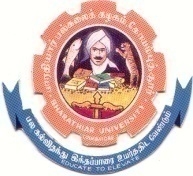 Phone: +91 422 2422222 Fax: +91 422 2425706			Website: www.b-u.ac.inMinutes of the Meeting of the Standing Committee onAcademic Affairs held on 03-07-2017PLACE OF THE      : 	THANTHAI  PERIYAR 		                DAY   :     Monday        MEETING                :	AUDITORIUM      	                                        DATE :     03-07-2017								                TIME  :     10.30 a.m.==================================================================Dr.A.Ganapathi, Vice-Chancellor, Bharathiar University as Chairman presided over the meeting.Members Present:Dr.P.Maruthu PandianDr.K.V. SurendranDr. D.GnanasekaranDr.S.T.N. RajeswaranDr.Ajoy MathewDr.K.GovindarajaluDr.R.SaravanaselvanDr.P.E.ThomasDr.F.X.Lovelina Little FlowerDr.T.MuthukrishnanDr.S.SaravanananDr.K.K.SureshDr.K.SrinivasanDr.P.S.MohanDr.A.RajendranDr.S.SujaDr.E.ChandraDr.P.SiddhurajuDr.V.Vijaya PadmaDr.N.JeyakumarDr.G.SingaraveluDr.K.MurugavelDr.S.SampathkumarDr.A.Velayudhan Dr.K.VivekanandanDr.M.SumathyDr.P.DhanalakshmiDr.T.DeviDr.J.VijayakumarDr.A.VimalaDr.A.Vijaya AnandDr.S.BoopathiDr.M.SundaresanDr.V.JeyaDr.R.SarangapaniDr.J.AngayarkanniDr.P.Christopher SelvinDr.N.PonpandianDr.K.SangeethaDr.Zenetta RosalineDr.M.VijayakumarDr.D.YuvaraajMrs.M.KowsalyaMr.Sam Levely Son SMrs. M.SumathiMrs. G.SubaMr. Ajeet Kumar LalmohanDr.T.VeeramaniDr.S.S.ResmiDr.A.Suresh BabuDr.K.NagarajuDr.K.RamasamyDr.V.RamanathanMr.B.MuruganDr.Franklin C.JoseMrs. V.KanchanamalaThiru A.BalasubramanianMr.V.VetrivelDr.B.Thamarai SelviMrs. Catharne FrancisDr.Mridula VenugopalanDr.P.ParthipanDr.M.AvayambalMrs.P.GowriMrs. Naseem Jan SFMr. T.ManasonDr.M.S.Annie ChristiMr. M.SivakumarDr.S.GeethaDr.R.SanilMrs. D.Chandra PrabhaMr. V.AnnaduraiDr.A.K.Lakkumi VenmalMrs. Rajeswari R.SharmaMr.V.Senthil KumarMrs. S.KanthimathiDr.N.TamilChelviDr.A.Ganapathi, Vice-Chancellor, Bharathiar University, introduced the following new members of the SCAA:  1. Dr.P.Maruthu Pandian, Principal, Vidyasagar College of Arts & Sci., Udumalpet2. Dr.K.V.Surendran, Principal, Sree Narayana Guru College, Coimbatore 3. Dr.D.Ganasekaran, Dean, Faculty of Arts, Bharathiar University,Coimbatore.4. Dr.S.T.N.Rajeswaran, Dean, Faculty of Education, Bharathiar University, CBE.5. Dr.Ajoy Mathew, Dean, Faculty of Social Science, Bharathiar University, CBE.6. Dr.S.Saravanan,  Prof.& Head, Dept. of Mathematics, Bharathiar University,CBE.7. Dr.P.Dhanalakshmi, Asso.Prof. & Head, Dept. of Applied Mathematics,     Bharathiar University, Coimbatore.8. Dr.A.Rajendran, Prof. & Head, Dept. of Botany, Bharathiar University,     Coimbatore.9. Dr.P.Siddhuraju, Prof. & Head, Dept. of Env. Sci., Bharathiar University, CBE.10. Dr.P.Christopher Selvin, Prof. & Head i/c., Dept. of Medical Physics,       Bharathiar University, Coimbatore.11. Dr.J.Angayarkanni, Asst. Prof. & Head, Dept. of Microbial Bio-technology,       Bharathiar University, Coimbatore.12. Dr.J.Vijayakumar, Asso. Prof. & Head, Dept. of Electronics and       Instrumentation, Bharathiar University, Coimbatore.13. Dr.S.Sampath Kumar, Prof. & Head, Dept. of Sociology & Population Studies,
      Bharathiar University, Coimbatore.14. Dr.M.Sumathy, Prof. & Head, Dept. of Commerce, Bharathiar University,       Coimbatore.15. Dr.K.Vivekanandan, Prof. & Director i/c., BSMED, Bharathiar University, CBE.16. Dr.A.Velayuthan, Prof. & Head, Dept. of Psychology,       Bharathiar University,Coimbatore.17. Dr.A.Vimala, Prof. & Head, Dept. of Extension, Career Guidance,       Bharathiar University,Coimbatore18. Dr.M.Vijayakumar, Dept. of Co-operation, Tirupur Kumaran College for       Women,Tirupur19. Dr.D.Yuvaraaj, Dept. of Corporate Secretaryship,Nandha Arts &       Science College, Erode.20. Mr.M.Kowsalya, Dept. of Communication,Sree Amman Arts &       Science College, Erode.21. Mr.S.Sam Lovely Son, Dept. of Social Work,Bishop Appasamy College of      Arts & Science, Coimbatore.22. Mrs. M.Sumathi, Dept. of Statistics, Sri Jayendra Saraswathi Maha Vidayalaya       College of Arts & Science, Coimbatore.              23. Mrs.G.Suba, Dept. of Nutrition & Dietetics, LRG Govt. Arts College, Tirupur.	  24. Mr.Ajeet Kumar Lal Mohan, Dept. of Catering Science & Hotel Management,                    AJK College of Arts & Science, Coimbatore.	  25. Dr.J.Maria Anita Aandhi, Dept. of Geography,Nirmala College for Women,                    Coimbatore.	  26. Dr.T.Veeramani, Dept. of Psychology, Govt. Arts College, Coimbatore.	  27. Group Captain L.E.Joseph, Principal, Air Force Administrative College, CBE.	  28. Ms.C.Jeevitha, Dept. of French, PSG College of Arts & Science, Coimbatore.	  29. Dr.S.S.Resmi, Asso. Prof. of Hindi, Sree Narayana Guru  College, Coimbatore.	  30. Dr.A.Suresh Babu, Dept . of Tourism & Travel Mgnt.,Govt. Arts College, Ooty.	  31. Dr.K.Nagaraju, Dept. of Tamil, TASA Arts & Science Tamil College, CBE.	  32. Dr.K.Ramasamy, HOD of Economics,Govt. Arts & Science College,                     Sathyamangalam.	  33. Dr.C.Paulraj, Dept. of History, Govt. Arts College, Ooty.	  34. Dr.V.Ramanathan, Dept. of English, Govt. Arts College, Udumalpet.	  35. Dr.S.Ilamaran, Dept. of Mathematics, CBM College, Coimbatore.	  36. Mr.B.Murugan, HOD of Physics, Govt. Arts College, Ooty.	  37. Dr.M.Eswaramurthy, Dept. of Chemistry, Govt. Arts College, Ooty.	  38. Dr. Franklin C Jose, Dept. of Botany, Govt. Arts College, Ooty.	  39. Dr. J.Ebanasar, Dept. of Zoology, Govt. Arts College, Ooty.	  40. Mrs. V.Kanchanamala, HOD of Biochemistry, Tirupur Kumaran College for                     Women, Tirupur.	  41. Thiru A.Balasubramanian, Dept. of Computer Sci., Govt. Arts College,                     Udumalpet	  42. Mr.V.Vetrivel, Dept. of Electronics, Sri Vasavi College, Erode.	  43. Dr.B.Thamarai Selvi, Dept. of Microbiology, Sri Ramakrishna College of Arts &                    Science for Women, Coimbatore.	  44. Mrs. K.Catharne Francis, Asst. Prof. of Costume Design & Fashion,                     Bishop Appasamy College of Arts & Science, Coimbatore.	  45. Mrs.G.Dharamaraj, Dept. of Biotechnology, Nandha Arts & Science College,                    Erode.	  46. Dr.Mridula Venugopalan, Dept. of Management, CMS Inst. of Management                     Studies, CBE	  47. Mr.P.Parthipan, Dept. of Commerce, CBM College, Coimbatore.	  48. Dr.M.Avayambal, Dept. of Tamil, LRG Govt. Arts College for Women, Tirupur.	  49. Mrs. P.Gowri, Dept. of Economics, LRG Govt. Arts College for Women,                     Tirupur.	  50. Mrs. Naseem Jan S F,Dept. of History, LRG Govt. Arts College for Women,                    Tirupur.	  51. Mr.T.Manason, Dept. of English, Chikkaiah Naicker College, Erode.	  52. Dr.M.S.Annie Christi, HOD of Mathematics, Providence College for Women,                     Coonoor.	  53. Mrs. L.Chandra, Asst. Prof. of Physics, Chikkaiah Naicker College, Erode.	  54. Thiru M.Sivakumar, Dept. of Chemistry, Govt. Arts College, Udumalpet.	  55. Dr.S.Geetha, Dept. of Botany, LRG Govt. Arts College for Women, Tirupur.	  56. Dr.R.Sanil, Dept. of Zoology, Govt. Arts College, Ooty.	  57. Mrs. D.Chandra Prabha, Dept. of Biochemistry, Sri Ramakrishna College of                     Arts & Science for Women, Coimbatore.	  58. Mr.V.Annadurai, Dept. of Computer Science, Bishop Thorp College,                     Dharapuram.	  59. Dr.M.Balaji Prasad, Dept. of Electronics, LRG Govt. Arts College for Women,                    Tirupur.	  60. Dr.A.K.Lakkumi Venmal, Dept. of Microbiology, LRG Govt. Arts College                     for Women, Tirupur.	  61. Mrs. Rajeswari R.Sharma, Dept. of Costume Design & Fashion, NIFT-TEA                     College of Knitwear Fashion, Tirupur.	  62. Mr.V.Senthilkumar, Dept. of Biotechnology, Maharaja Co-education                     Arts & Science College, Perundurai.	  63. Mrs. S.Kanthimathi, Dept. of Management, Sri Ramakrishna College of                     Arts & Science for Women, Coimbatore.	  64. Dr.N.Tamil Chelvi, Dept. of Commerce, TASA Arts, Science & Tamil College,                     Coimbatore.	  65. Dr.T.Muthukrishnan, Asso.Prof. & Head i/c., Dept. of Linguistics,                     Bharathiar University, Coimbatore.              66. Dr.K.Govindarajalu, Prof. & Head, Dept. of Economics, Bharathiar University,                    Coimbatore.BUSINESS BROUGHT FORWARD BY THE BOARDS OF STUDIESCorrections to Item 35 (c) : The name of the course P.G.Diploma in Apparel Manufacturing & Merchandising is modified as “P.G.Diploma in Apparel Merchandising & Manufacturing” (PGDAMM) (Annexure 35B).Corrections to Item 35 (e) : A pass in B.Voc.(Garment Designing) is eligibile to join M.Sc. Costume Design and Fashion and M.Sc. Textiles and Apparel Design.1.The BOS in Economics (PG) recommended and   the Chairperson, Mrs.P.Gowri moved thatThe BOS in Economics (PG) recommended and   the Chairperson, Mrs.P.Gowri moved thatThe BOS in Economics (PG) recommended and   the Chairperson, Mrs.P.Gowri moved thata.a.The revised Scheme of Examinations and syllabi of M.A. Economics (CBCS) degree programme of affiliated colleges for the candidates admitted from the academic year 2017-2018 be approved.                                                                                                            Annexure : 1Ab.b.Panel of Experts of the Board for the selection committee for appointment of   faculty members be approved.                                                      Annexure : 1BDr.S.Boopathi seconded the motion, which was carried.Dr.S.Boopathi seconded the motion, which was carried.Dr.S.Boopathi seconded the motion, which was carried.2.The BOS in Economics (UG) recommended and  the Chairperson, Dr.K.Ramasamy   moved thatThe BOS in Economics (UG) recommended and  the Chairperson, Dr.K.Ramasamy   moved thatThe BOS in Economics (UG) recommended and  the Chairperson, Dr.K.Ramasamy   moved thata.a.The revised Scheme of Examinations and syllabi of B.A. Economics (CBCS) degree programme of affiliated colleges and SDE for the candidates admitted from the academic year 2017-2018 be approved.                                                                                                            Annexure : 2A b.b.The revised syllabus for Allied Paper Economic Analysis II for B.Com. degree courses  for the candidates admitted from the academic year 2017-2018 be approved.                                                                                                            Annexure : 2Bc.c.Panel of Experts of the Board for the selection committee for appointment of faculty be approved.                                                                    Annexure : 2Cd.d.Resolved to recommend that all Economics papers (Allied for B.Com./B.Com.(CA)/B.B.A./B.Com.(PA)/B.Com.(IT)/B.A.History/B.Com.(CS) and other related courses) should be handled only by qualified Economic staff members.Dr.P.Parthiban seconded the motion, which was carried.Dr.P.Parthiban seconded the motion, which was carried.Dr.P.Parthiban seconded the motion, which was carried.3.The BOS in History (PG) recommended and  Mrs.Naseem Jan S.F. (on behalf of the Chairperson) moved thatThe BOS in History (PG) recommended and  Mrs.Naseem Jan S.F. (on behalf of the Chairperson) moved thatThe BOS in History (PG) recommended and  Mrs.Naseem Jan S.F. (on behalf of the Chairperson) moved thata.The revised scheme of examinations and syllabi of M.A. History (CBCS) (colleges) degree programme for the candidates admitted from the academic year 2017-2018 be approved.                                                                                                  Annexure : 3AThe revised scheme of examinations and syllabi of M.A. History (CBCS) (colleges) degree programme for the candidates admitted from the academic year 2017-2018 be approved.                                                                                                  Annexure : 3Ab. Panel of Experts of the Board for the selection committee for appointment of   faculty members be approved.                                                      Annexure : 3BPanel of Experts of the Board for the selection committee for appointment of   faculty members be approved.                                                      Annexure : 3BDr.S.Boopathi seconded the motion, which was carried.Dr.S.Boopathi seconded the motion, which was carried.Dr.S.Boopathi seconded the motion, which was carried.4.The BOS in History (UG) recommended and the Chairperson, Mrs.Naseem Jan S.F. moved thatThe BOS in History (UG) recommended and the Chairperson, Mrs.Naseem Jan S.F. moved thatThe BOS in History (UG) recommended and the Chairperson, Mrs.Naseem Jan S.F. moved thata.a.The revised scheme of examination and syllabi of B.A. History (CBCS) degree programme for affiliated colleges for the candidates admitted from the academic year 2017-2018 be approved.                                                                                                           Annexure : 4Ab.b.Panel of Experts of the Board for the selection committee for appointment of faculty be approved.                                                                    Annexure : 4BDr.S.Boopathi seconded the motion, which was carried.Dr.S.Boopathi seconded the motion, which was carried.Dr.S.Boopathi seconded the motion, which was carried.5.The BOS in English (PG) recommended and the Chairperson,   Dr.V.Ramanathan moved thatThe BOS in English (PG) recommended and the Chairperson,   Dr.V.Ramanathan moved thatThe BOS in English (PG) recommended and the Chairperson,   Dr.V.Ramanathan moved thata.a.Introduce masterpieces of World Literature as Elective papers under Elective Group B & Group D,  the revised syllabi and scheme of examination for M.A. English Literature (CBCS)/M.A. English Literature with Computer Applications (CBCS)  for the candidates admitted from the academic year 2017-2018 be approved.                                                                                                 Annexure : 5Ab.b.Panel of Experts of the Board for the selection committee for appointment of faculty be approved.Annexure : 5Bc.c.Resolved to recommend that (i) to conduct a workshop on approaching new curriculum in English for select faculty members of the affiliated colleges of Bharathiar University.(ii) to compile a question bank for the paper – English Literature for Competitive Examinations after conducting a workshop for the members of the Board of studies English (PG) and the same may be published by the University during October 2017.Dr.R.Saravana Selvan seconded the motion, which was carried.Dr.R.Saravana Selvan seconded the motion, which was carried.Dr.R.Saravana Selvan seconded the motion, which was carried.6.The BOS in English (UG) recommended and the Chairperson,   Mr.T.Manason moved thatThe BOS in English (UG) recommended and the Chairperson,   Mr.T.Manason moved thatThe BOS in English (UG) recommended and the Chairperson,   Mr.T.Manason moved thata.a.Minor changes in the Core papers of B.A. English Literature (CBCS) (Colleges) with effect from the academic year 2017-2018 be approved.Annexure : 6Ab.b.There is no change in the existing syllabi for Part II English Papers for the candidates admitted from the academic year 2017-2018 be approved.                                  c.c.The modified Question Paper Pattern is as follows: SECTION – AI. 10 multiple Choice Questions – 10X 1 = 10SECTION – BII. Either or questions of 5 marks each from all units – 5 X 5 = 25SECTION – CIII. 5 Either or type questions from all Units – 5 X 8 = 40d.d.Resolved to recommend that (i) to instruct the publishers to ensure error free (Grammatical and Typographical errors) prescribed text books.(ii)  The Board of Studies informs that B.A. English for Global Business Context degree course cannot be considered equivalent to B.A. English Literature.Dr.V.Ramanathan seconded the motion, which was carried.Dr.V.Ramanathan seconded the motion, which was carried.Dr.V.Ramanathan seconded the motion, which was carried.7.The BOS in Co-operation recommended and the Chairperson,   Dr.M.Vijayakumar moved thatThe BOS in Co-operation recommended and the Chairperson,   Dr.M.Vijayakumar moved thatThe BOS in Co-operation recommended and the Chairperson,   Dr.M.Vijayakumar moved thata.a.The revised scheme of examinations and syllabi of B.Com. (Co-operation) (CBCS) (Colleges) degree programme for the candidates admitted from the academic year 2017-2018 be approved.                                                       Annexure : 7Ab.b.Panel of Experts of the Board   for the selection committee for  appointment    of   faculty members be approved.	                                                  Annexure : 7BDr.D.Yuvaraaj seconded the motion, which was carried.Dr.D.Yuvaraaj seconded the motion, which was carried.Dr.D.Yuvaraaj seconded the motion, which was carried.8.jkpH; KJfiyg;gl;l ghlj;jpl;lf;FGtpd; xg;g[jYld; ghlj;jpl;lf;FGj; jiyth; Kidtu; f.ehfuhR fPH;f;fz;ltw;iwr; rkh;g;gpf;fpd;whh;.jkpH; KJfiyg;gl;l ghlj;jpl;lf;FGtpd; xg;g[jYld; ghlj;jpl;lf;FGj; jiyth; Kidtu; f.ehfuhR fPH;f;fz;ltw;iwr; rkh;g;gpf;fpd;whh;.jkpH; KJfiyg;gl;l ghlj;jpl;lf;FGtpd; xg;g[jYld; ghlj;jpl;lf;FGj; jiyth; Kidtu; f.ehfuhR fPH;f;fz;ltw;iwr; rkh;g;gpf;fpd;whh;.mmKJfiy jkpH; nyf;fpak; gl;lj;jpw;F (M.A. Tamil Literature)(CBCS)   2017-2018-Mk; fy;tpahz;L Kjy;  BrUk; khzth;fSf;Fhpa ghlj;jpl;lj;jpy; khw;wA;fs; bra;ag;gl;L xg;g[jy; Btz;or; rkh;g;gpf;fg;gLfpwJ.                           nizg;g[: 8AMMjkpH; KJfiy Mrphpah; Bjh;t[f;FG ty;Yeh; gl;oay; xg;g[jy; Btz;or; rkh;g;gpf;fg;gLfpwJ.                   nizg;g[: 8B                                  nnKJfiy ghlj;jpl;lk; JtA;Ftjw;fhd rhpghh;g;g[ gl;oay; xg;g[jy; Btz;or; rkh;g;gpf;fg;gLfpwJ.nizg;g[: 8C                                  Dr.M.Avayambal seconded the motion, which was carried.Dr.M.Avayambal seconded the motion, which was carried.Dr.M.Avayambal seconded the motion, which was carried.9.jkpH; nsA;fiyg;gl;l ghlj;jpl;lf;FGtpd; xg;g[jYld; ghlj;jpl;lf;FGj;  jiyth; Kidtu; k.mtahk;ghs; fPH;f;fz;ltw;iwr; rkh;g;gpf;fpd;whh;.jkpH; nsA;fiyg;gl;l ghlj;jpl;lf;FGtpd; xg;g[jYld; ghlj;jpl;lf;FGj;  jiyth; Kidtu; k.mtahk;ghs; fPH;f;fz;ltw;iwr; rkh;g;gpf;fpd;whh;.jkpH; nsA;fiyg;gl;l ghlj;jpl;lf;FGtpd; xg;g[jYld; ghlj;jpl;lf;FGj;  jiyth; Kidtu; k.mtahk;ghs; fPH;f;fz;ltw;iwr; rkh;g;gpf;fpd;whh;.mm2017-2018-Mk; fy;tpahz;L Kjy; nsA;fiyg;gl;l tFg;g[fspy; Kjy; Mz;L kw;Wk; nuz;lhk; Mz;L gFjp–1 jkpH; gapYk; nizg;g[f; fy;Y]hp khzth;fSf;fhd   ghlj;jpl;lj;jpy;  khw;wA;fs; bra;ag;gl;L xg;g[jy; Btz;or; rkh;g;gpf;fg;gLfpwJ.                                        nizg;g[ : 9AMM2017-2018-Mk; fy;tpahz;L Kjy;;  Brh;e;J gp.V. jkpH; nyf;fpak; gapYk; nizg;g[f; fy;Y]hp khzth;fSf;Fhpa ghlj;jpl;lj;jpy; khw;wA;fs; bra;ag;gl;L xg;g[jy; Btz;or; rkh;g;gpf;fg;gLfpwJ.                                          nizg;g[ : 9Bnn2017-2018-Mk; fy;tpahz;L Kjy;  Brh;e;J gp.ypl;. nsk; nyf;fpatpay;; gapYk;  nizg;g[f; fy;Y]hp khzth;fSf;Fhpa ghlj;jpl;lj;jpy; khw;wA;fs;  bra;ag;gl;L  xg;g[jy; Btz;or; rkh;g;gpf;fg;gLfpwJ.                                              nizg;g[ : 9CNNjkpH; nsA;fiy Mrphpah; Bjh;t[f;FG ty;Yeh; gl;oay; xg;g[jy; Btz;or; rkh;g;gpf;fg;gLfpwJ                                          nizg;g[[ : 9DccndptUk; fhyA;fspy; gFjp-1 nsA;fiyj; jkpH;g; ghlj; jpl;lj;jpw;Fj; jdpahf xU ghlj;jpl;lf;FG mikf;FkhW ghpe;Jiuf;fpwJ.Dr.K.Nagaraju seconded the motion, which was carried.Dr.K.Nagaraju seconded the motion, which was carried.Dr.K.Nagaraju seconded the motion, which was carried.10.The BOS in Languages other than Tamil recommended and the Chairperson,   Dr. S.S.Resmi moved thatThe BOS in Languages other than Tamil recommended and the Chairperson,   Dr. S.S.Resmi moved thatThe BOS in Languages other than Tamil recommended and the Chairperson,   Dr. S.S.Resmi moved thata.a.The revised syllabi of the following Part-I Languages for under-graduate degree programmes in semester pattern in affiliated colleges for the candidates admitted from the academic year 2017-2018 be approved.			Hindi  					                    Annexure : 10AMalayalam 					        Annexure : 10Bb.b.Panel of Experts of the Board for the selection committee for appointment of faculty members be approved.	                                                                                                                                       Annexure : 10CDr.R.Saravana Selvan seconded the motion, which was carried.Dr.R.Saravana Selvan seconded the motion, which was carried.Dr.R.Saravana Selvan seconded the motion, which was carried.11.The BOS in French recommended and the Dr.R.Saravanaselvan (on behalf of the Chairperson) moved thatThe BOS in French recommended and the Dr.R.Saravanaselvan (on behalf of the Chairperson) moved thatThe BOS in French recommended and the Dr.R.Saravanaselvan (on behalf of the Chairperson) moved thata.a.There is no change in the existing syllabi of Part-I French for  the candidates admitted from the academic year 2017-2018  be approved.b.b.Resolved to recommend the following:(1) the Board of Studies members are requested to identify a proper textbook for the students pursuing French I and French II in Catering Science & Hotel Management.(2) the Board of studies members also requested to prepare their own methodology according to the need of the students, so that the board could consolidate and prescribe a proper syllabus.(3) the minimum qualification for appointment of faculties in affiliated colleges would be minimum of M.A. French.(4) the academic qualifications of the question paper setters would be verified before sending the question papers for setting.Dr.S.Boopathi seconded the motion, which was carried.Dr.S.Boopathi seconded the motion, which was carried.Dr.S.Boopathi seconded the motion, which was carried.12.The BOS in Mathematics (PG) recommended and  Dr.M.S.Annie Christi (on behalf of the Chairperson) moved thatThe BOS in Mathematics (PG) recommended and  Dr.M.S.Annie Christi (on behalf of the Chairperson) moved thatThe BOS in Mathematics (PG) recommended and  Dr.M.S.Annie Christi (on behalf of the Chairperson) moved thata.a.The revised scheme of examinations and syllabi of M.Sc. Mathematics (CBCS) (colleges) degree programme for the candidates admitted from the academic year 2017-2018 be approved.                                                                                                                                                Annexure : 12Ab.b.Panel of Experts of the Board for the selection committee for appointment of faculty members be approved.	                                               Annexure : 12BDr.K.K.Suresh seconded the motion, which was carried.Dr.K.K.Suresh seconded the motion, which was carried.Dr.K.K.Suresh seconded the motion, which was carried.13.The BOS in Mathematics (UG) recommended and the Chairperson,    Dr.M.S.Annie Christi moved thatThe BOS in Mathematics (UG) recommended and the Chairperson,    Dr.M.S.Annie Christi moved thatThe BOS in Mathematics (UG) recommended and the Chairperson,    Dr.M.S.Annie Christi moved thata.a.The modified syllabi for Semester IV – Core Paper VIII – Progamming in C(Practical) , Semester V – Core Paper XI – Modern Algebra I and  Semester V Core Paper XII – Discrete Mathematics of B.Sc. Mathematics (CBCS) for the students admitted from the academic year 2017-2018 and onwards be approved.                                                                                               Annexure : 13Ab.b.The modified syllabi of B.Sc. Mathematics with Computer Application (CBCS) (colleges) degree programme Semester IV – Skill Based Subject – Operations Research – Paper II for the candidates admitted from the academic year 2017-2018 be approved.                                                                                                                                                Annexure : 13Bc.c.Panel of Experts of the Board for the selection committee for appointment of faculty members be approved.	                                               Annexure : 13CDr.K.K.Suresh seconded the motion, which was carried.Dr.K.K.Suresh seconded the motion, which was carried.Dr.K.K.Suresh seconded the motion, which was carried.14.The BOS in Statistics recommended and  the Chairperson,  Mrs.M.Sumathi moved thatThe BOS in Statistics recommended and  the Chairperson,  Mrs.M.Sumathi moved thatThe BOS in Statistics recommended and  the Chairperson,  Mrs.M.Sumathi moved thata.a.There is no change in the Scheme of Examinations and syllabi of B.Sc. Statistics/M.Sc. Statistics (CBCS) degree programme of affiliated colleges  for the candidates admitted from the academic year 2017-2018 be approved.b.b.Resolved to recommend that (1) NET/SET examination should be conducted separately for STATISTICAL SCIENCES instead of under Mathematical Sciences.(2) Statistical teacher should teach and evaluate Core and Allied Statistics papers for any curriculum.Dr.K.K.Suresh seconded the motion, which was carried.Dr.K.K.Suresh seconded the motion, which was carried.Dr.K.K.Suresh seconded the motion, which was carried.15.The BOS in Physics (PG) recommended and the Chairperson,   Mr.B.Murugan  moved thatThe BOS in Physics (PG) recommended and the Chairperson,   Mr.B.Murugan  moved thatThe BOS in Physics (PG) recommended and the Chairperson,   Mr.B.Murugan  moved thata.a.The revised scheme of examinations and syllabi M.Sc. Physics (CBCS) (colleges) degree programme for the candidates admitted from the academic year 2017-2018 be approved.                                                                                       Annexure : 15A                                                                       b.b.Panel of Experts of the Board for the selection committee for appointment of faculty members be approved.	                                               Annexure : 15BDr.K.Srinivasan seconded the motion, which was carried.Dr.K.Srinivasan seconded the motion, which was carried.Dr.K.Srinivasan seconded the motion, which was carried.16.The BOS in Physics (UG) recommended and  Mr.B.Murugan (on behalf of the Chairperson) moved thatThe BOS in Physics (UG) recommended and  Mr.B.Murugan (on behalf of the Chairperson) moved thatThe BOS in Physics (UG) recommended and  Mr.B.Murugan (on behalf of the Chairperson) moved thata.a.Panel of Experts of the Board for the selection committee for appointment of faculty members be approved.	                                               Annexure : 16ADr.K.Srinivasan seconded the motion, which was carried.Dr.K.Srinivasan seconded the motion, which was carried.Dr.K.Srinivasan seconded the motion, which was carried.17.The BOS in Chemistry (PG) recommended and  Mr.M.Sivakumar (on behalf of the Chairperson) moved thatThe BOS in Chemistry (PG) recommended and  Mr.M.Sivakumar (on behalf of the Chairperson) moved thatThe BOS in Chemistry (PG) recommended and  Mr.M.Sivakumar (on behalf of the Chairperson) moved thataaThere is no change in the Scheme of Examination and syllabi of M.Sc. Chemistry (CBCS) (colleges) degree programme for the candidates admitted from the academic year 2017-2018 be approved.                                                                                            b.b.Panel of Experts of the Board for the selection committee for appointment of faculty members be approved.	                               Annexure :17 Mr.B.Murugan seconded the motion, which was carried.Mr.B.Murugan seconded the motion, which was carried.Mr.B.Murugan seconded the motion, which was carried.18.The BOS in Chemistry (UG) recommended and the Chairperson,   Mr.M.Sivakumar moved thatThe BOS in Chemistry (UG) recommended and the Chairperson,   Mr.M.Sivakumar moved thatThe BOS in Chemistry (UG) recommended and the Chairperson,   Mr.M.Sivakumar moved thataaThe modifications made in the scheme of examinations and syllabi of B.Sc. Chemistry (CBCS) (colleges) degree programme for the candidates admitted from the academic year 2017-2018 be approved.                                      Annexure : 18Ab.b.The modified syllabi of Allied Chemistry paper I & II for affiliated colleges for candidates admitted from the academic year 2017-2018 be approved.	                                                                                                                   Annexure : 18Bc.c.The modified syllabi of B.Sc.Chemistry - Core Paper VI – Chemistry Paper V and Core Paper X – Chemistry Paper VIII for affiliated colleges for the candidates admitted from the academic year 2016-2017 be approved.Annexure : 18CMr.B.Murugan seconded the motion, which was carried.Mr.B.Murugan seconded the motion, which was carried.Mr.B.Murugan seconded the motion, which was carried.19. The BOS in Botany (PG) recommended and the Chairperson,   Dr.Franklin C.Jose moved that The BOS in Botany (PG) recommended and the Chairperson,   Dr.Franklin C.Jose moved that The BOS in Botany (PG) recommended and the Chairperson,   Dr.Franklin C.Jose moved that a.a.The revised scheme of examinations and syllabi M.Sc. Botany (CBCS) (colleges) degree programme for the candidates admitted from the academic year 2017-2018 be approved.                                                                                       Annexure :  19A                                                                        b.b.Panel of Experts of the Board for the selection committee for appointment of faculty members be approved.	                                                                                                                                       Annexure : 19BMrs.S.Geetha seconded the motion, which was carried.Mrs.S.Geetha seconded the motion, which was carried.Mrs.S.Geetha seconded the motion, which was carried.20.The BOS in Botany (UG) recommended and the Chairperson,   Dr. S.Geetha moved that The BOS in Botany (UG) recommended and the Chairperson,   Dr. S.Geetha moved that The BOS in Botany (UG) recommended and the Chairperson,   Dr. S.Geetha moved that aaThe revised Scheme of Examination and syllabi of B.Sc. Botany (CBCS) (colleges) degree programme for the candidates admitted from the academic year 2017-2018 be approved.                                                                                                            Annexure :  20A                                                                                                b.b.Panel of Experts of the Board for the selection committee for appointment of  faculty members be approved.			                            Annexure : 20Bc.c.Modified syllabi of Allied Botany Paper I & II  for the candidates admitted from the academic year 2017-2018 be approved.Annexure : 20CDr.Franklin C.Jose seconded the motion, which was carried.Dr.Franklin C.Jose seconded the motion, which was carried.Dr.Franklin C.Jose seconded the motion, which was carried.21.The BOS in Zoology (PG) recommended and  Dr.R.Saravana Selvan (on behalf of the Chairperson) moved thatThe BOS in Zoology (PG) recommended and  Dr.R.Saravana Selvan (on behalf of the Chairperson) moved thatThe BOS in Zoology (PG) recommended and  Dr.R.Saravana Selvan (on behalf of the Chairperson) moved thataaThe modifications made in the Scheme of Examination and syllabi of  the following degree programme for the candidates admitted from the academic year 2017-2018 be approved:M.Sc. Zoology  (colleges)(CBCS)                                   Annexure :  21A      M.Sc. Zoology (Wild Life Biology) (CBCS) (colleges)  Annexure :  21Bb.b.Panel of Experts of the Board for the selection committee for appointment of  faculty members be approved.			                              Annexure : 21CDr.Franklin C.Jose seconded the motion, which was carried.Dr.Franklin C.Jose seconded the motion, which was carried.Dr.Franklin C.Jose seconded the motion, which was carried.22.The BOS in Zoology (UG) recommended and  Dr.R.Saravana Selvan (on behalf of the Chairperson) moved thatThe BOS in Zoology (UG) recommended and  Dr.R.Saravana Selvan (on behalf of the Chairperson) moved thatThe BOS in Zoology (UG) recommended and  Dr.R.Saravana Selvan (on behalf of the Chairperson) moved thata.a.The revised scheme of examination and syllabi   for the following  Degree   programmes (colleges) for the candidates admitted from the academic year 2017-2018 be approved:1.B.Sc. Zoology (CBCS)                                                               Annexure : 22A                                                                    2.B.Sc. Zoology (Wild Life Biology) (CBCS)                             Annexure : 22Bb.b.Panel of Experts for the selection committee for appointment of faculty members be approved. 	                                                                                                                                          Annexure : 22Cc.c.The eligibility condition for appointment of faculty is as follows:“M.Sc., M.Phil., Ph.D. (OR) M.Sc., Ph.D. with NET/SET”d.d.The eligibility for admission of candidates is as follows:A pass in +2 with Physics, Chemistry, Biology, Botany, Zoology, Maths.Mrs.S.Geetha seconded the motion, which was carried, except item (c) not carried, since the appointment of faculties as per UGC norms and item (d) not carried, the eligibility for admission of candidates should be based on the TANSCHE guidelines.Mrs.S.Geetha seconded the motion, which was carried, except item (c) not carried, since the appointment of faculties as per UGC norms and item (d) not carried, the eligibility for admission of candidates should be based on the TANSCHE guidelines.Mrs.S.Geetha seconded the motion, which was carried, except item (c) not carried, since the appointment of faculties as per UGC norms and item (d) not carried, the eligibility for admission of candidates should be based on the TANSCHE guidelines.23.The BOS in Biochemistry (PG) recommended and the Chairperson,   Mrs.V.Kanchanamala moved thatThe BOS in Biochemistry (PG) recommended and the Chairperson,   Mrs.V.Kanchanamala moved thatThe BOS in Biochemistry (PG) recommended and the Chairperson,   Mrs.V.Kanchanamala moved thatThe BOS in Biochemistry (PG) recommended and the Chairperson,   Mrs.V.Kanchanamala moved thatThe BOS in Biochemistry (PG) recommended and the Chairperson,   Mrs.V.Kanchanamala moved thatThe BOS in Biochemistry (PG) recommended and the Chairperson,   Mrs.V.Kanchanamala moved thata.The revised scheme of examinations and syllabi of  M.Sc. Biochemistry (CBCS) (colleges) degree programme for the candidates admitted from the academic year 2017-2018 be approved.                                                                                                                                                Annexure :  23A           The revised scheme of examinations and syllabi of  M.Sc. Biochemistry (CBCS) (colleges) degree programme for the candidates admitted from the academic year 2017-2018 be approved.                                                                                                                                                Annexure :  23A           The revised scheme of examinations and syllabi of  M.Sc. Biochemistry (CBCS) (colleges) degree programme for the candidates admitted from the academic year 2017-2018 be approved.                                                                                                                                                Annexure :  23A           The revised scheme of examinations and syllabi of  M.Sc. Biochemistry (CBCS) (colleges) degree programme for the candidates admitted from the academic year 2017-2018 be approved.                                                                                                                                                Annexure :  23A           The revised scheme of examinations and syllabi of  M.Sc. Biochemistry (CBCS) (colleges) degree programme for the candidates admitted from the academic year 2017-2018 be approved.                                                                                                                                                Annexure :  23A           b.Panel of Experts of the Board for the selection committee for appointment of faculty members be approved.		                                                                                                                           Annexure : 23BPanel of Experts of the Board for the selection committee for appointment of faculty members be approved.		                                                                                                                           Annexure : 23BPanel of Experts of the Board for the selection committee for appointment of faculty members be approved.		                                                                                                                           Annexure : 23BPanel of Experts of the Board for the selection committee for appointment of faculty members be approved.		                                                                                                                           Annexure : 23BPanel of Experts of the Board for the selection committee for appointment of faculty members be approved.		                                                                                                                           Annexure : 23Bc.The eligibility for appointment of faculty is as follows:“M.Sc. Biochemistry with NET/SLET/SET (OR) M.Sc. with M.Phil. in Biochemistry with NET/SLET/SET (OR) M.Sc., M.Phil. with Ph.D. in Biochemistry to handle M.Sc. course in Biochemistry.The eligibility for appointment of faculty is as follows:“M.Sc. Biochemistry with NET/SLET/SET (OR) M.Sc. with M.Phil. in Biochemistry with NET/SLET/SET (OR) M.Sc., M.Phil. with Ph.D. in Biochemistry to handle M.Sc. course in Biochemistry.The eligibility for appointment of faculty is as follows:“M.Sc. Biochemistry with NET/SLET/SET (OR) M.Sc. with M.Phil. in Biochemistry with NET/SLET/SET (OR) M.Sc., M.Phil. with Ph.D. in Biochemistry to handle M.Sc. course in Biochemistry.The eligibility for appointment of faculty is as follows:“M.Sc. Biochemistry with NET/SLET/SET (OR) M.Sc. with M.Phil. in Biochemistry with NET/SLET/SET (OR) M.Sc., M.Phil. with Ph.D. in Biochemistry to handle M.Sc. course in Biochemistry.The eligibility for appointment of faculty is as follows:“M.Sc. Biochemistry with NET/SLET/SET (OR) M.Sc. with M.Phil. in Biochemistry with NET/SLET/SET (OR) M.Sc., M.Phil. with Ph.D. in Biochemistry to handle M.Sc. course in Biochemistry.d.The eligibility condition for admission of candidates is as follows:“B.Sc.in Biochemistry/Chemistry/Botany/Zoology/Biotechnology/Microbiology/ Biochemistry with Nanotechnology/ Nutrition and Dietetics or any life science/ Agricultural Sciences”. The eligibility condition for admission of candidates is as follows:“B.Sc.in Biochemistry/Chemistry/Botany/Zoology/Biotechnology/Microbiology/ Biochemistry with Nanotechnology/ Nutrition and Dietetics or any life science/ Agricultural Sciences”. The eligibility condition for admission of candidates is as follows:“B.Sc.in Biochemistry/Chemistry/Botany/Zoology/Biotechnology/Microbiology/ Biochemistry with Nanotechnology/ Nutrition and Dietetics or any life science/ Agricultural Sciences”. The eligibility condition for admission of candidates is as follows:“B.Sc.in Biochemistry/Chemistry/Botany/Zoology/Biotechnology/Microbiology/ Biochemistry with Nanotechnology/ Nutrition and Dietetics or any life science/ Agricultural Sciences”. The eligibility condition for admission of candidates is as follows:“B.Sc.in Biochemistry/Chemistry/Botany/Zoology/Biotechnology/Microbiology/ Biochemistry with Nanotechnology/ Nutrition and Dietetics or any life science/ Agricultural Sciences”. Dr.D.Chandra seconded the motion, which was carried,  except item (c) was not carried, since the appointment of faculties as per UGC norms and item (d) was not carried, the eligibility for admission of candidates should be based on the TANSCHE guidelines.Dr.D.Chandra seconded the motion, which was carried,  except item (c) was not carried, since the appointment of faculties as per UGC norms and item (d) was not carried, the eligibility for admission of candidates should be based on the TANSCHE guidelines.Dr.D.Chandra seconded the motion, which was carried,  except item (c) was not carried, since the appointment of faculties as per UGC norms and item (d) was not carried, the eligibility for admission of candidates should be based on the TANSCHE guidelines.Dr.D.Chandra seconded the motion, which was carried,  except item (c) was not carried, since the appointment of faculties as per UGC norms and item (d) was not carried, the eligibility for admission of candidates should be based on the TANSCHE guidelines.Dr.D.Chandra seconded the motion, which was carried,  except item (c) was not carried, since the appointment of faculties as per UGC norms and item (d) was not carried, the eligibility for admission of candidates should be based on the TANSCHE guidelines.Dr.D.Chandra seconded the motion, which was carried,  except item (c) was not carried, since the appointment of faculties as per UGC norms and item (d) was not carried, the eligibility for admission of candidates should be based on the TANSCHE guidelines.24.The BOS in Biochemistry (UG) recommended and the Chairperson, Dr.D. Chandra Prabha moved thatThe BOS in Biochemistry (UG) recommended and the Chairperson, Dr.D. Chandra Prabha moved thatThe BOS in Biochemistry (UG) recommended and the Chairperson, Dr.D. Chandra Prabha moved thatThe BOS in Biochemistry (UG) recommended and the Chairperson, Dr.D. Chandra Prabha moved thatThe BOS in Biochemistry (UG) recommended and the Chairperson, Dr.D. Chandra Prabha moved thatThe BOS in Biochemistry (UG) recommended and the Chairperson, Dr.D. Chandra Prabha moved thata.The   revised Scheme  of Examination    and   Syllabi  of the following  degree programme (colleges) for the candidates admitted from the academic year 2017-2018 be approved:(1)  B.Sc. Biochemistry (CBCS)                                                  Annexure :  24A     (2)  B.Sc. Biochemistry with Nano - Technology (CBCS)         Annexure :  24B The   revised Scheme  of Examination    and   Syllabi  of the following  degree programme (colleges) for the candidates admitted from the academic year 2017-2018 be approved:(1)  B.Sc. Biochemistry (CBCS)                                                  Annexure :  24A     (2)  B.Sc. Biochemistry with Nano - Technology (CBCS)         Annexure :  24B The   revised Scheme  of Examination    and   Syllabi  of the following  degree programme (colleges) for the candidates admitted from the academic year 2017-2018 be approved:(1)  B.Sc. Biochemistry (CBCS)                                                  Annexure :  24A     (2)  B.Sc. Biochemistry with Nano - Technology (CBCS)         Annexure :  24B The   revised Scheme  of Examination    and   Syllabi  of the following  degree programme (colleges) for the candidates admitted from the academic year 2017-2018 be approved:(1)  B.Sc. Biochemistry (CBCS)                                                  Annexure :  24A     (2)  B.Sc. Biochemistry with Nano - Technology (CBCS)         Annexure :  24B The   revised Scheme  of Examination    and   Syllabi  of the following  degree programme (colleges) for the candidates admitted from the academic year 2017-2018 be approved:(1)  B.Sc. Biochemistry (CBCS)                                                  Annexure :  24A     (2)  B.Sc. Biochemistry with Nano - Technology (CBCS)         Annexure :  24B b.The revised syllabus for Allied Biochemistry-II for UG courses be approved.Annexure : 24CThe revised syllabus for Allied Biochemistry-II for UG courses be approved.Annexure : 24CThe revised syllabus for Allied Biochemistry-II for UG courses be approved.Annexure : 24CThe revised syllabus for Allied Biochemistry-II for UG courses be approved.Annexure : 24CThe revised syllabus for Allied Biochemistry-II for UG courses be approved.Annexure : 24Cc.Panel of Experts of the Board for the selection committee for appointment of faculty members be approved.			                              Annexure : 24DPanel of Experts of the Board for the selection committee for appointment of faculty members be approved.			                              Annexure : 24DPanel of Experts of the Board for the selection committee for appointment of faculty members be approved.			                              Annexure : 24DPanel of Experts of the Board for the selection committee for appointment of faculty members be approved.			                              Annexure : 24DPanel of Experts of the Board for the selection committee for appointment of faculty members be approved.			                              Annexure : 24Dd.The eligibility for appointment of faculty is as follows:“M.Sc.Biochemistry with SLET or NET or SET, M.Sc. Biochemistry with M.Phil. in Biochemistry and or Ph.D. in Biochemistry are the required qualification for selection of Assistant Professor in Biochemistry for UG level teaching”.The eligibility for appointment of faculty is as follows:“M.Sc.Biochemistry with SLET or NET or SET, M.Sc. Biochemistry with M.Phil. in Biochemistry and or Ph.D. in Biochemistry are the required qualification for selection of Assistant Professor in Biochemistry for UG level teaching”.The eligibility for appointment of faculty is as follows:“M.Sc.Biochemistry with SLET or NET or SET, M.Sc. Biochemistry with M.Phil. in Biochemistry and or Ph.D. in Biochemistry are the required qualification for selection of Assistant Professor in Biochemistry for UG level teaching”.The eligibility for appointment of faculty is as follows:“M.Sc.Biochemistry with SLET or NET or SET, M.Sc. Biochemistry with M.Phil. in Biochemistry and or Ph.D. in Biochemistry are the required qualification for selection of Assistant Professor in Biochemistry for UG level teaching”.The eligibility for appointment of faculty is as follows:“M.Sc.Biochemistry with SLET or NET or SET, M.Sc. Biochemistry with M.Phil. in Biochemistry and or Ph.D. in Biochemistry are the required qualification for selection of Assistant Professor in Biochemistry for UG level teaching”.e.The eligibility for admission of candidates is as follows:“Pass in +2 with Maths, Physics, Chemistry and Biology or with Pure Science are eligible to join B.Sc. Biochemistry.   Also students passed in Vocational stream with any one of life science subjects are eligible for admission to UG degree”.The eligibility for admission of candidates is as follows:“Pass in +2 with Maths, Physics, Chemistry and Biology or with Pure Science are eligible to join B.Sc. Biochemistry.   Also students passed in Vocational stream with any one of life science subjects are eligible for admission to UG degree”.The eligibility for admission of candidates is as follows:“Pass in +2 with Maths, Physics, Chemistry and Biology or with Pure Science are eligible to join B.Sc. Biochemistry.   Also students passed in Vocational stream with any one of life science subjects are eligible for admission to UG degree”.The eligibility for admission of candidates is as follows:“Pass in +2 with Maths, Physics, Chemistry and Biology or with Pure Science are eligible to join B.Sc. Biochemistry.   Also students passed in Vocational stream with any one of life science subjects are eligible for admission to UG degree”.The eligibility for admission of candidates is as follows:“Pass in +2 with Maths, Physics, Chemistry and Biology or with Pure Science are eligible to join B.Sc. Biochemistry.   Also students passed in Vocational stream with any one of life science subjects are eligible for admission to UG degree”.Mrs.V.Kanchanamala seconded the motion, which was carried, except item (e) deferred and the existing eligibility conditions be followed.Mrs.V.Kanchanamala seconded the motion, which was carried, except item (e) deferred and the existing eligibility conditions be followed.Mrs.V.Kanchanamala seconded the motion, which was carried, except item (e) deferred and the existing eligibility conditions be followed.Mrs.V.Kanchanamala seconded the motion, which was carried, except item (e) deferred and the existing eligibility conditions be followed.Mrs.V.Kanchanamala seconded the motion, which was carried, except item (e) deferred and the existing eligibility conditions be followed.Mrs.V.Kanchanamala seconded the motion, which was carried, except item (e) deferred and the existing eligibility conditions be followed.25.The BOS in Computer Science (PG) recommended and the Chairperson,   Mr.A.Balasubramanian moved thatThe BOS in Computer Science (PG) recommended and the Chairperson,   Mr.A.Balasubramanian moved thatThe BOS in Computer Science (PG) recommended and the Chairperson,   Mr.A.Balasubramanian moved thatThe BOS in Computer Science (PG) recommended and the Chairperson,   Mr.A.Balasubramanian moved thatThe BOS in Computer Science (PG) recommended and the Chairperson,   Mr.A.Balasubramanian moved thatThe BOS in Computer Science (PG) recommended and the Chairperson,   Mr.A.Balasubramanian moved thata.There is no change in the Scheme of Examinations and syllabi of PG Computer Science courses except the following two courses  of affiliated colleges for the academic year 2017-18 be approved.1. M.Sc. Information Technology (CBCS)                                  Annexure : 25A2. M.Sc. Computer Science (CBCS)                                            Annexure : 25BThere is no change in the Scheme of Examinations and syllabi of PG Computer Science courses except the following two courses  of affiliated colleges for the academic year 2017-18 be approved.1. M.Sc. Information Technology (CBCS)                                  Annexure : 25A2. M.Sc. Computer Science (CBCS)                                            Annexure : 25BThere is no change in the Scheme of Examinations and syllabi of PG Computer Science courses except the following two courses  of affiliated colleges for the academic year 2017-18 be approved.1. M.Sc. Information Technology (CBCS)                                  Annexure : 25A2. M.Sc. Computer Science (CBCS)                                            Annexure : 25BThere is no change in the Scheme of Examinations and syllabi of PG Computer Science courses except the following two courses  of affiliated colleges for the academic year 2017-18 be approved.1. M.Sc. Information Technology (CBCS)                                  Annexure : 25A2. M.Sc. Computer Science (CBCS)                                            Annexure : 25BThere is no change in the Scheme of Examinations and syllabi of PG Computer Science courses except the following two courses  of affiliated colleges for the academic year 2017-18 be approved.1. M.Sc. Information Technology (CBCS)                                  Annexure : 25A2. M.Sc. Computer Science (CBCS)                                            Annexure : 25Bb.Panel of Experts of the Board for the selection committee for appointment of   faculty members be approved.                                                                                                                           Annexure : 25CPanel of Experts of the Board for the selection committee for appointment of   faculty members be approved.                                                                                                                           Annexure : 25CPanel of Experts of the Board for the selection committee for appointment of   faculty members be approved.                                                                                                                           Annexure : 25CPanel of Experts of the Board for the selection committee for appointment of   faculty members be approved.                                                                                                                           Annexure : 25CPanel of Experts of the Board for the selection committee for appointment of   faculty members be approved.                                                                                                                           Annexure : 25Cc.Resolved to recommend that B.Sc. Computer System & Design, B.Sc. Information Systems may be eligible to join M.C.A./M.Sc. Computer Science/ M.Sc. Information Technology/ M.Sc. Computer Technology.    Further, resolved to recommend that the authority to take the necessary steps for not conducting Science courses in Engineering Colleges.Resolved to recommend that B.Sc. Computer System & Design, B.Sc. Information Systems may be eligible to join M.C.A./M.Sc. Computer Science/ M.Sc. Information Technology/ M.Sc. Computer Technology.    Further, resolved to recommend that the authority to take the necessary steps for not conducting Science courses in Engineering Colleges.Resolved to recommend that B.Sc. Computer System & Design, B.Sc. Information Systems may be eligible to join M.C.A./M.Sc. Computer Science/ M.Sc. Information Technology/ M.Sc. Computer Technology.    Further, resolved to recommend that the authority to take the necessary steps for not conducting Science courses in Engineering Colleges.Resolved to recommend that B.Sc. Computer System & Design, B.Sc. Information Systems may be eligible to join M.C.A./M.Sc. Computer Science/ M.Sc. Information Technology/ M.Sc. Computer Technology.    Further, resolved to recommend that the authority to take the necessary steps for not conducting Science courses in Engineering Colleges.Resolved to recommend that B.Sc. Computer System & Design, B.Sc. Information Systems may be eligible to join M.C.A./M.Sc. Computer Science/ M.Sc. Information Technology/ M.Sc. Computer Technology.    Further, resolved to recommend that the authority to take the necessary steps for not conducting Science courses in Engineering Colleges.Mr.V.Annadurai seconded the motion, which was carried.Mr.V.Annadurai seconded the motion, which was carried.Mr.V.Annadurai seconded the motion, which was carried.Mr.V.Annadurai seconded the motion, which was carried.Mr.V.Annadurai seconded the motion, which was carried.Mr.V.Annadurai seconded the motion, which was carried.26.The BOS in Computer Science (UG) recommended and the Chairperson,   Mr.V.Annadurai moved thatThe BOS in Computer Science (UG) recommended and the Chairperson,   Mr.V.Annadurai moved thatThe BOS in Computer Science (UG) recommended and the Chairperson,   Mr.V.Annadurai moved thatThe BOS in Computer Science (UG) recommended and the Chairperson,   Mr.V.Annadurai moved thatThe BOS in Computer Science (UG) recommended and the Chairperson,   Mr.V.Annadurai moved thatThe BOS in Computer Science (UG) recommended and the Chairperson,   Mr.V.Annadurai moved thata.The Revised scheme of examinations and syllabi of  B.Sc. Computer Science, B.C.A., B.Sc. Information Technology, B.Sc. Computer Technology, B.Sc. Multi Media and Web Technology, B.Sc. Software System and B.Sc. Computer Science and Applications (CBCS) (colleges) degree programmes for the candidates admitted from the academic year 2017-2018 be approved.                                                                                                                                         Annexure : 26AThe Revised scheme of examinations and syllabi of  B.Sc. Computer Science, B.C.A., B.Sc. Information Technology, B.Sc. Computer Technology, B.Sc. Multi Media and Web Technology, B.Sc. Software System and B.Sc. Computer Science and Applications (CBCS) (colleges) degree programmes for the candidates admitted from the academic year 2017-2018 be approved.                                                                                                                                         Annexure : 26AThe Revised scheme of examinations and syllabi of  B.Sc. Computer Science, B.C.A., B.Sc. Information Technology, B.Sc. Computer Technology, B.Sc. Multi Media and Web Technology, B.Sc. Software System and B.Sc. Computer Science and Applications (CBCS) (colleges) degree programmes for the candidates admitted from the academic year 2017-2018 be approved.                                                                                                                                         Annexure : 26AThe Revised scheme of examinations and syllabi of  B.Sc. Computer Science, B.C.A., B.Sc. Information Technology, B.Sc. Computer Technology, B.Sc. Multi Media and Web Technology, B.Sc. Software System and B.Sc. Computer Science and Applications (CBCS) (colleges) degree programmes for the candidates admitted from the academic year 2017-2018 be approved.                                                                                                                                         Annexure : 26AThe Revised scheme of examinations and syllabi of  B.Sc. Computer Science, B.C.A., B.Sc. Information Technology, B.Sc. Computer Technology, B.Sc. Multi Media and Web Technology, B.Sc. Software System and B.Sc. Computer Science and Applications (CBCS) (colleges) degree programmes for the candidates admitted from the academic year 2017-2018 be approved.                                                                                                                                         Annexure : 26Ab.Panel of Experts of the Board for the selection committee for appointment of   faculty members be approved.                                                                                                                                  Annexure : 26BPanel of Experts of the Board for the selection committee for appointment of   faculty members be approved.                                                                                                                                  Annexure : 26BPanel of Experts of the Board for the selection committee for appointment of   faculty members be approved.                                                                                                                                  Annexure : 26BPanel of Experts of the Board for the selection committee for appointment of   faculty members be approved.                                                                                                                                  Annexure : 26BPanel of Experts of the Board for the selection committee for appointment of   faculty members be approved.                                                                                                                                  Annexure : 26Bc.Resolved to recommend that under the eligibility condition for admission of candidates to join B.Sc. Computer Science programme “Diploma in Networking”  be added. Resolved to recommend that under the eligibility condition for admission of candidates to join B.Sc. Computer Science programme “Diploma in Networking”  be added. Resolved to recommend that under the eligibility condition for admission of candidates to join B.Sc. Computer Science programme “Diploma in Networking”  be added. Resolved to recommend that under the eligibility condition for admission of candidates to join B.Sc. Computer Science programme “Diploma in Networking”  be added. Resolved to recommend that under the eligibility condition for admission of candidates to join B.Sc. Computer Science programme “Diploma in Networking”  be added. Mr.A.Balasubramanian seconded the motion, which was carried.Mr.A.Balasubramanian seconded the motion, which was carried.Mr.A.Balasubramanian seconded the motion, which was carried.Mr.A.Balasubramanian seconded the motion, which was carried.Mr.A.Balasubramanian seconded the motion, which was carried.Mr.A.Balasubramanian seconded the motion, which was carried.27. The BOS in Electronics (PG) recommended and the Chairperson,   Mr.V.Vetrivel   moved thatThe BOS in Electronics (PG) recommended and the Chairperson,   Mr.V.Vetrivel   moved thatThe BOS in Electronics (PG) recommended and the Chairperson,   Mr.V.Vetrivel   moved thatThe BOS in Electronics (PG) recommended and the Chairperson,   Mr.V.Vetrivel   moved thatThe BOS in Electronics (PG) recommended and the Chairperson,   Mr.V.Vetrivel   moved thatThe BOS in Electronics (PG) recommended and the Chairperson,   Mr.V.Vetrivel   moved thata.There is no change in the scheme of examinations and syllabi of  M.Sc. Applied Electronics and M.Sc. Electronics and Communication System (CBCS) (colleges) degree programme for the candidates admitted from the academic year 2017-2018 be approved.     There is no change in the scheme of examinations and syllabi of  M.Sc. Applied Electronics and M.Sc. Electronics and Communication System (CBCS) (colleges) degree programme for the candidates admitted from the academic year 2017-2018 be approved.     There is no change in the scheme of examinations and syllabi of  M.Sc. Applied Electronics and M.Sc. Electronics and Communication System (CBCS) (colleges) degree programme for the candidates admitted from the academic year 2017-2018 be approved.     There is no change in the scheme of examinations and syllabi of  M.Sc. Applied Electronics and M.Sc. Electronics and Communication System (CBCS) (colleges) degree programme for the candidates admitted from the academic year 2017-2018 be approved.     There is no change in the scheme of examinations and syllabi of  M.Sc. Applied Electronics and M.Sc. Electronics and Communication System (CBCS) (colleges) degree programme for the candidates admitted from the academic year 2017-2018 be approved.     b.The eligibility for admission of candidates is as follows: “B.Sc. Electronics/ Electronics and Communication System/Industrial Electronics/ P.M.E./Physics/Computer Science/ B.E. (Electronics & Communication Systems)/ or any two subjects in Electronics in UG course”. The eligibility for admission of candidates is as follows: “B.Sc. Electronics/ Electronics and Communication System/Industrial Electronics/ P.M.E./Physics/Computer Science/ B.E. (Electronics & Communication Systems)/ or any two subjects in Electronics in UG course”. The eligibility for admission of candidates is as follows: “B.Sc. Electronics/ Electronics and Communication System/Industrial Electronics/ P.M.E./Physics/Computer Science/ B.E. (Electronics & Communication Systems)/ or any two subjects in Electronics in UG course”. The eligibility for admission of candidates is as follows: “B.Sc. Electronics/ Electronics and Communication System/Industrial Electronics/ P.M.E./Physics/Computer Science/ B.E. (Electronics & Communication Systems)/ or any two subjects in Electronics in UG course”. The eligibility for admission of candidates is as follows: “B.Sc. Electronics/ Electronics and Communication System/Industrial Electronics/ P.M.E./Physics/Computer Science/ B.E. (Electronics & Communication Systems)/ or any two subjects in Electronics in UG course”. c.Panel of Experts of the Board for the selection committee for appointment of faculty members be approved.                                                                                                                                             Annexure :  27A Panel of Experts of the Board for the selection committee for appointment of faculty members be approved.                                                                                                                                             Annexure :  27A Panel of Experts of the Board for the selection committee for appointment of faculty members be approved.                                                                                                                                             Annexure :  27A Panel of Experts of the Board for the selection committee for appointment of faculty members be approved.                                                                                                                                             Annexure :  27A Panel of Experts of the Board for the selection committee for appointment of faculty members be approved.                                                                                                                                             Annexure :  27A d.The checklist for starting new courses be approved.                                                                                                                         Annexure : 27BThe checklist for starting new courses be approved.                                                                                                                         Annexure : 27BThe checklist for starting new courses be approved.                                                                                                                         Annexure : 27BThe checklist for starting new courses be approved.                                                                                                                         Annexure : 27BThe checklist for starting new courses be approved.                                                                                                                         Annexure : 27BDr.J.Vijayakumar seconded the motion, which was carried.Dr.J.Vijayakumar seconded the motion, which was carried.Dr.J.Vijayakumar seconded the motion, which was carried.Dr.J.Vijayakumar seconded the motion, which was carried.Dr.J.Vijayakumar seconded the motion, which was carried.Dr.J.Vijayakumar seconded the motion, which was carried.28.The BOS in Electronics (UG) recommended and  Mr.V.Vetrivel (on behalf of the Chairperson) moved thatThe BOS in Electronics (UG) recommended and  Mr.V.Vetrivel (on behalf of the Chairperson) moved thatThe BOS in Electronics (UG) recommended and  Mr.V.Vetrivel (on behalf of the Chairperson) moved thatThe BOS in Electronics (UG) recommended and  Mr.V.Vetrivel (on behalf of the Chairperson) moved thatThe BOS in Electronics (UG) recommended and  Mr.V.Vetrivel (on behalf of the Chairperson) moved thatThe BOS in Electronics (UG) recommended and  Mr.V.Vetrivel (on behalf of the Chairperson) moved thata.The modification made in the Scheme of Examinations and syllabi of the following  degree programmes of affiliated colleges for the candidates admitted from the academic year 2017-2018 be approved.1. B.Sc.  Electronics(CBCS)                                                         Annexure : 28A2. B.Sc. Electronics and Communication Systems(CBCS)        Annexure : 28BThe modification made in the Scheme of Examinations and syllabi of the following  degree programmes of affiliated colleges for the candidates admitted from the academic year 2017-2018 be approved.1. B.Sc.  Electronics(CBCS)                                                         Annexure : 28A2. B.Sc. Electronics and Communication Systems(CBCS)        Annexure : 28BThe modification made in the Scheme of Examinations and syllabi of the following  degree programmes of affiliated colleges for the candidates admitted from the academic year 2017-2018 be approved.1. B.Sc.  Electronics(CBCS)                                                         Annexure : 28A2. B.Sc. Electronics and Communication Systems(CBCS)        Annexure : 28BThe modification made in the Scheme of Examinations and syllabi of the following  degree programmes of affiliated colleges for the candidates admitted from the academic year 2017-2018 be approved.1. B.Sc.  Electronics(CBCS)                                                         Annexure : 28A2. B.Sc. Electronics and Communication Systems(CBCS)        Annexure : 28BThe modification made in the Scheme of Examinations and syllabi of the following  degree programmes of affiliated colleges for the candidates admitted from the academic year 2017-2018 be approved.1. B.Sc.  Electronics(CBCS)                                                         Annexure : 28A2. B.Sc. Electronics and Communication Systems(CBCS)        Annexure : 28Bb.The revised pattern of Practical question paper for B.Sc. Electronics/ B.Sc. Electronics and Communication Systems , a list of 8 experimental questions from the practical list will be given under the head “Choose from the below Questions”.  No question Bank is required.                                                                                              Annexure :  28C The revised pattern of Practical question paper for B.Sc. Electronics/ B.Sc. Electronics and Communication Systems , a list of 8 experimental questions from the practical list will be given under the head “Choose from the below Questions”.  No question Bank is required.                                                                                              Annexure :  28C The revised pattern of Practical question paper for B.Sc. Electronics/ B.Sc. Electronics and Communication Systems , a list of 8 experimental questions from the practical list will be given under the head “Choose from the below Questions”.  No question Bank is required.                                                                                              Annexure :  28C The revised pattern of Practical question paper for B.Sc. Electronics/ B.Sc. Electronics and Communication Systems , a list of 8 experimental questions from the practical list will be given under the head “Choose from the below Questions”.  No question Bank is required.                                                                                              Annexure :  28C The revised pattern of Practical question paper for B.Sc. Electronics/ B.Sc. Electronics and Communication Systems , a list of 8 experimental questions from the practical list will be given under the head “Choose from the below Questions”.  No question Bank is required.                                                                                              Annexure :  28C c.The eligibility for appointment of faculties in B.Sc.Electronics/ B.Sc. Electronics and Communication Systems as follows:M.Sc. Applied Electronics/ECS/Industrial Electronics/Electronic Science/ Electronics &  Instrumentation with SET/NET/Ph.D. in Electronics.The eligibility for appointment of faculties in B.Sc.Electronics/ B.Sc. Electronics and Communication Systems as follows:M.Sc. Applied Electronics/ECS/Industrial Electronics/Electronic Science/ Electronics &  Instrumentation with SET/NET/Ph.D. in Electronics.The eligibility for appointment of faculties in B.Sc.Electronics/ B.Sc. Electronics and Communication Systems as follows:M.Sc. Applied Electronics/ECS/Industrial Electronics/Electronic Science/ Electronics &  Instrumentation with SET/NET/Ph.D. in Electronics.The eligibility for appointment of faculties in B.Sc.Electronics/ B.Sc. Electronics and Communication Systems as follows:M.Sc. Applied Electronics/ECS/Industrial Electronics/Electronic Science/ Electronics &  Instrumentation with SET/NET/Ph.D. in Electronics.The eligibility for appointment of faculties in B.Sc.Electronics/ B.Sc. Electronics and Communication Systems as follows:M.Sc. Applied Electronics/ECS/Industrial Electronics/Electronic Science/ Electronics &  Instrumentation with SET/NET/Ph.D. in Electronics.d.The eligibility for admission of candidates is as follows:         A pass in HSC examination/A pass in Diploma in ECE/EEE/E&I/CSThe eligibility for admission of candidates is as follows:         A pass in HSC examination/A pass in Diploma in ECE/EEE/E&I/CSThe eligibility for admission of candidates is as follows:         A pass in HSC examination/A pass in Diploma in ECE/EEE/E&I/CSThe eligibility for admission of candidates is as follows:         A pass in HSC examination/A pass in Diploma in ECE/EEE/E&I/CSThe eligibility for admission of candidates is as follows:         A pass in HSC examination/A pass in Diploma in ECE/EEE/E&I/CSDr.J.Vijayakumar seconded the motion, which was carried.Dr.J.Vijayakumar seconded the motion, which was carried.Dr.J.Vijayakumar seconded the motion, which was carried.Dr.J.Vijayakumar seconded the motion, which was carried.Dr.J.Vijayakumar seconded the motion, which was carried.Dr.J.Vijayakumar seconded the motion, which was carried.29.The BOS in Nutrition & Dietetics recommended and the Chairperson,   Mrs.G.Suba moved thatThe BOS in Nutrition & Dietetics recommended and the Chairperson,   Mrs.G.Suba moved thatThe BOS in Nutrition & Dietetics recommended and the Chairperson,   Mrs.G.Suba moved thatThe BOS in Nutrition & Dietetics recommended and the Chairperson,   Mrs.G.Suba moved thatThe BOS in Nutrition & Dietetics recommended and the Chairperson,   Mrs.G.Suba moved thatThe BOS in Nutrition & Dietetics recommended and the Chairperson,   Mrs.G.Suba moved thata.The modifications made in the scheme of examination and syllabi of B.Sc. Food Science and Nutrition  (CBCS) (colleges) Degree programme for the candidates admitted from the academic year  2017-2018 be approved.                    Annexure : 29A The modifications made in the scheme of examination and syllabi of B.Sc. Food Science and Nutrition  (CBCS) (colleges) Degree programme for the candidates admitted from the academic year  2017-2018 be approved.                    Annexure : 29A The modifications made in the scheme of examination and syllabi of B.Sc. Food Science and Nutrition  (CBCS) (colleges) Degree programme for the candidates admitted from the academic year  2017-2018 be approved.                    Annexure : 29A The modifications made in the scheme of examination and syllabi of B.Sc. Food Science and Nutrition  (CBCS) (colleges) Degree programme for the candidates admitted from the academic year  2017-2018 be approved.                    Annexure : 29A The modifications made in the scheme of examination and syllabi of B.Sc. Food Science and Nutrition  (CBCS) (colleges) Degree programme for the candidates admitted from the academic year  2017-2018 be approved.                    Annexure : 29A b.There is no change in the existing syllabi of M.Sc. Food and Nutrition (CBCS) for the candidates admitted from the academic year  2017-2018 be approved.There is no change in the existing syllabi of M.Sc. Food and Nutrition (CBCS) for the candidates admitted from the academic year  2017-2018 be approved.There is no change in the existing syllabi of M.Sc. Food and Nutrition (CBCS) for the candidates admitted from the academic year  2017-2018 be approved.There is no change in the existing syllabi of M.Sc. Food and Nutrition (CBCS) for the candidates admitted from the academic year  2017-2018 be approved.There is no change in the existing syllabi of M.Sc. Food and Nutrition (CBCS) for the candidates admitted from the academic year  2017-2018 be approved.c.Panel of Experts of the Board for the selection committee for appointment of faculty members be approved.		                                         Annexure : 29BPanel of Experts of the Board for the selection committee for appointment of faculty members be approved.		                                         Annexure : 29BPanel of Experts of the Board for the selection committee for appointment of faculty members be approved.		                                         Annexure : 29BPanel of Experts of the Board for the selection committee for appointment of faculty members be approved.		                                         Annexure : 29BPanel of Experts of the Board for the selection committee for appointment of faculty members be approved.		                                         Annexure : 29Bd.The eligibility for appointment of faculty is as follows:P.G. in Foods and Nutrition with SET/UGCNET or Ph.D. Food and Nutrition/ Food Science and Nutrition.The eligibility for appointment of faculty is as follows:P.G. in Foods and Nutrition with SET/UGCNET or Ph.D. Food and Nutrition/ Food Science and Nutrition.The eligibility for appointment of faculty is as follows:P.G. in Foods and Nutrition with SET/UGCNET or Ph.D. Food and Nutrition/ Food Science and Nutrition.The eligibility for appointment of faculty is as follows:P.G. in Foods and Nutrition with SET/UGCNET or Ph.D. Food and Nutrition/ Food Science and Nutrition.The eligibility for appointment of faculty is as follows:P.G. in Foods and Nutrition with SET/UGCNET or Ph.D. Food and Nutrition/ Food Science and Nutrition.e.The eligibility for admission of candidates is as follows:A pass in +2 with Physics/Biology/Botany and Zoology/Computer Science with Chemistry. (For General)For Vocation: Vocational Papers – Home Science/Nutrition/Dietetics/Child Development/Nursing.The eligibility for admission of candidates is as follows:A pass in +2 with Physics/Biology/Botany and Zoology/Computer Science with Chemistry. (For General)For Vocation: Vocational Papers – Home Science/Nutrition/Dietetics/Child Development/Nursing.The eligibility for admission of candidates is as follows:A pass in +2 with Physics/Biology/Botany and Zoology/Computer Science with Chemistry. (For General)For Vocation: Vocational Papers – Home Science/Nutrition/Dietetics/Child Development/Nursing.The eligibility for admission of candidates is as follows:A pass in +2 with Physics/Biology/Botany and Zoology/Computer Science with Chemistry. (For General)For Vocation: Vocational Papers – Home Science/Nutrition/Dietetics/Child Development/Nursing.The eligibility for admission of candidates is as follows:A pass in +2 with Physics/Biology/Botany and Zoology/Computer Science with Chemistry. (For General)For Vocation: Vocational Papers – Home Science/Nutrition/Dietetics/Child Development/Nursing.f.The checklist for starting new courses be approved.                                                                                                                       Annexure : 29CThe checklist for starting new courses be approved.                                                                                                                       Annexure : 29CThe checklist for starting new courses be approved.                                                                                                                       Annexure : 29CThe checklist for starting new courses be approved.                                                                                                                       Annexure : 29CThe checklist for starting new courses be approved.                                                                                                                       Annexure : 29CMrs. Catharine Francis seconded the motion, which was carried, except item (d) not carried, since the appointment of faculties as per UGC norms.Mrs. Catharine Francis seconded the motion, which was carried, except item (d) not carried, since the appointment of faculties as per UGC norms.Mrs. Catharine Francis seconded the motion, which was carried, except item (d) not carried, since the appointment of faculties as per UGC norms.Mrs. Catharine Francis seconded the motion, which was carried, except item (d) not carried, since the appointment of faculties as per UGC norms.Mrs. Catharine Francis seconded the motion, which was carried, except item (d) not carried, since the appointment of faculties as per UGC norms.Mrs. Catharine Francis seconded the motion, which was carried, except item (d) not carried, since the appointment of faculties as per UGC norms.30.The BOS in Microbiology (PG) recommended and the Chairperson,   Dr.B.Thamarai Selvi moved thatThe BOS in Microbiology (PG) recommended and the Chairperson,   Dr.B.Thamarai Selvi moved thatThe BOS in Microbiology (PG) recommended and the Chairperson,   Dr.B.Thamarai Selvi moved thatThe BOS in Microbiology (PG) recommended and the Chairperson,   Dr.B.Thamarai Selvi moved thatThe BOS in Microbiology (PG) recommended and the Chairperson,   Dr.B.Thamarai Selvi moved thatThe BOS in Microbiology (PG) recommended and the Chairperson,   Dr.B.Thamarai Selvi moved thata.The modifications made in the scheme of examinations and syllabi of M.Sc. Microbiology (CBCS) (colleges) degree programme for the candidates admitted from the academic year 2017-2018 be approved.                                        Annexure : 30AThe modifications made in the scheme of examinations and syllabi of M.Sc. Microbiology (CBCS) (colleges) degree programme for the candidates admitted from the academic year 2017-2018 be approved.                                        Annexure : 30AThe modifications made in the scheme of examinations and syllabi of M.Sc. Microbiology (CBCS) (colleges) degree programme for the candidates admitted from the academic year 2017-2018 be approved.                                        Annexure : 30AThe modifications made in the scheme of examinations and syllabi of M.Sc. Microbiology (CBCS) (colleges) degree programme for the candidates admitted from the academic year 2017-2018 be approved.                                        Annexure : 30AThe modifications made in the scheme of examinations and syllabi of M.Sc. Microbiology (CBCS) (colleges) degree programme for the candidates admitted from the academic year 2017-2018 be approved.                                        Annexure : 30Ab.Panel of Experts of the Board for the selection committee for appointment of faculty members be approved.		                                           Annexure : 30BPanel of Experts of the Board for the selection committee for appointment of faculty members be approved.		                                           Annexure : 30BPanel of Experts of the Board for the selection committee for appointment of faculty members be approved.		                                           Annexure : 30BPanel of Experts of the Board for the selection committee for appointment of faculty members be approved.		                                           Annexure : 30BPanel of Experts of the Board for the selection committee for appointment of faculty members be approved.		                                           Annexure : 30BDr.A.K.Lakkumi Venmal seconded the motion, which was carried.Dr.A.K.Lakkumi Venmal seconded the motion, which was carried.Dr.A.K.Lakkumi Venmal seconded the motion, which was carried.Dr.A.K.Lakkumi Venmal seconded the motion, which was carried.Dr.A.K.Lakkumi Venmal seconded the motion, which was carried.Dr.A.K.Lakkumi Venmal seconded the motion, which was carried.31.The BOS in Microbiology (UG) recommended and the Chairperson,   Dr.A.K.Lakkumi Venmal moved thatThe BOS in Microbiology (UG) recommended and the Chairperson,   Dr.A.K.Lakkumi Venmal moved thatThe BOS in Microbiology (UG) recommended and the Chairperson,   Dr.A.K.Lakkumi Venmal moved thatThe BOS in Microbiology (UG) recommended and the Chairperson,   Dr.A.K.Lakkumi Venmal moved thatThe BOS in Microbiology (UG) recommended and the Chairperson,   Dr.A.K.Lakkumi Venmal moved thatThe BOS in Microbiology (UG) recommended and the Chairperson,   Dr.A.K.Lakkumi Venmal moved thata.The modifications made in the scheme of examinations and syllabi of B.Sc. Microbiology (CBCS) (colleges) degree programme for the candidates admitted from the academic year 2017-2018 be approved.                                      Annexure : 31AThe modifications made in the scheme of examinations and syllabi of B.Sc. Microbiology (CBCS) (colleges) degree programme for the candidates admitted from the academic year 2017-2018 be approved.                                      Annexure : 31AThe modifications made in the scheme of examinations and syllabi of B.Sc. Microbiology (CBCS) (colleges) degree programme for the candidates admitted from the academic year 2017-2018 be approved.                                      Annexure : 31AThe modifications made in the scheme of examinations and syllabi of B.Sc. Microbiology (CBCS) (colleges) degree programme for the candidates admitted from the academic year 2017-2018 be approved.                                      Annexure : 31AThe modifications made in the scheme of examinations and syllabi of B.Sc. Microbiology (CBCS) (colleges) degree programme for the candidates admitted from the academic year 2017-2018 be approved.                                      Annexure : 31Ab.Panel of Experts of the Board for the selection committee for appointment of faculty members be approved.		                                          Annexure : 31BPanel of Experts of the Board for the selection committee for appointment of faculty members be approved.		                                          Annexure : 31BPanel of Experts of the Board for the selection committee for appointment of faculty members be approved.		                                          Annexure : 31BPanel of Experts of the Board for the selection committee for appointment of faculty members be approved.		                                          Annexure : 31BPanel of Experts of the Board for the selection committee for appointment of faculty members be approved.		                                          Annexure : 31Bc.The eligibility for admission of candidates is as follows: A Pass in H.Sc. with Botany/Zoology/Biology/Microbiology/Biochemistry.The eligibility for admission of candidates is as follows: A Pass in H.Sc. with Botany/Zoology/Biology/Microbiology/Biochemistry.The eligibility for admission of candidates is as follows: A Pass in H.Sc. with Botany/Zoology/Biology/Microbiology/Biochemistry.The eligibility for admission of candidates is as follows: A Pass in H.Sc. with Botany/Zoology/Biology/Microbiology/Biochemistry.The eligibility for admission of candidates is as follows: A Pass in H.Sc. with Botany/Zoology/Biology/Microbiology/Biochemistry.Dr.B.Thamarai Selvi seconded the motion, which was carried with an addition of “Biotechnology” course in item ( c ) eligibility for admission of candidates.Dr.B.Thamarai Selvi seconded the motion, which was carried with an addition of “Biotechnology” course in item ( c ) eligibility for admission of candidates.Dr.B.Thamarai Selvi seconded the motion, which was carried with an addition of “Biotechnology” course in item ( c ) eligibility for admission of candidates.Dr.B.Thamarai Selvi seconded the motion, which was carried with an addition of “Biotechnology” course in item ( c ) eligibility for admission of candidates.Dr.B.Thamarai Selvi seconded the motion, which was carried with an addition of “Biotechnology” course in item ( c ) eligibility for admission of candidates.Dr.B.Thamarai Selvi seconded the motion, which was carried with an addition of “Biotechnology” course in item ( c ) eligibility for admission of candidates.32.The BOS in Catering Science & Hotel Mgt. recommended and the Chairperson,   Mr.Ajeet Kumar Lal Mohan moved thatThe BOS in Catering Science & Hotel Mgt. recommended and the Chairperson,   Mr.Ajeet Kumar Lal Mohan moved thatThe BOS in Catering Science & Hotel Mgt. recommended and the Chairperson,   Mr.Ajeet Kumar Lal Mohan moved thatThe BOS in Catering Science & Hotel Mgt. recommended and the Chairperson,   Mr.Ajeet Kumar Lal Mohan moved thatThe BOS in Catering Science & Hotel Mgt. recommended and the Chairperson,   Mr.Ajeet Kumar Lal Mohan moved thatThe BOS in Catering Science & Hotel Mgt. recommended and the Chairperson,   Mr.Ajeet Kumar Lal Mohan moved thata.The modifications made in the scheme of examinations of B.Sc. Catering Science and Hotel Management(CBCS)(colleges) and SDE Annual pattern degree programme for the candidates admitted from the academic year 2017-2018 be approved.                                                                                                        Annexure : 32AThe modifications made in the scheme of examinations of B.Sc. Catering Science and Hotel Management(CBCS)(colleges) and SDE Annual pattern degree programme for the candidates admitted from the academic year 2017-2018 be approved.                                                                                                        Annexure : 32AThe modifications made in the scheme of examinations of B.Sc. Catering Science and Hotel Management(CBCS)(colleges) and SDE Annual pattern degree programme for the candidates admitted from the academic year 2017-2018 be approved.                                                                                                        Annexure : 32AThe modifications made in the scheme of examinations of B.Sc. Catering Science and Hotel Management(CBCS)(colleges) and SDE Annual pattern degree programme for the candidates admitted from the academic year 2017-2018 be approved.                                                                                                        Annexure : 32Ab.The newly framed/revised scheme of examinations and syllabi III & IV Semesters of  B.Sc. Hospitality and Airline Catering Management Degree programme for the candidates admitted from the academic year 2016-2017 be approved.                                                                                                       Annexure :  32B The newly framed/revised scheme of examinations and syllabi III & IV Semesters of  B.Sc. Hospitality and Airline Catering Management Degree programme for the candidates admitted from the academic year 2016-2017 be approved.                                                                                                       Annexure :  32B The newly framed/revised scheme of examinations and syllabi III & IV Semesters of  B.Sc. Hospitality and Airline Catering Management Degree programme for the candidates admitted from the academic year 2016-2017 be approved.                                                                                                       Annexure :  32B The newly framed/revised scheme of examinations and syllabi III & IV Semesters of  B.Sc. Hospitality and Airline Catering Management Degree programme for the candidates admitted from the academic year 2016-2017 be approved.                                                                                                       Annexure :  32B c.The eligibility for appointment of faculty is as follws:i) Candidates should have completed B.Sc. Catering Science and Hotel Management in 3 years degree programme from any University approved by UGC/AICTE.(OR)ii) BHM programme (4 years) from any University approved by the UGC/ AICTE.(OR)iii) 3 years DHMCT from Institute of Hotel Management and Catering Technology under MHRD/AICTE/Ministry of Tourism, Government of India.with any one of the POST GRADUATION as mentioned under:1. M.B.A. (Human Resource, Hospitality Management Tourism and Hotel Management)2. M.T.M.3. M.A. Tourism4. M.H.R.M.5. M.Sc. Catering Science and Hotel ManagementThe candidate with UG/Diploma from the regular mode and PG.  A minimum of 55% marks in UG/Diploma (or an equivalent grade in a point scale wherever grading system is followed alone will be eligible.In addition to this the candidate should have a minimum of two years Industrial experience in a reputed Hotel (not less than 4 star category) or 2 years in Teaching Experience in any approved institution.The faculty can be considered for permanent approval with above conditions since there is no SET/NET conducted by UGC/MHRD/State Government.The eligibility for appointment of faculty is as follws:i) Candidates should have completed B.Sc. Catering Science and Hotel Management in 3 years degree programme from any University approved by UGC/AICTE.(OR)ii) BHM programme (4 years) from any University approved by the UGC/ AICTE.(OR)iii) 3 years DHMCT from Institute of Hotel Management and Catering Technology under MHRD/AICTE/Ministry of Tourism, Government of India.with any one of the POST GRADUATION as mentioned under:1. M.B.A. (Human Resource, Hospitality Management Tourism and Hotel Management)2. M.T.M.3. M.A. Tourism4. M.H.R.M.5. M.Sc. Catering Science and Hotel ManagementThe candidate with UG/Diploma from the regular mode and PG.  A minimum of 55% marks in UG/Diploma (or an equivalent grade in a point scale wherever grading system is followed alone will be eligible.In addition to this the candidate should have a minimum of two years Industrial experience in a reputed Hotel (not less than 4 star category) or 2 years in Teaching Experience in any approved institution.The faculty can be considered for permanent approval with above conditions since there is no SET/NET conducted by UGC/MHRD/State Government.The eligibility for appointment of faculty is as follws:i) Candidates should have completed B.Sc. Catering Science and Hotel Management in 3 years degree programme from any University approved by UGC/AICTE.(OR)ii) BHM programme (4 years) from any University approved by the UGC/ AICTE.(OR)iii) 3 years DHMCT from Institute of Hotel Management and Catering Technology under MHRD/AICTE/Ministry of Tourism, Government of India.with any one of the POST GRADUATION as mentioned under:1. M.B.A. (Human Resource, Hospitality Management Tourism and Hotel Management)2. M.T.M.3. M.A. Tourism4. M.H.R.M.5. M.Sc. Catering Science and Hotel ManagementThe candidate with UG/Diploma from the regular mode and PG.  A minimum of 55% marks in UG/Diploma (or an equivalent grade in a point scale wherever grading system is followed alone will be eligible.In addition to this the candidate should have a minimum of two years Industrial experience in a reputed Hotel (not less than 4 star category) or 2 years in Teaching Experience in any approved institution.The faculty can be considered for permanent approval with above conditions since there is no SET/NET conducted by UGC/MHRD/State Government.The eligibility for appointment of faculty is as follws:i) Candidates should have completed B.Sc. Catering Science and Hotel Management in 3 years degree programme from any University approved by UGC/AICTE.(OR)ii) BHM programme (4 years) from any University approved by the UGC/ AICTE.(OR)iii) 3 years DHMCT from Institute of Hotel Management and Catering Technology under MHRD/AICTE/Ministry of Tourism, Government of India.with any one of the POST GRADUATION as mentioned under:1. M.B.A. (Human Resource, Hospitality Management Tourism and Hotel Management)2. M.T.M.3. M.A. Tourism4. M.H.R.M.5. M.Sc. Catering Science and Hotel ManagementThe candidate with UG/Diploma from the regular mode and PG.  A minimum of 55% marks in UG/Diploma (or an equivalent grade in a point scale wherever grading system is followed alone will be eligible.In addition to this the candidate should have a minimum of two years Industrial experience in a reputed Hotel (not less than 4 star category) or 2 years in Teaching Experience in any approved institution.The faculty can be considered for permanent approval with above conditions since there is no SET/NET conducted by UGC/MHRD/State Government.d.The eligibility for admission of candidates is as follows:(a) A pass in +2/CBSE or an equivalent examinations from any branch.(b) The candidate of 3 year Diploma in Catering Science and Hotel Management approved by Directorate of Technical Education, Chennai/AICTE/UGC can be considered for lateral entry in B.Sc. Catering Science & Hotel Management degree programme in Second year of the course.The eligibility for admission of candidates is as follows:(a) A pass in +2/CBSE or an equivalent examinations from any branch.(b) The candidate of 3 year Diploma in Catering Science and Hotel Management approved by Directorate of Technical Education, Chennai/AICTE/UGC can be considered for lateral entry in B.Sc. Catering Science & Hotel Management degree programme in Second year of the course.The eligibility for admission of candidates is as follows:(a) A pass in +2/CBSE or an equivalent examinations from any branch.(b) The candidate of 3 year Diploma in Catering Science and Hotel Management approved by Directorate of Technical Education, Chennai/AICTE/UGC can be considered for lateral entry in B.Sc. Catering Science & Hotel Management degree programme in Second year of the course.The eligibility for admission of candidates is as follows:(a) A pass in +2/CBSE or an equivalent examinations from any branch.(b) The candidate of 3 year Diploma in Catering Science and Hotel Management approved by Directorate of Technical Education, Chennai/AICTE/UGC can be considered for lateral entry in B.Sc. Catering Science & Hotel Management degree programme in Second year of the course.e.The Checklist for starting of new courses for Catering Science & Hotel Management is given below:I Year: 1. Basic Training Kitchen                   2. Basic Training Restaurant with Mock Bar            3. House Keeping Department (As per the list)II Year: 1. Training Front Office              2. Bakery & Confectionary              3. Advanced Training Kitchen for Bulk preparationIII Year: 1. Advanced Training Restaurant (Optional)(As per the list)The Checklist for starting of new courses for Catering Science & Hotel Management is given below:I Year: 1. Basic Training Kitchen                   2. Basic Training Restaurant with Mock Bar            3. House Keeping Department (As per the list)II Year: 1. Training Front Office              2. Bakery & Confectionary              3. Advanced Training Kitchen for Bulk preparationIII Year: 1. Advanced Training Restaurant (Optional)(As per the list)The Checklist for starting of new courses for Catering Science & Hotel Management is given below:I Year: 1. Basic Training Kitchen                   2. Basic Training Restaurant with Mock Bar            3. House Keeping Department (As per the list)II Year: 1. Training Front Office              2. Bakery & Confectionary              3. Advanced Training Kitchen for Bulk preparationIII Year: 1. Advanced Training Restaurant (Optional)(As per the list)The Checklist for starting of new courses for Catering Science & Hotel Management is given below:I Year: 1. Basic Training Kitchen                   2. Basic Training Restaurant with Mock Bar            3. House Keeping Department (As per the list)II Year: 1. Training Front Office              2. Bakery & Confectionary              3. Advanced Training Kitchen for Bulk preparationIII Year: 1. Advanced Training Restaurant (Optional)(As per the list)Mrs.G.Suba seconded the motion, which was carried.Mrs.G.Suba seconded the motion, which was carried.Mrs.G.Suba seconded the motion, which was carried.Mrs.G.Suba seconded the motion, which was carried.Mrs.G.Suba seconded the motion, which was carried.33.The BOS in Biotechnology (PG) recommended and  Mr.V.Senthilkumar (on behalf of the Chairperson) moved thatThe BOS in Biotechnology (PG) recommended and  Mr.V.Senthilkumar (on behalf of the Chairperson) moved thatThe BOS in Biotechnology (PG) recommended and  Mr.V.Senthilkumar (on behalf of the Chairperson) moved thatThe BOS in Biotechnology (PG) recommended and  Mr.V.Senthilkumar (on behalf of the Chairperson) moved thatThe BOS in Biotechnology (PG) recommended and  Mr.V.Senthilkumar (on behalf of the Chairperson) moved thata.The revised Scheme of Examination and Syllabi for M.Sc. Biotechnology (CBCS) (colleges) degree programme for the candidates admitted from the academic year 2017-2018 and onwards be approved.                                    Annexure : 33AThe revised Scheme of Examination and Syllabi for M.Sc. Biotechnology (CBCS) (colleges) degree programme for the candidates admitted from the academic year 2017-2018 and onwards be approved.                                    Annexure : 33AThe revised Scheme of Examination and Syllabi for M.Sc. Biotechnology (CBCS) (colleges) degree programme for the candidates admitted from the academic year 2017-2018 and onwards be approved.                                    Annexure : 33AThe revised Scheme of Examination and Syllabi for M.Sc. Biotechnology (CBCS) (colleges) degree programme for the candidates admitted from the academic year 2017-2018 and onwards be approved.                                    Annexure : 33Ab.Panel of Experts of the Board for the selection committee for appointment of faculty members be approved.		                                     Annexure : 33BPanel of Experts of the Board for the selection committee for appointment of faculty members be approved.		                                     Annexure : 33BPanel of Experts of the Board for the selection committee for appointment of faculty members be approved.		                                     Annexure : 33BPanel of Experts of the Board for the selection committee for appointment of faculty members be approved.		                                     Annexure : 33Bc.The revised eligibility criteria for PG Biotechnology admission includes the following UG courses:B.Sc. Degree with Biology/Biochemistry/Chemistry with Biology ancillary Biotech./Biotechnology/B.F.S./Polymer Chemistry/Microbiology/Zoology/ Botany /Plant Science/Plant Biotechnology/Animal Science/Animal Biotechnology/B.Pharm./Applied Microbiology/Medical Microbiology/ Human Genetics/Medical Genetics/Molecular Biology/Genetics Technology/ Environmental Science/Environmental Biotechnology/Genetics Engineering/ Bioinformatics/Plant Biology & Biotechnology/Agriculture/ B.Tech. Biotechnology.The revised eligibility criteria for PG Biotechnology admission includes the following UG courses:B.Sc. Degree with Biology/Biochemistry/Chemistry with Biology ancillary Biotech./Biotechnology/B.F.S./Polymer Chemistry/Microbiology/Zoology/ Botany /Plant Science/Plant Biotechnology/Animal Science/Animal Biotechnology/B.Pharm./Applied Microbiology/Medical Microbiology/ Human Genetics/Medical Genetics/Molecular Biology/Genetics Technology/ Environmental Science/Environmental Biotechnology/Genetics Engineering/ Bioinformatics/Plant Biology & Biotechnology/Agriculture/ B.Tech. Biotechnology.The revised eligibility criteria for PG Biotechnology admission includes the following UG courses:B.Sc. Degree with Biology/Biochemistry/Chemistry with Biology ancillary Biotech./Biotechnology/B.F.S./Polymer Chemistry/Microbiology/Zoology/ Botany /Plant Science/Plant Biotechnology/Animal Science/Animal Biotechnology/B.Pharm./Applied Microbiology/Medical Microbiology/ Human Genetics/Medical Genetics/Molecular Biology/Genetics Technology/ Environmental Science/Environmental Biotechnology/Genetics Engineering/ Bioinformatics/Plant Biology & Biotechnology/Agriculture/ B.Tech. Biotechnology.The revised eligibility criteria for PG Biotechnology admission includes the following UG courses:B.Sc. Degree with Biology/Biochemistry/Chemistry with Biology ancillary Biotech./Biotechnology/B.F.S./Polymer Chemistry/Microbiology/Zoology/ Botany /Plant Science/Plant Biotechnology/Animal Science/Animal Biotechnology/B.Pharm./Applied Microbiology/Medical Microbiology/ Human Genetics/Medical Genetics/Molecular Biology/Genetics Technology/ Environmental Science/Environmental Biotechnology/Genetics Engineering/ Bioinformatics/Plant Biology & Biotechnology/Agriculture/ B.Tech. Biotechnology.Dr.B.Thamarai Selvi seconded the motion, which was carried.Dr.B.Thamarai Selvi seconded the motion, which was carried.Dr.B.Thamarai Selvi seconded the motion, which was carried.Dr.B.Thamarai Selvi seconded the motion, which was carried.Dr.B.Thamarai Selvi seconded the motion, which was carried.34.The BOS in Biotechnology (UG) recommended and the Chairperson,   Mr.V.Senthilkumar moved thatThe BOS in Biotechnology (UG) recommended and the Chairperson,   Mr.V.Senthilkumar moved thatThe BOS in Biotechnology (UG) recommended and the Chairperson,   Mr.V.Senthilkumar moved thatThe BOS in Biotechnology (UG) recommended and the Chairperson,   Mr.V.Senthilkumar moved thatThe BOS in Biotechnology (UG) recommended and the Chairperson,   Mr.V.Senthilkumar moved thata.The revised scheme of examinations and syllabi of  B.Sc. Biotechnology  (colleges) degree programme for the candidates admitted from the academic year 2017-2018 be approved.                                                                                                                                                                           Annexure : 34AThe revised scheme of examinations and syllabi of  B.Sc. Biotechnology  (colleges) degree programme for the candidates admitted from the academic year 2017-2018 be approved.                                                                                                                                                                           Annexure : 34AThe revised scheme of examinations and syllabi of  B.Sc. Biotechnology  (colleges) degree programme for the candidates admitted from the academic year 2017-2018 be approved.                                                                                                                                                                           Annexure : 34AThe revised scheme of examinations and syllabi of  B.Sc. Biotechnology  (colleges) degree programme for the candidates admitted from the academic year 2017-2018 be approved.                                                                                                                                                                           Annexure : 34Ab.Panel of Experts of the Board for the selection committee for appointment of faculty members be approved.	                                                                                               Annexure : 34BPanel of Experts of the Board for the selection committee for appointment of faculty members be approved.	                                                                                               Annexure : 34BPanel of Experts of the Board for the selection committee for appointment of faculty members be approved.	                                                                                               Annexure : 34BPanel of Experts of the Board for the selection committee for appointment of faculty members be approved.	                                                                                               Annexure : 34BDr.B.Thamarai Selvi seconded the motion, which was carried.Dr.B.Thamarai Selvi seconded the motion, which was carried.Dr.B.Thamarai Selvi seconded the motion, which was carried.Dr.B.Thamarai Selvi seconded the motion, which was carried.Dr.B.Thamarai Selvi seconded the motion, which was carried.35.The BOS in Costume Design and Fashion(PG)    recommended and the Chairperson,   Mrs.Catharine Francis   moved thatThe BOS in Costume Design and Fashion(PG)    recommended and the Chairperson,   Mrs.Catharine Francis   moved thatThe BOS in Costume Design and Fashion(PG)    recommended and the Chairperson,   Mrs.Catharine Francis   moved thatThe BOS in Costume Design and Fashion(PG)    recommended and the Chairperson,   Mrs.Catharine Francis   moved thatThe BOS in Costume Design and Fashion(PG)    recommended and the Chairperson,   Mrs.Catharine Francis   moved thata.There is no change in the syllabi for M.Sc. Costume Design and Fashion   (CBCS) (colleges) degree programme for the candidates admitted from the academic year 2017-2018 be approved.       There is no change in the syllabi for M.Sc. Costume Design and Fashion   (CBCS) (colleges) degree programme for the candidates admitted from the academic year 2017-2018 be approved.       There is no change in the syllabi for M.Sc. Costume Design and Fashion   (CBCS) (colleges) degree programme for the candidates admitted from the academic year 2017-2018 be approved.       There is no change in the syllabi for M.Sc. Costume Design and Fashion   (CBCS) (colleges) degree programme for the candidates admitted from the academic year 2017-2018 be approved.       b. The revised Scheme of Examination and Syllabi for M.Sc. Apparel and Fashion Designing (CBCS)for the candidates admitted from the academic year 2017-2018 be approved.                                                                                                   Annexure : 35AThe revised Scheme of Examination and Syllabi for M.Sc. Apparel and Fashion Designing (CBCS)for the candidates admitted from the academic year 2017-2018 be approved.                                                                                                   Annexure : 35AThe revised Scheme of Examination and Syllabi for M.Sc. Apparel and Fashion Designing (CBCS)for the candidates admitted from the academic year 2017-2018 be approved.                                                                                                   Annexure : 35AThe revised Scheme of Examination and Syllabi for M.Sc. Apparel and Fashion Designing (CBCS)for the candidates admitted from the academic year 2017-2018 be approved.                                                                                                   Annexure : 35Ac.The revised scheme of examination and syllabi for P.G. Diploma in Apparel Manufacturing & Merchandising (PGDAMM) from the academic year  2017-2018 be approved.                                                                                                   Annexure : 35BThe revised scheme of examination and syllabi for P.G. Diploma in Apparel Manufacturing & Merchandising (PGDAMM) from the academic year  2017-2018 be approved.                                                                                                   Annexure : 35BThe revised scheme of examination and syllabi for P.G. Diploma in Apparel Manufacturing & Merchandising (PGDAMM) from the academic year  2017-2018 be approved.                                                                                                   Annexure : 35BThe revised scheme of examination and syllabi for P.G. Diploma in Apparel Manufacturing & Merchandising (PGDAMM) from the academic year  2017-2018 be approved.                                                                                                   Annexure : 35Bd. The eligibility condition for appointment of faculties for M.Sc. Textile and Clothing, Textile and Apparel Design, Costume Design & Fashion and Apparel and Fashion Designing, the candidates studied under regular mode only be appointed.The eligibility condition for appointment of faculties for M.Sc. Textile and Clothing, Textile and Apparel Design, Costume Design & Fashion and Apparel and Fashion Designing, the candidates studied under regular mode only be appointed.The eligibility condition for appointment of faculties for M.Sc. Textile and Clothing, Textile and Apparel Design, Costume Design & Fashion and Apparel and Fashion Designing, the candidates studied under regular mode only be appointed.The eligibility condition for appointment of faculties for M.Sc. Textile and Clothing, Textile and Apparel Design, Costume Design & Fashion and Apparel and Fashion Designing, the candidates studied under regular mode only be appointed.e.B.Voc.Garment Designing course completed students are not eligible to study M.Sc. Costume Design and Fashion, Textile and Apparel Design courses be approved.B.Voc.Garment Designing course completed students are not eligible to study M.Sc. Costume Design and Fashion, Textile and Apparel Design courses be approved.B.Voc.Garment Designing course completed students are not eligible to study M.Sc. Costume Design and Fashion, Textile and Apparel Design courses be approved.B.Voc.Garment Designing course completed students are not eligible to study M.Sc. Costume Design and Fashion, Textile and Apparel Design courses be approved.f.Panel of Experts of the Board for the selection committee for appointment of faculty members be approved.	                                                                                               Annexure : 35CPanel of Experts of the Board for the selection committee for appointment of faculty members be approved.	                                                                                               Annexure : 35CPanel of Experts of the Board for the selection committee for appointment of faculty members be approved.	                                                                                               Annexure : 35CPanel of Experts of the Board for the selection committee for appointment of faculty members be approved.	                                                                                               Annexure : 35CMrs.Rajeswari R.Sharma seconded the motion, which was carried, except item (e).Mrs.Rajeswari R.Sharma seconded the motion, which was carried, except item (e).Mrs.Rajeswari R.Sharma seconded the motion, which was carried, except item (e).Mrs.Rajeswari R.Sharma seconded the motion, which was carried, except item (e).Mrs.Rajeswari R.Sharma seconded the motion, which was carried, except item (e).36.The BOS in Costume Design and Fashion(UG)    recommended and the Chairperson,   Mrs.Rajeswari R.Sharma moved thatThe BOS in Costume Design and Fashion(UG)    recommended and the Chairperson,   Mrs.Rajeswari R.Sharma moved thatThe BOS in Costume Design and Fashion(UG)    recommended and the Chairperson,   Mrs.Rajeswari R.Sharma moved thatThe BOS in Costume Design and Fashion(UG)    recommended and the Chairperson,   Mrs.Rajeswari R.Sharma moved thatThe BOS in Costume Design and Fashion(UG)    recommended and the Chairperson,   Mrs.Rajeswari R.Sharma moved thata.The revised scheme of examinations and syllabi of the  following Degree   programme (CBCS) of affiliated colleges for the candidates admitted from the academic year  2017-2018 be approved:1. B.Sc. Costume Design & Fashion 	                                     Annexure : 36A2. B.Sc. Apparel Fashion Designing                                            Annexure : 36B3. B.Sc. Garment Designing & Production                                Annexure : 36C4. B.Sc. Fashion Apparel Management                                      Annexure : 36DThe revised scheme of examinations and syllabi of the  following Degree   programme (CBCS) of affiliated colleges for the candidates admitted from the academic year  2017-2018 be approved:1. B.Sc. Costume Design & Fashion 	                                     Annexure : 36A2. B.Sc. Apparel Fashion Designing                                            Annexure : 36B3. B.Sc. Garment Designing & Production                                Annexure : 36C4. B.Sc. Fashion Apparel Management                                      Annexure : 36DThe revised scheme of examinations and syllabi of the  following Degree   programme (CBCS) of affiliated colleges for the candidates admitted from the academic year  2017-2018 be approved:1. B.Sc. Costume Design & Fashion 	                                     Annexure : 36A2. B.Sc. Apparel Fashion Designing                                            Annexure : 36B3. B.Sc. Garment Designing & Production                                Annexure : 36C4. B.Sc. Fashion Apparel Management                                      Annexure : 36DThe revised scheme of examinations and syllabi of the  following Degree   programme (CBCS) of affiliated colleges for the candidates admitted from the academic year  2017-2018 be approved:1. B.Sc. Costume Design & Fashion 	                                     Annexure : 36A2. B.Sc. Apparel Fashion Designing                                            Annexure : 36B3. B.Sc. Garment Designing & Production                                Annexure : 36C4. B.Sc. Fashion Apparel Management                                      Annexure : 36Db.The newly framed syllabi for Diploma in Gem and Jewellery Designing  programme offered under CCII is approved.                                                                                                   Annexure : 36EThe newly framed syllabi for Diploma in Gem and Jewellery Designing  programme offered under CCII is approved.                                                                                                   Annexure : 36EThe newly framed syllabi for Diploma in Gem and Jewellery Designing  programme offered under CCII is approved.                                                                                                   Annexure : 36EThe newly framed syllabi for Diploma in Gem and Jewellery Designing  programme offered under CCII is approved.                                                                                                   Annexure : 36Ec.The newly framed syllabi for P.G. Diploma in Interior Design programme offered under CPP/COP is approved.                                                                                                   Annexure : 36FThe newly framed syllabi for P.G. Diploma in Interior Design programme offered under CPP/COP is approved.                                                                                                   Annexure : 36FThe newly framed syllabi for P.G. Diploma in Interior Design programme offered under CPP/COP is approved.                                                                                                   Annexure : 36FThe newly framed syllabi for P.G. Diploma in Interior Design programme offered under CPP/COP is approved.                                                                                                   Annexure : 36Fd.Panel of Experts of the Board for the selection committee for appointment of faculty members be approved.	                                                                                               Annexure : 36GPanel of Experts of the Board for the selection committee for appointment of faculty members be approved.	                                                                                               Annexure : 36GPanel of Experts of the Board for the selection committee for appointment of faculty members be approved.	                                                                                               Annexure : 36GPanel of Experts of the Board for the selection committee for appointment of faculty members be approved.	                                                                                               Annexure : 36Ge.There is no change in B.Sc. Apparel Manufacturing & Merchandising (CBCS) (Colleges) for the candidates admitted from the academic year 2017-2018 be approved.There is no change in B.Sc. Apparel Manufacturing & Merchandising (CBCS) (Colleges) for the candidates admitted from the academic year 2017-2018 be approved.There is no change in B.Sc. Apparel Manufacturing & Merchandising (CBCS) (Colleges) for the candidates admitted from the academic year 2017-2018 be approved.There is no change in B.Sc. Apparel Manufacturing & Merchandising (CBCS) (Colleges) for the candidates admitted from the academic year 2017-2018 be approved.Mrs. Catharine Francis seconded the motion, which was carried.Mrs. Catharine Francis seconded the motion, which was carried.Mrs. Catharine Francis seconded the motion, which was carried.Mrs. Catharine Francis seconded the motion, which was carried.Mrs. Catharine Francis seconded the motion, which was carried.37.The BOS in Corporate Secretaryship recommended and the Chairperson,   D.Yuvaraaj moved thatThe BOS in Corporate Secretaryship recommended and the Chairperson,   D.Yuvaraaj moved thatThe BOS in Corporate Secretaryship recommended and the Chairperson,   D.Yuvaraaj moved thatThe BOS in Corporate Secretaryship recommended and the Chairperson,   D.Yuvaraaj moved thatThe BOS in Corporate Secretaryship recommended and the Chairperson,   D.Yuvaraaj moved thata.The revised scheme of examinations and syllabi of the   following and  Degree   programme of affiliated colleges for the candidates admitted from the academic year  2017-2018 be approved:1.  B.Com. (Corporate Secretaryship) (CBCS)                         Annexure : 37A2.  B.Com. (Corporate Secretaryship with CA) (CBCS)          Annexure : 37BThe revised scheme of examinations and syllabi of the   following and  Degree   programme of affiliated colleges for the candidates admitted from the academic year  2017-2018 be approved:1.  B.Com. (Corporate Secretaryship) (CBCS)                         Annexure : 37A2.  B.Com. (Corporate Secretaryship with CA) (CBCS)          Annexure : 37BThe revised scheme of examinations and syllabi of the   following and  Degree   programme of affiliated colleges for the candidates admitted from the academic year  2017-2018 be approved:1.  B.Com. (Corporate Secretaryship) (CBCS)                         Annexure : 37A2.  B.Com. (Corporate Secretaryship with CA) (CBCS)          Annexure : 37BThe revised scheme of examinations and syllabi of the   following and  Degree   programme of affiliated colleges for the candidates admitted from the academic year  2017-2018 be approved:1.  B.Com. (Corporate Secretaryship) (CBCS)                         Annexure : 37A2.  B.Com. (Corporate Secretaryship with CA) (CBCS)          Annexure : 37Bb.The revised  scheme of examinations and syllabi of M.Com. (Corporate Secretaryship with Computer Application)  (CBCS) Degree   programme for the candidates admitted from the academic year 2017-2018 be approved.                                                                                                 Annexure : 37CThe revised  scheme of examinations and syllabi of M.Com. (Corporate Secretaryship with Computer Application)  (CBCS) Degree   programme for the candidates admitted from the academic year 2017-2018 be approved.                                                                                                 Annexure : 37CThe revised  scheme of examinations and syllabi of M.Com. (Corporate Secretaryship with Computer Application)  (CBCS) Degree   programme for the candidates admitted from the academic year 2017-2018 be approved.                                                                                                 Annexure : 37CThe revised  scheme of examinations and syllabi of M.Com. (Corporate Secretaryship with Computer Application)  (CBCS) Degree   programme for the candidates admitted from the academic year 2017-2018 be approved.                                                                                                 Annexure : 37Cc.Panel of Experts of the Board for the selection committee for appointing  teaching faculty members be approved.	                                                                                                              Annexure : 37DPanel of Experts of the Board for the selection committee for appointing  teaching faculty members be approved.	                                                                                                              Annexure : 37DPanel of Experts of the Board for the selection committee for appointing  teaching faculty members be approved.	                                                                                                              Annexure : 37DPanel of Experts of the Board for the selection committee for appointing  teaching faculty members be approved.	                                                                                                              Annexure : 37Dd.There is no change in the M.Com. (Corporate Secretaryship) (CBCS) Degree   programme for the candidates admitted from the academic year 2017-2018 be approved.There is no change in the M.Com. (Corporate Secretaryship) (CBCS) Degree   programme for the candidates admitted from the academic year 2017-2018 be approved.There is no change in the M.Com. (Corporate Secretaryship) (CBCS) Degree   programme for the candidates admitted from the academic year 2017-2018 be approved.There is no change in the M.Com. (Corporate Secretaryship) (CBCS) Degree   programme for the candidates admitted from the academic year 2017-2018 be approved.e.The checklist for starting new courses be approved.Annexure : 37E                  The checklist for starting new courses be approved.Annexure : 37E                  The checklist for starting new courses be approved.Annexure : 37E                  The checklist for starting new courses be approved.Annexure : 37E                  Dr.M.Vijayakumar seconded the motion, which was carried.Dr.M.Vijayakumar seconded the motion, which was carried.Dr.M.Vijayakumar seconded the motion, which was carried.Dr.M.Vijayakumar seconded the motion, which was carried.Dr.M.Vijayakumar seconded the motion, which was carried.38.The BOS in Communication recommended and the Chairperson,   M.Kowsalya moved thatThe BOS in Communication recommended and the Chairperson,   M.Kowsalya moved thatThe BOS in Communication recommended and the Chairperson,   M.Kowsalya moved thatThe BOS in Communication recommended and the Chairperson,   M.Kowsalya moved thatThe BOS in Communication recommended and the Chairperson,   M.Kowsalya moved thata.There is no change in the Scheme of examinations and syllabi of the following Degree Programmes (CBCS) for the candidates admitted from the academic year 2017-2018 be approved:1. B.Sc. Visual Communication (Colleges)2. M.Sc. Visual Communication  (Colleges)3. M.A. Journalism and Mass  Communication   (Colleges)4. M.Sc. Electronic Media (Colleges)There is no change in the Scheme of examinations and syllabi of the following Degree Programmes (CBCS) for the candidates admitted from the academic year 2017-2018 be approved:1. B.Sc. Visual Communication (Colleges)2. M.Sc. Visual Communication  (Colleges)3. M.A. Journalism and Mass  Communication   (Colleges)4. M.Sc. Electronic Media (Colleges)There is no change in the Scheme of examinations and syllabi of the following Degree Programmes (CBCS) for the candidates admitted from the academic year 2017-2018 be approved:1. B.Sc. Visual Communication (Colleges)2. M.Sc. Visual Communication  (Colleges)3. M.A. Journalism and Mass  Communication   (Colleges)4. M.Sc. Electronic Media (Colleges)There is no change in the Scheme of examinations and syllabi of the following Degree Programmes (CBCS) for the candidates admitted from the academic year 2017-2018 be approved:1. B.Sc. Visual Communication (Colleges)2. M.Sc. Visual Communication  (Colleges)3. M.A. Journalism and Mass  Communication   (Colleges)4. M.Sc. Electronic Media (Colleges)b.Resolved to recommend that M.A. Communication, M.A. Mass Communication, M.A Journalism and Mass  Communication, Master of Journalism and Communication, M.Sc. Visual Communication, M.Sc. Electronic Media on regular basis be considered as equivalent to each other for basic qualification  of staff selection.  Resolved further that the above said qualifications on regular basis are eligible to pursue M.Phil./Ph.D. programme and for P.G. admission, UG programme in any discipline is eligible. Eligibility for UG admission is qualifying higher secondary (10+2).Resolved to recommend that M.A. Communication, M.A. Mass Communication, M.A Journalism and Mass  Communication, Master of Journalism and Communication, M.Sc. Visual Communication, M.Sc. Electronic Media on regular basis be considered as equivalent to each other for basic qualification  of staff selection.  Resolved further that the above said qualifications on regular basis are eligible to pursue M.Phil./Ph.D. programme and for P.G. admission, UG programme in any discipline is eligible. Eligibility for UG admission is qualifying higher secondary (10+2).Resolved to recommend that M.A. Communication, M.A. Mass Communication, M.A Journalism and Mass  Communication, Master of Journalism and Communication, M.Sc. Visual Communication, M.Sc. Electronic Media on regular basis be considered as equivalent to each other for basic qualification  of staff selection.  Resolved further that the above said qualifications on regular basis are eligible to pursue M.Phil./Ph.D. programme and for P.G. admission, UG programme in any discipline is eligible. Eligibility for UG admission is qualifying higher secondary (10+2).Resolved to recommend that M.A. Communication, M.A. Mass Communication, M.A Journalism and Mass  Communication, Master of Journalism and Communication, M.Sc. Visual Communication, M.Sc. Electronic Media on regular basis be considered as equivalent to each other for basic qualification  of staff selection.  Resolved further that the above said qualifications on regular basis are eligible to pursue M.Phil./Ph.D. programme and for P.G. admission, UG programme in any discipline is eligible. Eligibility for UG admission is qualifying higher secondary (10+2).c.Panel of Experts of the Board for the selection committee for appointing teaching faculty members be approved.                                                                                 Annexure : 38APanel of Experts of the Board for the selection committee for appointing teaching faculty members be approved.                                                                                 Annexure : 38APanel of Experts of the Board for the selection committee for appointing teaching faculty members be approved.                                                                                 Annexure : 38APanel of Experts of the Board for the selection committee for appointing teaching faculty members be approved.                                                                                 Annexure : 38Ad.The checklist for starting new courses be approved.                                   Annexure : 38B                  The checklist for starting new courses be approved.                                   Annexure : 38B                  The checklist for starting new courses be approved.                                   Annexure : 38B                  The checklist for starting new courses be approved.                                   Annexure : 38B                  Dr.P.E.Thomas seconded the motion, which was carried.Dr.P.E.Thomas seconded the motion, which was carried.Dr.P.E.Thomas seconded the motion, which was carried.Dr.P.E.Thomas seconded the motion, which was carried.Dr.P.E.Thomas seconded the motion, which was carried.39.The BOS in Social Work recommended and the Chairperson,  S.Sam Lovely Son  moved thatThe BOS in Social Work recommended and the Chairperson,  S.Sam Lovely Son  moved thatThe BOS in Social Work recommended and the Chairperson,  S.Sam Lovely Son  moved thatThe BOS in Social Work recommended and the Chairperson,  S.Sam Lovely Son  moved thatThe BOS in Social Work recommended and the Chairperson,  S.Sam Lovely Son  moved thata.The revised scheme of examinations and syllabi of M.S.W (CBCS) (Colleges)  Degree   programmes for the candidates admitted from the academic year 2017-2018 be approved.                                                                                 Annexure : 39AThe revised scheme of examinations and syllabi of M.S.W (CBCS) (Colleges)  Degree   programmes for the candidates admitted from the academic year 2017-2018 be approved.                                                                                 Annexure : 39AThe revised scheme of examinations and syllabi of M.S.W (CBCS) (Colleges)  Degree   programmes for the candidates admitted from the academic year 2017-2018 be approved.                                                                                 Annexure : 39AThe revised scheme of examinations and syllabi of M.S.W (CBCS) (Colleges)  Degree   programmes for the candidates admitted from the academic year 2017-2018 be approved.                                                                                 Annexure : 39Ab.There is no change in the existing B.S.W. (CBCS) (Colleges) Degree   programmes for the candidates admitted from the academic year 2017-2018 be approved.       There is no change in the existing B.S.W. (CBCS) (Colleges) Degree   programmes for the candidates admitted from the academic year 2017-2018 be approved.       There is no change in the existing B.S.W. (CBCS) (Colleges) Degree   programmes for the candidates admitted from the academic year 2017-2018 be approved.       There is no change in the existing B.S.W. (CBCS) (Colleges) Degree   programmes for the candidates admitted from the academic year 2017-2018 be approved.       c.Panel of Experts of the Board for the selection committee for appointing teaching faculty members be approved.                                                                                                                                               Annexure : 39BPanel of Experts of the Board for the selection committee for appointing teaching faculty members be approved.                                                                                                                                               Annexure : 39BPanel of Experts of the Board for the selection committee for appointing teaching faculty members be approved.                                                                                                                                               Annexure : 39BPanel of Experts of the Board for the selection committee for appointing teaching faculty members be approved.                                                                                                                                               Annexure : 39Bd.The revised Block field work training is to be implement for the M.S.W. (CBCS)(Colleges) degree programme for the candidates admitted from the academic year 2016-2017 be approved.Annexure : 39CThe revised Block field work training is to be implement for the M.S.W. (CBCS)(Colleges) degree programme for the candidates admitted from the academic year 2016-2017 be approved.Annexure : 39CThe revised Block field work training is to be implement for the M.S.W. (CBCS)(Colleges) degree programme for the candidates admitted from the academic year 2016-2017 be approved.Annexure : 39CThe revised Block field work training is to be implement for the M.S.W. (CBCS)(Colleges) degree programme for the candidates admitted from the academic year 2016-2017 be approved.Annexure : 39CDr.F.X.Lovelina Little Flower seconded the motion, which was carried.Dr.F.X.Lovelina Little Flower seconded the motion, which was carried.Dr.F.X.Lovelina Little Flower seconded the motion, which was carried.Dr.F.X.Lovelina Little Flower seconded the motion, which was carried.Dr.F.X.Lovelina Little Flower seconded the motion, which was carried.40.The BOS in Management (PG) recommended and Chairperson, Dr.Mridula K. Venugopalan moved that The BOS in Management (PG) recommended and Chairperson, Dr.Mridula K. Venugopalan moved that The BOS in Management (PG) recommended and Chairperson, Dr.Mridula K. Venugopalan moved that The BOS in Management (PG) recommended and Chairperson, Dr.Mridula K. Venugopalan moved that The BOS in Management (PG) recommended and Chairperson, Dr.Mridula K. Venugopalan moved that a.The revised Scheme of Examination and syllabi for M.B.A. (CBCS)degree course for the candidate admitted from the academic year 2017-18 be approved.                                                                                                    Annexure : 40AThe revised Scheme of Examination and syllabi for M.B.A. (CBCS)degree course for the candidate admitted from the academic year 2017-18 be approved.                                                                                                    Annexure : 40AThe revised Scheme of Examination and syllabi for M.B.A. (CBCS)degree course for the candidate admitted from the academic year 2017-18 be approved.                                                                                                    Annexure : 40AThe revised Scheme of Examination and syllabi for M.B.A. (CBCS)degree course for the candidate admitted from the academic year 2017-18 be approved.                                                                                                    Annexure : 40Ab.Panel of Experts of the Board for the selection committee for appointing teaching faculty members be approved.                                                                                                                                               Annexure : 40BPanel of Experts of the Board for the selection committee for appointing teaching faculty members be approved.                                                                                                                                               Annexure : 40BPanel of Experts of the Board for the selection committee for appointing teaching faculty members be approved.                                                                                                                                               Annexure : 40BPanel of Experts of the Board for the selection committee for appointing teaching faculty members be approved.                                                                                                                                               Annexure : 40BDr.S.Kanthimathi seconded the motion, which was carried.Dr.S.Kanthimathi seconded the motion, which was carried.Dr.S.Kanthimathi seconded the motion, which was carried.Dr.S.Kanthimathi seconded the motion, which was carried.Dr.S.Kanthimathi seconded the motion, which was carried.41.The BOS in Management (UG) recommended and the Chairperson,   Dr.S.Kanthimathi moved thatThe BOS in Management (UG) recommended and the Chairperson,   Dr.S.Kanthimathi moved thatThe BOS in Management (UG) recommended and the Chairperson,   Dr.S.Kanthimathi moved thatThe BOS in Management (UG) recommended and the Chairperson,   Dr.S.Kanthimathi moved thatThe BOS in Management (UG) recommended and the Chairperson,   Dr.S.Kanthimathi moved thata.The newly framed Scheme of Examination and Syllabi for I & II Semesters of B.B.A. (Business Process Management) (CBCS) be approved.Annexure : 41AThe newly framed Scheme of Examination and Syllabi for I & II Semesters of B.B.A. (Business Process Management) (CBCS) be approved.Annexure : 41AThe newly framed Scheme of Examination and Syllabi for I & II Semesters of B.B.A. (Business Process Management) (CBCS) be approved.Annexure : 41AThe newly framed Scheme of Examination and Syllabi for I & II Semesters of B.B.A. (Business Process Management) (CBCS) be approved.Annexure : 41Ab.The revised Scheme of Examination and syllabi for the following degree courses for the candidate admitted from the academic year 2017-18 be approved:1. B.B.A.2. B.B.A.(Computer Applications)                                              3. B.B.A. (International Business)                                                 4. B.B.A. (Retail Management)                                              Annexure : 41B                                                                                                                          The revised Scheme of Examination and syllabi for the following degree courses for the candidate admitted from the academic year 2017-18 be approved:1. B.B.A.2. B.B.A.(Computer Applications)                                              3. B.B.A. (International Business)                                                 4. B.B.A. (Retail Management)                                              Annexure : 41B                                                                                                                          The revised Scheme of Examination and syllabi for the following degree courses for the candidate admitted from the academic year 2017-18 be approved:1. B.B.A.2. B.B.A.(Computer Applications)                                              3. B.B.A. (International Business)                                                 4. B.B.A. (Retail Management)                                              Annexure : 41B                                                                                                                          The revised Scheme of Examination and syllabi for the following degree courses for the candidate admitted from the academic year 2017-18 be approved:1. B.B.A.2. B.B.A.(Computer Applications)                                              3. B.B.A. (International Business)                                                 4. B.B.A. (Retail Management)                                              Annexure : 41B                                                                                                                          Dr.Mridula K.Venugopal seconded the motion, which was carried.Dr.Mridula K.Venugopal seconded the motion, which was carried.Dr.Mridula K.Venugopal seconded the motion, which was carried.Dr.Mridula K.Venugopal seconded the motion, which was carried.Dr.Mridula K.Venugopal seconded the motion, which was carried.42.The BOS in Commerce (PG) recommended and the Chairperson,   Dr.P.Parthipan moved thatThe BOS in Commerce (PG) recommended and the Chairperson,   Dr.P.Parthipan moved thatThe BOS in Commerce (PG) recommended and the Chairperson,   Dr.P.Parthipan moved thatThe BOS in Commerce (PG) recommended and the Chairperson,   Dr.P.Parthipan moved thatThe BOS in Commerce (PG) recommended and the Chairperson,   Dr.P.Parthipan moved thata.The modified Scheme of examination and syllabi for  the following  degree  programmes (CBCS) of affiliated colleges for the candidate admitted from the academic year 2017-18 be approved.  1.M.Com.                                                                                     Annexure : 42A  2.M.Com.(Computer Applications)                                         Annexure : 42B  3.M.Com.(Information Technology)                                         Annexure : 42C  4.M.Com.(Finance & Control)                                                 Annexure : 42D  5.M.Com.(International Business)                                            Annexure : 42EThe modified Scheme of examination and syllabi for  the following  degree  programmes (CBCS) of affiliated colleges for the candidate admitted from the academic year 2017-18 be approved.  1.M.Com.                                                                                     Annexure : 42A  2.M.Com.(Computer Applications)                                         Annexure : 42B  3.M.Com.(Information Technology)                                         Annexure : 42C  4.M.Com.(Finance & Control)                                                 Annexure : 42D  5.M.Com.(International Business)                                            Annexure : 42EThe modified Scheme of examination and syllabi for  the following  degree  programmes (CBCS) of affiliated colleges for the candidate admitted from the academic year 2017-18 be approved.  1.M.Com.                                                                                     Annexure : 42A  2.M.Com.(Computer Applications)                                         Annexure : 42B  3.M.Com.(Information Technology)                                         Annexure : 42C  4.M.Com.(Finance & Control)                                                 Annexure : 42D  5.M.Com.(International Business)                                            Annexure : 42EThe modified Scheme of examination and syllabi for  the following  degree  programmes (CBCS) of affiliated colleges for the candidate admitted from the academic year 2017-18 be approved.  1.M.Com.                                                                                     Annexure : 42A  2.M.Com.(Computer Applications)                                         Annexure : 42B  3.M.Com.(Information Technology)                                         Annexure : 42C  4.M.Com.(Finance & Control)                                                 Annexure : 42D  5.M.Com.(International Business)                                            Annexure : 42Eb.Panel of Experts of the Board for the selection committee for appointment of   faculty members be approved.Annexure : 42FPanel of Experts of the Board for the selection committee for appointment of   faculty members be approved.Annexure : 42FPanel of Experts of the Board for the selection committee for appointment of   faculty members be approved.Annexure : 42FPanel of Experts of the Board for the selection committee for appointment of   faculty members be approved.Annexure : 42Fc.Resolved to recommend that qualification approval for cross major (UG) may not be allowed for ever giving qualification approval.   If cross major is found after May 2017 is not eligible for Lecturer post in the Department of Commerce/ International Business/ Foreign Trade/ International Trade for the academic year 2017-18 onwards.Resolved to recommend that qualification approval for cross major (UG) may not be allowed for ever giving qualification approval.   If cross major is found after May 2017 is not eligible for Lecturer post in the Department of Commerce/ International Business/ Foreign Trade/ International Trade for the academic year 2017-18 onwards.Resolved to recommend that qualification approval for cross major (UG) may not be allowed for ever giving qualification approval.   If cross major is found after May 2017 is not eligible for Lecturer post in the Department of Commerce/ International Business/ Foreign Trade/ International Trade for the academic year 2017-18 onwards.Resolved to recommend that qualification approval for cross major (UG) may not be allowed for ever giving qualification approval.   If cross major is found after May 2017 is not eligible for Lecturer post in the Department of Commerce/ International Business/ Foreign Trade/ International Trade for the academic year 2017-18 onwards.d.The eligibility condition for appointment of teaching faculty is as follows:“P.G. with 55% marks (SC/ST 50%) with SLET/SET/NET/Ph.D. (OR)As prescribed by UGC/MHRD from time to time.The eligibility condition for appointment of teaching faculty is as follows:“P.G. with 55% marks (SC/ST 50%) with SLET/SET/NET/Ph.D. (OR)As prescribed by UGC/MHRD from time to time.The eligibility condition for appointment of teaching faculty is as follows:“P.G. with 55% marks (SC/ST 50%) with SLET/SET/NET/Ph.D. (OR)As prescribed by UGC/MHRD from time to time.The eligibility condition for appointment of teaching faculty is as follows:“P.G. with 55% marks (SC/ST 50%) with SLET/SET/NET/Ph.D. (OR)As prescribed by UGC/MHRD from time to time.Dr.N.Tamilchelvi seconded the motion, which was carried, except item (d), the appointment of faculties as per UGC norms.Dr.N.Tamilchelvi seconded the motion, which was carried, except item (d), the appointment of faculties as per UGC norms.Dr.N.Tamilchelvi seconded the motion, which was carried, except item (d), the appointment of faculties as per UGC norms.Dr.N.Tamilchelvi seconded the motion, which was carried, except item (d), the appointment of faculties as per UGC norms.Dr.N.Tamilchelvi seconded the motion, which was carried, except item (d), the appointment of faculties as per UGC norms.43.The BOS in Commerce (UG) recommended and the Chairperson,   Dr.N.Tamilchelvi moved thatThe BOS in Commerce (UG) recommended and the Chairperson,   Dr.N.Tamilchelvi moved thatThe BOS in Commerce (UG) recommended and the Chairperson,   Dr.N.Tamilchelvi moved thatThe BOS in Commerce (UG) recommended and the Chairperson,   Dr.N.Tamilchelvi moved thatThe BOS in Commerce (UG) recommended and the Chairperson,   Dr.N.Tamilchelvi moved thata.There is no change in the existing syllabi for the following courses (CBCS) for the academic year 2017-18 onwards: 1. B.Com.  (Information Technology)                                       2. B.Com. (e-Commerce)  3. B.Com. (Finance) 4. B.Com. (Garment Cost Accounting) 5. B.Com. (Accounting & Finance) There is no change in the existing syllabi for the following courses (CBCS) for the academic year 2017-18 onwards: 1. B.Com.  (Information Technology)                                       2. B.Com. (e-Commerce)  3. B.Com. (Finance) 4. B.Com. (Garment Cost Accounting) 5. B.Com. (Accounting & Finance) There is no change in the existing syllabi for the following courses (CBCS) for the academic year 2017-18 onwards: 1. B.Com.  (Information Technology)                                       2. B.Com. (e-Commerce)  3. B.Com. (Finance) 4. B.Com. (Garment Cost Accounting) 5. B.Com. (Accounting & Finance) There is no change in the existing syllabi for the following courses (CBCS) for the academic year 2017-18 onwards: 1. B.Com.  (Information Technology)                                       2. B.Com. (e-Commerce)  3. B.Com. (Finance) 4. B.Com. (Garment Cost Accounting) 5. B.Com. (Accounting & Finance) b.There is no change in the existing syllabi for the following Allied Papers for the academic year 2017-18 onwards:1. Principles of Accounting2. Business Accounting3. Advanced AccountingThere is no change in the existing syllabi for the following Allied Papers for the academic year 2017-18 onwards:1. Principles of Accounting2. Business Accounting3. Advanced AccountingThere is no change in the existing syllabi for the following Allied Papers for the academic year 2017-18 onwards:1. Principles of Accounting2. Business Accounting3. Advanced AccountingThere is no change in the existing syllabi for the following Allied Papers for the academic year 2017-18 onwards:1. Principles of Accounting2. Business Accounting3. Advanced Accountingc.The revised syllabi for B.Com. (Bachelor of Commerce) (CBCS) degree programme of Affiliated Colleges for the candidates admitted from the academic year 2017-2018 be approved.                                                                                                        Annexure : 43AThe revised syllabi for B.Com. (Bachelor of Commerce) (CBCS) degree programme of Affiliated Colleges for the candidates admitted from the academic year 2017-2018 be approved.                                                                                                        Annexure : 43AThe revised syllabi for B.Com. (Bachelor of Commerce) (CBCS) degree programme of Affiliated Colleges for the candidates admitted from the academic year 2017-2018 be approved.                                                                                                        Annexure : 43AThe revised syllabi for B.Com. (Bachelor of Commerce) (CBCS) degree programme of Affiliated Colleges for the candidates admitted from the academic year 2017-2018 be approved.                                                                                                        Annexure : 43Ad.The revised scheme of examination for B.Com. (Professional Accounting) IV Semester Practical “Oracle and C++” for the candidate admitted from the academic year 2016-17 be approved.                                                                                                         Annexure : 43BThe revised scheme of examination for B.Com. (Professional Accounting) IV Semester Practical “Oracle and C++” for the candidate admitted from the academic year 2016-17 be approved.                                                                                                         Annexure : 43BThe revised scheme of examination for B.Com. (Professional Accounting) IV Semester Practical “Oracle and C++” for the candidate admitted from the academic year 2016-17 be approved.                                                                                                         Annexure : 43BThe revised scheme of examination for B.Com. (Professional Accounting) IV Semester Practical “Oracle and C++” for the candidate admitted from the academic year 2016-17 be approved.                                                                                                         Annexure : 43Be.The following revised Elective syllabi for B.Com. (International Business) (CBCS) for the candidate admitted from the academic year 2016-17 be approved:I – Agricultural Export – Import ManagementII – Agricultural Logistics and supply chain ManagementIII – Agricultural and Food retailing                                                                                                        Annexure : 43CThe following revised Elective syllabi for B.Com. (International Business) (CBCS) for the candidate admitted from the academic year 2016-17 be approved:I – Agricultural Export – Import ManagementII – Agricultural Logistics and supply chain ManagementIII – Agricultural and Food retailing                                                                                                        Annexure : 43CThe following revised Elective syllabi for B.Com. (International Business) (CBCS) for the candidate admitted from the academic year 2016-17 be approved:I – Agricultural Export – Import ManagementII – Agricultural Logistics and supply chain ManagementIII – Agricultural and Food retailing                                                                                                        Annexure : 43CThe following revised Elective syllabi for B.Com. (International Business) (CBCS) for the candidate admitted from the academic year 2016-17 be approved:I – Agricultural Export – Import ManagementII – Agricultural Logistics and supply chain ManagementIII – Agricultural and Food retailing                                                                                                        Annexure : 43Cf.The newly framed scheme of examination and syllabi for I & II Semesters B.Com. (Business Process Services)  (CBCS) for the candidate admitted from the academic year 2017-18 be approved.                                                                                                Annexure :  43DThe newly framed scheme of examination and syllabi for I & II Semesters B.Com. (Business Process Services)  (CBCS) for the candidate admitted from the academic year 2017-18 be approved.                                                                                                Annexure :  43DThe newly framed scheme of examination and syllabi for I & II Semesters B.Com. (Business Process Services)  (CBCS) for the candidate admitted from the academic year 2017-18 be approved.                                                                                                Annexure :  43DThe newly framed scheme of examination and syllabi for I & II Semesters B.Com. (Business Process Services)  (CBCS) for the candidate admitted from the academic year 2017-18 be approved.                                                                                                Annexure :  43Dg.Panel of Experts of the Board for the selection committee for appointment of   faculty members be approved.Annexure : 43EPanel of Experts of the Board for the selection committee for appointment of   faculty members be approved.Annexure : 43EPanel of Experts of the Board for the selection committee for appointment of   faculty members be approved.Annexure : 43EPanel of Experts of the Board for the selection committee for appointment of   faculty members be approved.Annexure : 43Eh.The revised syllabus for Indirect Taxes due to implementation of GST be approved.  Further, this change is applicable wherever the Indirect Tax subject is included in all B.Com. degree programmes  for the candidate admitted from the academic year 2015-2016 be approved. Annexure : 43FThe revised syllabus for Indirect Taxes due to implementation of GST be approved.  Further, this change is applicable wherever the Indirect Tax subject is included in all B.Com. degree programmes  for the candidate admitted from the academic year 2015-2016 be approved. Annexure : 43FThe revised syllabus for Indirect Taxes due to implementation of GST be approved.  Further, this change is applicable wherever the Indirect Tax subject is included in all B.Com. degree programmes  for the candidate admitted from the academic year 2015-2016 be approved. Annexure : 43FThe revised syllabus for Indirect Taxes due to implementation of GST be approved.  Further, this change is applicable wherever the Indirect Tax subject is included in all B.Com. degree programmes  for the candidate admitted from the academic year 2015-2016 be approved. Annexure : 43FDr.S.Kanthimathi seconded the motion, which was carried.Dr.S.Kanthimathi seconded the motion, which was carried.Dr.S.Kanthimathi seconded the motion, which was carried.Dr.S.Kanthimathi seconded the motion, which was carried.Dr.S.Kanthimathi seconded the motion, which was carried.44.The BOS in Defence Studies recommended and Dr.R.Saravana Selvan (on behalf of the  Chairperson) moved thatThe BOS in Defence Studies recommended and Dr.R.Saravana Selvan (on behalf of the  Chairperson) moved thatThe BOS in Defence Studies recommended and Dr.R.Saravana Selvan (on behalf of the  Chairperson) moved thatThe BOS in Defence Studies recommended and Dr.R.Saravana Selvan (on behalf of the  Chairperson) moved thatThe BOS in Defence Studies recommended and Dr.R.Saravana Selvan (on behalf of the  Chairperson) moved thata.There is no change in the Scheme of Examinations and Syllabi of B.A. Defence Studies (CBCS) (colleges) degree programme for the candidates admitted from the academic year 2017-2018 be approved.                   There is no change in the Scheme of Examinations and Syllabi of B.A. Defence Studies (CBCS) (colleges) degree programme for the candidates admitted from the academic year 2017-2018 be approved.                   There is no change in the Scheme of Examinations and Syllabi of B.A. Defence Studies (CBCS) (colleges) degree programme for the candidates admitted from the academic year 2017-2018 be approved.                   There is no change in the Scheme of Examinations and Syllabi of B.A. Defence Studies (CBCS) (colleges) degree programme for the candidates admitted from the academic year 2017-2018 be approved.                   b.Panel of Experts of the Board for the selection committee for appointment faculty members be approved.                                                       Annexure : 44APanel of Experts of the Board for the selection committee for appointment faculty members be approved.                                                       Annexure : 44APanel of Experts of the Board for the selection committee for appointment faculty members be approved.                                                       Annexure : 44APanel of Experts of the Board for the selection committee for appointment faculty members be approved.                                                       Annexure : 44Ac.The checklist for starting new courses be approved.                                   Annexure : 44B                  The checklist for starting new courses be approved.                                   Annexure : 44B                  The checklist for starting new courses be approved.                                   Annexure : 44B                  The checklist for starting new courses be approved.                                   Annexure : 44B                  Dr.S.Boopathi seconded the motion, which was carried.Dr.S.Boopathi seconded the motion, which was carried.Dr.S.Boopathi seconded the motion, which was carried.Dr.S.Boopathi seconded the motion, which was carried.Dr.S.Boopathi seconded the motion, which was carried.45.The BOS in Psychology recommended and the Chairperson, Dr.T.Veeramani moved thatThe BOS in Psychology recommended and the Chairperson, Dr.T.Veeramani moved thatThe BOS in Psychology recommended and the Chairperson, Dr.T.Veeramani moved thatThe BOS in Psychology recommended and the Chairperson, Dr.T.Veeramani moved thatThe BOS in Psychology recommended and the Chairperson, Dr.T.Veeramani moved thata.The revised Scheme of Examinations and syllabi of B.Sc. Psychology (CBCS) degree programme of affiliated colleges for the candidates admitted from the academic year 2017-2018 be approved.                                                     Annexure : 45AThe revised Scheme of Examinations and syllabi of B.Sc. Psychology (CBCS) degree programme of affiliated colleges for the candidates admitted from the academic year 2017-2018 be approved.                                                     Annexure : 45AThe revised Scheme of Examinations and syllabi of B.Sc. Psychology (CBCS) degree programme of affiliated colleges for the candidates admitted from the academic year 2017-2018 be approved.                                                     Annexure : 45AThe revised Scheme of Examinations and syllabi of B.Sc. Psychology (CBCS) degree programme of affiliated colleges for the candidates admitted from the academic year 2017-2018 be approved.                                                     Annexure : 45Ab.There is no change in the Scheme of Examinations and syllabi of M.Sc. Applied Psychology (CBCS) degree programme of affiliated colleges for the candidates admitted from the academic year 2017-2018 be approved.         There is no change in the Scheme of Examinations and syllabi of M.Sc. Applied Psychology (CBCS) degree programme of affiliated colleges for the candidates admitted from the academic year 2017-2018 be approved.         There is no change in the Scheme of Examinations and syllabi of M.Sc. Applied Psychology (CBCS) degree programme of affiliated colleges for the candidates admitted from the academic year 2017-2018 be approved.         There is no change in the Scheme of Examinations and syllabi of M.Sc. Applied Psychology (CBCS) degree programme of affiliated colleges for the candidates admitted from the academic year 2017-2018 be approved.         c.Panel of Experts of the Board for the selection committee for appointment of   faculty members be approved.                                                  Annexure : 45BPanel of Experts of the Board for the selection committee for appointment of   faculty members be approved.                                                  Annexure : 45BPanel of Experts of the Board for the selection committee for appointment of   faculty members be approved.                                                  Annexure : 45BPanel of Experts of the Board for the selection committee for appointment of   faculty members be approved.                                                  Annexure : 45Bd.The checklist for starting new courses be approved.                                   Annexure : 45C                  The checklist for starting new courses be approved.                                   Annexure : 45C                  The checklist for starting new courses be approved.                                   Annexure : 45C                  The checklist for starting new courses be approved.                                   Annexure : 45C                  Dr.A.Velayuthan seconded the motion, which was carried.Dr.A.Velayuthan seconded the motion, which was carried.Dr.A.Velayuthan seconded the motion, which was carried.Dr.A.Velayuthan seconded the motion, which was carried.Dr.A.Velayuthan seconded the motion, which was carried.46.The BOS in Tourism recommended and the Chairperson,   Dr.A.Suresh Babu moved thatThe BOS in Tourism recommended and the Chairperson,   Dr.A.Suresh Babu moved thatThe BOS in Tourism recommended and the Chairperson,   Dr.A.Suresh Babu moved thatThe BOS in Tourism recommended and the Chairperson,   Dr.A.Suresh Babu moved thatThe BOS in Tourism recommended and the Chairperson,   Dr.A.Suresh Babu moved thata.The    revised   scheme  of   examinations  and   syllabi  of B.A. Tourism & Travel Management (CBCS) programme for the candidates admitted from the academic year 2017-2018 be approved.                                                     Annexure : 46AThe    revised   scheme  of   examinations  and   syllabi  of B.A. Tourism & Travel Management (CBCS) programme for the candidates admitted from the academic year 2017-2018 be approved.                                                     Annexure : 46AThe    revised   scheme  of   examinations  and   syllabi  of B.A. Tourism & Travel Management (CBCS) programme for the candidates admitted from the academic year 2017-2018 be approved.                                                     Annexure : 46AThe    revised   scheme  of   examinations  and   syllabi  of B.A. Tourism & Travel Management (CBCS) programme for the candidates admitted from the academic year 2017-2018 be approved.                                                     Annexure : 46Ab. There is no change in the scheme of examinations and syllabi of M.A. Tourism (CBCS)  Degree programme for the candidates admitted from the academic year 2017-2018 be approved.There is no change in the scheme of examinations and syllabi of M.A. Tourism (CBCS)  Degree programme for the candidates admitted from the academic year 2017-2018 be approved.There is no change in the scheme of examinations and syllabi of M.A. Tourism (CBCS)  Degree programme for the candidates admitted from the academic year 2017-2018 be approved.There is no change in the scheme of examinations and syllabi of M.A. Tourism (CBCS)  Degree programme for the candidates admitted from the academic year 2017-2018 be approved.c.Panel of Experts of the Board for the selection committee for appointment offaculty members be approved.	                          Annexure : 46BPanel of Experts of the Board for the selection committee for appointment offaculty members be approved.	                          Annexure : 46BPanel of Experts of the Board for the selection committee for appointment offaculty members be approved.	                          Annexure : 46BPanel of Experts of the Board for the selection committee for appointment offaculty members be approved.	                          Annexure : 46Bd.The checklist for starting new courses be approved.                    Annexure :  46CThe checklist for starting new courses be approved.                    Annexure :  46CThe checklist for starting new courses be approved.                    Annexure :  46CThe checklist for starting new courses be approved.                    Annexure :  46CDr.S.Boopathi seconded the motion, which was carried.Dr.S.Boopathi seconded the motion, which was carried.Dr.S.Boopathi seconded the motion, which was carried.Dr.S.Boopathi seconded the motion, which was carried.Dr.S.Boopathi seconded the motion, which was carried.47.The BOS in Economics (UD) recommended and the Chairperson,   Dr.K.Govindarajalu moved thatThe BOS in Economics (UD) recommended and the Chairperson,   Dr.K.Govindarajalu moved thatThe BOS in Economics (UD) recommended and the Chairperson,   Dr.K.Govindarajalu moved thatThe BOS in Economics (UD) recommended and the Chairperson,   Dr.K.Govindarajalu moved thatThe BOS in Economics (UD) recommended and the Chairperson,   Dr.K.Govindarajalu moved thata.There is no change in the scheme of examinations and syllabi of M.A. Economics (University Department) Degree programme for the candidates admitted from the academic year 2017-2018 be approved.There is no change in the scheme of examinations and syllabi of M.A. Economics (University Department) Degree programme for the candidates admitted from the academic year 2017-2018 be approved.There is no change in the scheme of examinations and syllabi of M.A. Economics (University Department) Degree programme for the candidates admitted from the academic year 2017-2018 be approved.There is no change in the scheme of examinations and syllabi of M.A. Economics (University Department) Degree programme for the candidates admitted from the academic year 2017-2018 be approved.b.Panel of Experts of the Board for the selection committee for appointment of faculty members be approved.	              Annexure : 47Panel of Experts of the Board for the selection committee for appointment of faculty members be approved.	              Annexure : 47Panel of Experts of the Board for the selection committee for appointment of faculty members be approved.	              Annexure : 47Panel of Experts of the Board for the selection committee for appointment of faculty members be approved.	              Annexure : 47Mrs.K.Govindarajalu seconded the motion, which was carried.Mrs.K.Govindarajalu seconded the motion, which was carried.Mrs.K.Govindarajalu seconded the motion, which was carried.Mrs.K.Govindarajalu seconded the motion, which was carried.Mrs.K.Govindarajalu seconded the motion, which was carried.48.The BOS in Linguistics (UD) recommended and the Chairperson,   Dr.T.Muthukrishnan moved thatThe BOS in Linguistics (UD) recommended and the Chairperson,   Dr.T.Muthukrishnan moved thatThe BOS in Linguistics (UD) recommended and the Chairperson,   Dr.T.Muthukrishnan moved thatThe BOS in Linguistics (UD) recommended and the Chairperson,   Dr.T.Muthukrishnan moved thatThe BOS in Linguistics (UD) recommended and the Chairperson,   Dr.T.Muthukrishnan moved thata.There is no change in the existing syllabi of M.A. Linguistics (University Department) Degree   programme except to eliminate a subject entitled “History of Tamil” being offered as elective paper (LINGE02), instead a paper entitled “Forensic Linguistics” is included  for the candidates admitted from the academic year 2017-2018 be approved.                                                                                                Annexure : 48AThere is no change in the existing syllabi of M.A. Linguistics (University Department) Degree   programme except to eliminate a subject entitled “History of Tamil” being offered as elective paper (LINGE02), instead a paper entitled “Forensic Linguistics” is included  for the candidates admitted from the academic year 2017-2018 be approved.                                                                                                Annexure : 48AThere is no change in the existing syllabi of M.A. Linguistics (University Department) Degree   programme except to eliminate a subject entitled “History of Tamil” being offered as elective paper (LINGE02), instead a paper entitled “Forensic Linguistics” is included  for the candidates admitted from the academic year 2017-2018 be approved.                                                                                                Annexure : 48AThere is no change in the existing syllabi of M.A. Linguistics (University Department) Degree   programme except to eliminate a subject entitled “History of Tamil” being offered as elective paper (LINGE02), instead a paper entitled “Forensic Linguistics” is included  for the candidates admitted from the academic year 2017-2018 be approved.                                                                                                Annexure : 48Ab.Panel of Experts of the Board for the selection committee for appointing teaching faculty members in University Department be approved.                                                                                                Annexure : 48BPanel of Experts of the Board for the selection committee for appointing teaching faculty members in University Department be approved.                                                                                                Annexure : 48BPanel of Experts of the Board for the selection committee for appointing teaching faculty members in University Department be approved.                                                                                                Annexure : 48BPanel of Experts of the Board for the selection committee for appointing teaching faculty members in University Department be approved.                                                                                                Annexure : 48BMrs.P.Gowri seconded the motion, which was carried.Mrs.P.Gowri seconded the motion, which was carried.Mrs.P.Gowri seconded the motion, which was carried.Mrs.P.Gowri seconded the motion, which was carried.Mrs.P.Gowri seconded the motion, which was carried.49.The BOS in Statistics (UD) recommended and the Chairperson,   Dr.K.K.Suresh  moved thatThe BOS in Statistics (UD) recommended and the Chairperson,   Dr.K.K.Suresh  moved thatThe BOS in Statistics (UD) recommended and the Chairperson,   Dr.K.K.Suresh  moved thatThe BOS in Statistics (UD) recommended and the Chairperson,   Dr.K.K.Suresh  moved thatThe BOS in Statistics (UD) recommended and the Chairperson,   Dr.K.K.Suresh  moved thata.Resolved to recommend that the paper “Office Statistics” in the Semeter I, which is introduced by replacing “Principal and Practice of Insurance” and further to have “Demography and Vital Statistics” in the Semester III, which is introduced by replacing “Financial Mathematics” and revised syllabus for Statistical Practical I & II which are offered in Semester II and Semester IV of the following degree courses for the candidates admitted from the academic year 2017-2018 be approved:1.  M.Sc. Statistics                                                                         Annexure : 49A2.  M.Sc. Statistics with Computer Applications                       Annexure : 49BResolved to recommend that the paper “Office Statistics” in the Semeter I, which is introduced by replacing “Principal and Practice of Insurance” and further to have “Demography and Vital Statistics” in the Semester III, which is introduced by replacing “Financial Mathematics” and revised syllabus for Statistical Practical I & II which are offered in Semester II and Semester IV of the following degree courses for the candidates admitted from the academic year 2017-2018 be approved:1.  M.Sc. Statistics                                                                         Annexure : 49A2.  M.Sc. Statistics with Computer Applications                       Annexure : 49BResolved to recommend that the paper “Office Statistics” in the Semeter I, which is introduced by replacing “Principal and Practice of Insurance” and further to have “Demography and Vital Statistics” in the Semester III, which is introduced by replacing “Financial Mathematics” and revised syllabus for Statistical Practical I & II which are offered in Semester II and Semester IV of the following degree courses for the candidates admitted from the academic year 2017-2018 be approved:1.  M.Sc. Statistics                                                                         Annexure : 49A2.  M.Sc. Statistics with Computer Applications                       Annexure : 49BResolved to recommend that the paper “Office Statistics” in the Semeter I, which is introduced by replacing “Principal and Practice of Insurance” and further to have “Demography and Vital Statistics” in the Semester III, which is introduced by replacing “Financial Mathematics” and revised syllabus for Statistical Practical I & II which are offered in Semester II and Semester IV of the following degree courses for the candidates admitted from the academic year 2017-2018 be approved:1.  M.Sc. Statistics                                                                         Annexure : 49A2.  M.Sc. Statistics with Computer Applications                       Annexure : 49Bb.Resolved to recommend that M.Sc. Statistics with Computer Applications shall be treated as equivalent to M.Sc. Statistics for any recruitments and for other admission into higher studies, since more than 80% of the syllabus are matching for both the courses. Resolved to recommend that M.Sc. Statistics with Computer Applications shall be treated as equivalent to M.Sc. Statistics for any recruitments and for other admission into higher studies, since more than 80% of the syllabus are matching for both the courses. Resolved to recommend that M.Sc. Statistics with Computer Applications shall be treated as equivalent to M.Sc. Statistics for any recruitments and for other admission into higher studies, since more than 80% of the syllabus are matching for both the courses. Resolved to recommend that M.Sc. Statistics with Computer Applications shall be treated as equivalent to M.Sc. Statistics for any recruitments and for other admission into higher studies, since more than 80% of the syllabus are matching for both the courses. c.Resolved to recommend that UGC-CSIR-NET and SET should be conducted separately under the title “Statistical Sciences” separated from Mathematical Sciences. Resolved to recommend that UGC-CSIR-NET and SET should be conducted separately under the title “Statistical Sciences” separated from Mathematical Sciences. Resolved to recommend that UGC-CSIR-NET and SET should be conducted separately under the title “Statistical Sciences” separated from Mathematical Sciences. Resolved to recommend that UGC-CSIR-NET and SET should be conducted separately under the title “Statistical Sciences” separated from Mathematical Sciences. d.There is no change in the qualification for admission of students for M.Sc. Statistics and M.Sc. Statistics with Computer Applications degree courses and Panel of Experts of the Board for the selection committee for appointing teaching faculty members in University Department be approved.There is no change in the qualification for admission of students for M.Sc. Statistics and M.Sc. Statistics with Computer Applications degree courses and Panel of Experts of the Board for the selection committee for appointing teaching faculty members in University Department be approved.There is no change in the qualification for admission of students for M.Sc. Statistics and M.Sc. Statistics with Computer Applications degree courses and Panel of Experts of the Board for the selection committee for appointing teaching faculty members in University Department be approved.There is no change in the qualification for admission of students for M.Sc. Statistics and M.Sc. Statistics with Computer Applications degree courses and Panel of Experts of the Board for the selection committee for appointing teaching faculty members in University Department be approved.Mrs.M.Sumathi seconded the motion, which was carried.Mrs.M.Sumathi seconded the motion, which was carried.Mrs.M.Sumathi seconded the motion, which was carried.Mrs.M.Sumathi seconded the motion, which was carried.Mrs.M.Sumathi seconded the motion, which was carried.50.The BOS in Chemistry (UD) recommended and the Chairperson,   Dr.P.S.Mohan  moved thatThe BOS in Chemistry (UD) recommended and the Chairperson,   Dr.P.S.Mohan  moved thatThe BOS in Chemistry (UD) recommended and the Chairperson,   Dr.P.S.Mohan  moved thatThe BOS in Chemistry (UD) recommended and the Chairperson,   Dr.P.S.Mohan  moved thatThe BOS in Chemistry (UD) recommended and the Chairperson,   Dr.P.S.Mohan  moved thata.To include 3 more elective papers respectively in Semesters I, II and III  (one paper in each semester) in addition to the existing elective papers in the scheme of examinations and syllabi of M.Sc. Chemistry (University Department) Degree   programme   for the candidates admitted from the academic year 2017-2018 be approved.                                                                     Annexure : 50To include 3 more elective papers respectively in Semesters I, II and III  (one paper in each semester) in addition to the existing elective papers in the scheme of examinations and syllabi of M.Sc. Chemistry (University Department) Degree   programme   for the candidates admitted from the academic year 2017-2018 be approved.                                                                     Annexure : 50To include 3 more elective papers respectively in Semesters I, II and III  (one paper in each semester) in addition to the existing elective papers in the scheme of examinations and syllabi of M.Sc. Chemistry (University Department) Degree   programme   for the candidates admitted from the academic year 2017-2018 be approved.                                                                     Annexure : 50To include 3 more elective papers respectively in Semesters I, II and III  (one paper in each semester) in addition to the existing elective papers in the scheme of examinations and syllabi of M.Sc. Chemistry (University Department) Degree   programme   for the candidates admitted from the academic year 2017-2018 be approved.                                                                     Annexure : 50b.The newly framed syllabi for B.Sc. Forensic Science offered under SDE CPOP/CPP Programme for the candidate admitted from the academic year 2017-18 be approved.The newly framed syllabi for B.Sc. Forensic Science offered under SDE CPOP/CPP Programme for the candidate admitted from the academic year 2017-18 be approved.The newly framed syllabi for B.Sc. Forensic Science offered under SDE CPOP/CPP Programme for the candidate admitted from the academic year 2017-18 be approved.The newly framed syllabi for B.Sc. Forensic Science offered under SDE CPOP/CPP Programme for the candidate admitted from the academic year 2017-18 be approved.Dr.D.Chandra seconded the motion, which was carried.Dr.D.Chandra seconded the motion, which was carried.Dr.D.Chandra seconded the motion, which was carried.Dr.D.Chandra seconded the motion, which was carried.Dr.D.Chandra seconded the motion, which was carried.51.The BOS in Botany (UD) recommended and the Chairperson, Dr.A.Rajendran moved thatThe BOS in Botany (UD) recommended and the Chairperson, Dr.A.Rajendran moved thatThe BOS in Botany (UD) recommended and the Chairperson, Dr.A.Rajendran moved thatThe BOS in Botany (UD) recommended and the Chairperson, Dr.A.Rajendran moved thatThe BOS in Botany (UD) recommended and the Chairperson, Dr.A.Rajendran moved thata.The revised scheme of examinations and syllabi of M.Sc. Botany (University Department) Degree   programme for the candidates admitted from the academic year  2017-2018 be approved.                                                        Annexure : 51AThe revised scheme of examinations and syllabi of M.Sc. Botany (University Department) Degree   programme for the candidates admitted from the academic year  2017-2018 be approved.                                                        Annexure : 51AThe revised scheme of examinations and syllabi of M.Sc. Botany (University Department) Degree   programme for the candidates admitted from the academic year  2017-2018 be approved.                                                        Annexure : 51AThe revised scheme of examinations and syllabi of M.Sc. Botany (University Department) Degree   programme for the candidates admitted from the academic year  2017-2018 be approved.                                                        Annexure : 51Ab. The Scheme of Examination and Syllabi for starting of new one year P.G. Diploma course in Herbal Technology (University Department) from the academic year 2017-2018 be approved.                                                                                                Annexure : 51BThe Scheme of Examination and Syllabi for starting of new one year P.G. Diploma course in Herbal Technology (University Department) from the academic year 2017-2018 be approved.                                                                                                Annexure : 51BThe Scheme of Examination and Syllabi for starting of new one year P.G. Diploma course in Herbal Technology (University Department) from the academic year 2017-2018 be approved.                                                                                                Annexure : 51BThe Scheme of Examination and Syllabi for starting of new one year P.G. Diploma course in Herbal Technology (University Department) from the academic year 2017-2018 be approved.                                                                                                Annexure : 51Bc.Panel of Experts of the Board for the selection committee for appointing teaching faculty members in University Department be approved.	                                                                                                                        Annexure : 51CPanel of Experts of the Board for the selection committee for appointing teaching faculty members in University Department be approved.	                                                                                                                        Annexure : 51CPanel of Experts of the Board for the selection committee for appointing teaching faculty members in University Department be approved.	                                                                                                                        Annexure : 51CPanel of Experts of the Board for the selection committee for appointing teaching faculty members in University Department be approved.	                                                                                                                        Annexure : 51CDr.Franklin C.Jose seconded the motion, which was carried.Dr.Franklin C.Jose seconded the motion, which was carried.Dr.Franklin C.Jose seconded the motion, which was carried.Dr.Franklin C.Jose seconded the motion, which was carried.Dr.Franklin C.Jose seconded the motion, which was carried.52.The BOS in Zoology (UD) recommended and the Chairperson, Dr.R.Saravanaselvan moved thatThe BOS in Zoology (UD) recommended and the Chairperson, Dr.R.Saravanaselvan moved thatThe BOS in Zoology (UD) recommended and the Chairperson, Dr.R.Saravanaselvan moved thatThe BOS in Zoology (UD) recommended and the Chairperson, Dr.R.Saravanaselvan moved thatThe BOS in Zoology (UD) recommended and the Chairperson, Dr.R.Saravanaselvan moved thata.The revised scheme of examinations and syllabi of M.Sc. Zoology (University Department) Degree   programme for the candidates admitted from the academic year 2017-2018 be approved.                                                                                                                                                                  Annexure : 52AThe revised scheme of examinations and syllabi of M.Sc. Zoology (University Department) Degree   programme for the candidates admitted from the academic year 2017-2018 be approved.                                                                                                                                                                  Annexure : 52AThe revised scheme of examinations and syllabi of M.Sc. Zoology (University Department) Degree   programme for the candidates admitted from the academic year 2017-2018 be approved.                                                                                                                                                                  Annexure : 52AThe revised scheme of examinations and syllabi of M.Sc. Zoology (University Department) Degree   programme for the candidates admitted from the academic year 2017-2018 be approved.                                                                                                                                                                  Annexure : 52Ab.Panel of Experts of the Board for the selection committee for appointing teaching faculty members in University Department be approved.	                                                                                                        Annexure : 52BPanel of Experts of the Board for the selection committee for appointing teaching faculty members in University Department be approved.	                                                                                                        Annexure : 52BPanel of Experts of the Board for the selection committee for appointing teaching faculty members in University Department be approved.	                                                                                                        Annexure : 52BPanel of Experts of the Board for the selection committee for appointing teaching faculty members in University Department be approved.	                                                                                                        Annexure : 52Bc.Qualification for admission to the M.Sc. Degree Courses in Zoology has been recommended as follows:  The candidate should be possessed a Bachelor’s Degree in Zoology/Advanced Zoology/Applied Zoology/Animal Science and Biotechnology/Advanced Zoology and Biotechnology/Life Sciences/Biology/ Animal Science. Qualification for admission to the M.Sc. Degree Courses in Zoology has been recommended as follows:  The candidate should be possessed a Bachelor’s Degree in Zoology/Advanced Zoology/Applied Zoology/Animal Science and Biotechnology/Advanced Zoology and Biotechnology/Life Sciences/Biology/ Animal Science. Qualification for admission to the M.Sc. Degree Courses in Zoology has been recommended as follows:  The candidate should be possessed a Bachelor’s Degree in Zoology/Advanced Zoology/Applied Zoology/Animal Science and Biotechnology/Advanced Zoology and Biotechnology/Life Sciences/Biology/ Animal Science. Qualification for admission to the M.Sc. Degree Courses in Zoology has been recommended as follows:  The candidate should be possessed a Bachelor’s Degree in Zoology/Advanced Zoology/Applied Zoology/Animal Science and Biotechnology/Advanced Zoology and Biotechnology/Life Sciences/Biology/ Animal Science. Dr.P.Siddhuraju seconded the motion, which was carried.Dr.P.Siddhuraju seconded the motion, which was carried.Dr.P.Siddhuraju seconded the motion, which was carried.Dr.P.Siddhuraju seconded the motion, which was carried.Dr.P.Siddhuraju seconded the motion, which was carried.53.The BOS in Information Technology (UD) recommended and the Chairperson   Dr.M.Sundaresan  moved thatThe BOS in Information Technology (UD) recommended and the Chairperson   Dr.M.Sundaresan  moved thatThe BOS in Information Technology (UD) recommended and the Chairperson   Dr.M.Sundaresan  moved thatThe BOS in Information Technology (UD) recommended and the Chairperson   Dr.M.Sundaresan  moved thatThe BOS in Information Technology (UD) recommended and the Chairperson   Dr.M.Sundaresan  moved thata.There is no change in the scheme of examinations and syllabi of M.Sc. Information Technology  (University Department)  Degree   programme for the candidates admitted from the academic year  2017-2018 be approved.   There is no change in the scheme of examinations and syllabi of M.Sc. Information Technology  (University Department)  Degree   programme for the candidates admitted from the academic year  2017-2018 be approved.   There is no change in the scheme of examinations and syllabi of M.Sc. Information Technology  (University Department)  Degree   programme for the candidates admitted from the academic year  2017-2018 be approved.   There is no change in the scheme of examinations and syllabi of M.Sc. Information Technology  (University Department)  Degree   programme for the candidates admitted from the academic year  2017-2018 be approved.   b. Resolved to recommend that to continue the existing qualification for admission to M.Sc. Information Technology (University Department)  “A pass in B.Sc. Computer Science/ B.C.A./B.Sc.Computer Technology/ Information Technology) be approved.Resolved to recommend that to continue the existing qualification for admission to M.Sc. Information Technology (University Department)  “A pass in B.Sc. Computer Science/ B.C.A./B.Sc.Computer Technology/ Information Technology) be approved.Resolved to recommend that to continue the existing qualification for admission to M.Sc. Information Technology (University Department)  “A pass in B.Sc. Computer Science/ B.C.A./B.Sc.Computer Technology/ Information Technology) be approved.Resolved to recommend that to continue the existing qualification for admission to M.Sc. Information Technology (University Department)  “A pass in B.Sc. Computer Science/ B.C.A./B.Sc.Computer Technology/ Information Technology) be approved.c. Resolved to recommend that M.Sc. Information Technology programme is equivalent to M.Sc. Computer Science programme.Resolved to recommend that M.Sc. Information Technology programme is equivalent to M.Sc. Computer Science programme.Resolved to recommend that M.Sc. Information Technology programme is equivalent to M.Sc. Computer Science programme.Resolved to recommend that M.Sc. Information Technology programme is equivalent to M.Sc. Computer Science programme.d. Resolved to recommend that M.Phil. and Ph.D. offered under the Department of Information Technology be awarded as M.Phil. in Computer Science and Ph.D. in Computer Science respectively as is being done now.   This will help the students in the long run.Resolved to recommend that M.Phil. and Ph.D. offered under the Department of Information Technology be awarded as M.Phil. in Computer Science and Ph.D. in Computer Science respectively as is being done now.   This will help the students in the long run.Resolved to recommend that M.Phil. and Ph.D. offered under the Department of Information Technology be awarded as M.Phil. in Computer Science and Ph.D. in Computer Science respectively as is being done now.   This will help the students in the long run.Resolved to recommend that M.Phil. and Ph.D. offered under the Department of Information Technology be awarded as M.Phil. in Computer Science and Ph.D. in Computer Science respectively as is being done now.   This will help the students in the long run.e.Panel of Experts of the Board for the selection committee for appointing teaching faculty members in University Department be approved.	                                                                                                      Annexure : 53Panel of Experts of the Board for the selection committee for appointing teaching faculty members in University Department be approved.	                                                                                                      Annexure : 53Panel of Experts of the Board for the selection committee for appointing teaching faculty members in University Department be approved.	                                                                                                      Annexure : 53Panel of Experts of the Board for the selection committee for appointing teaching faculty members in University Department be approved.	                                                                                                      Annexure : 53Mr.A.Balasubramanian seconded the motion, which was carried.Mr.A.Balasubramanian seconded the motion, which was carried.Mr.A.Balasubramanian seconded the motion, which was carried.Mr.A.Balasubramanian seconded the motion, which was carried.Mr.A.Balasubramanian seconded the motion, which was carried.54.The BOS in Bio-Informatics (UD)  recommended  and    the    Chairperson,   Dr.N Jeyakumar  moved thatThe BOS in Bio-Informatics (UD)  recommended  and    the    Chairperson,   Dr.N Jeyakumar  moved thatThe BOS in Bio-Informatics (UD)  recommended  and    the    Chairperson,   Dr.N Jeyakumar  moved thatThe BOS in Bio-Informatics (UD)  recommended  and    the    Chairperson,   Dr.N Jeyakumar  moved thatThe BOS in Bio-Informatics (UD)  recommended  and    the    Chairperson,   Dr.N Jeyakumar  moved thata.There is no change in the scheme of examinations and syllabi of M.Sc. Bioinformatics Degree programme (University Department)  for the candidates admitted from the academic year  2017-2018 be approved.   There is no change in the scheme of examinations and syllabi of M.Sc. Bioinformatics Degree programme (University Department)  for the candidates admitted from the academic year  2017-2018 be approved.   There is no change in the scheme of examinations and syllabi of M.Sc. Bioinformatics Degree programme (University Department)  for the candidates admitted from the academic year  2017-2018 be approved.   There is no change in the scheme of examinations and syllabi of M.Sc. Bioinformatics Degree programme (University Department)  for the candidates admitted from the academic year  2017-2018 be approved.   b.Panel of Experts of the Board for the selection committee for appointing  teaching faculty members in University Department be approved.	                                                                                                                              Annexure : 54Panel of Experts of the Board for the selection committee for appointing  teaching faculty members in University Department be approved.	                                                                                                                              Annexure : 54Panel of Experts of the Board for the selection committee for appointing  teaching faculty members in University Department be approved.	                                                                                                                              Annexure : 54Panel of Experts of the Board for the selection committee for appointing  teaching faculty members in University Department be approved.	                                                                                                                              Annexure : 54Dr.A.Rajendran seconded the motion, which was carried.Dr.A.Rajendran seconded the motion, which was carried.Dr.A.Rajendran seconded the motion, which was carried.Dr.A.Rajendran seconded the motion, which was carried.Dr.A.Rajendran seconded the motion, which was carried.55.The BOS in Communication (UD) recommended and the Chairperson,   Dr.P.E.Thomas  moved thatThe BOS in Communication (UD) recommended and the Chairperson,   Dr.P.E.Thomas  moved thatThe BOS in Communication (UD) recommended and the Chairperson,   Dr.P.E.Thomas  moved thatThe BOS in Communication (UD) recommended and the Chairperson,   Dr.P.E.Thomas  moved thatThe BOS in Communication (UD) recommended and the Chairperson,   Dr.P.E.Thomas  moved thata.The modified syllabus of M.A. (Journalism and Mass Communication) degree programmes for the candidates admitted from the academic year 2015-2016 be approved.                                                                          Annexure : 55AThe modified syllabus of M.A. (Journalism and Mass Communication) degree programmes for the candidates admitted from the academic year 2015-2016 be approved.                                                                          Annexure : 55AThe modified syllabus of M.A. (Journalism and Mass Communication) degree programmes for the candidates admitted from the academic year 2015-2016 be approved.                                                                          Annexure : 55AThe modified syllabus of M.A. (Journalism and Mass Communication) degree programmes for the candidates admitted from the academic year 2015-2016 be approved.                                                                          Annexure : 55Ab.The modified Scheme of Examination and syllabi of M.A. (Journalism and Mass Communication) degree programmes for the candidates admitted from the academic year 2017-2018 be approved.                                                                                                                                         Annexure : 55BThe modified Scheme of Examination and syllabi of M.A. (Journalism and Mass Communication) degree programmes for the candidates admitted from the academic year 2017-2018 be approved.                                                                                                                                         Annexure : 55BThe modified Scheme of Examination and syllabi of M.A. (Journalism and Mass Communication) degree programmes for the candidates admitted from the academic year 2017-2018 be approved.                                                                                                                                         Annexure : 55BThe modified Scheme of Examination and syllabi of M.A. (Journalism and Mass Communication) degree programmes for the candidates admitted from the academic year 2017-2018 be approved.                                                                                                                                         Annexure : 55Bc.The Scheme of examination and syllabi to the following courses for students admitted from the academic year 2017-2018 under CPP/CCCC/CCII be approved:CPP:(2017-18 Onwards)M.Sc. Game Technology                                                   Annexure :  55C CCCC:(2017-18 Onwards)      1. Diploma in Screenplay Writing                                           Annexure :  55D      2. Diploma in Multimedia and Animation                              Annexure :  55E      3. Diploma in Digital & Short Film Making                           Annexure :  55F      4. Diploma in Cinematography and Film Editing                   Annexure :  55GCCII: (2017-18 Onwards)       1. Certificate in 3D Animation                                                Annexure : 55H       2. Diploma in Animation Technology                                     Annexure :  55I       3. P.G.Diploma in Animation Technology                             Annexure :  55JThe Scheme of examination and syllabi to the following courses for students admitted from the academic year 2017-2018 under CPP/CCCC/CCII be approved:CPP:(2017-18 Onwards)M.Sc. Game Technology                                                   Annexure :  55C CCCC:(2017-18 Onwards)      1. Diploma in Screenplay Writing                                           Annexure :  55D      2. Diploma in Multimedia and Animation                              Annexure :  55E      3. Diploma in Digital & Short Film Making                           Annexure :  55F      4. Diploma in Cinematography and Film Editing                   Annexure :  55GCCII: (2017-18 Onwards)       1. Certificate in 3D Animation                                                Annexure : 55H       2. Diploma in Animation Technology                                     Annexure :  55I       3. P.G.Diploma in Animation Technology                             Annexure :  55JThe Scheme of examination and syllabi to the following courses for students admitted from the academic year 2017-2018 under CPP/CCCC/CCII be approved:CPP:(2017-18 Onwards)M.Sc. Game Technology                                                   Annexure :  55C CCCC:(2017-18 Onwards)      1. Diploma in Screenplay Writing                                           Annexure :  55D      2. Diploma in Multimedia and Animation                              Annexure :  55E      3. Diploma in Digital & Short Film Making                           Annexure :  55F      4. Diploma in Cinematography and Film Editing                   Annexure :  55GCCII: (2017-18 Onwards)       1. Certificate in 3D Animation                                                Annexure : 55H       2. Diploma in Animation Technology                                     Annexure :  55I       3. P.G.Diploma in Animation Technology                             Annexure :  55JThe Scheme of examination and syllabi to the following courses for students admitted from the academic year 2017-2018 under CPP/CCCC/CCII be approved:CPP:(2017-18 Onwards)M.Sc. Game Technology                                                   Annexure :  55C CCCC:(2017-18 Onwards)      1. Diploma in Screenplay Writing                                           Annexure :  55D      2. Diploma in Multimedia and Animation                              Annexure :  55E      3. Diploma in Digital & Short Film Making                           Annexure :  55F      4. Diploma in Cinematography and Film Editing                   Annexure :  55GCCII: (2017-18 Onwards)       1. Certificate in 3D Animation                                                Annexure : 55H       2. Diploma in Animation Technology                                     Annexure :  55I       3. P.G.Diploma in Animation Technology                             Annexure :  55Jd.Panel of Experts of the Board for the selection committee for appointing teaching faculty members in University Department be approved.	                                                                                                                   Annexure :  55KPanel of Experts of the Board for the selection committee for appointing teaching faculty members in University Department be approved.	                                                                                                                   Annexure :  55KPanel of Experts of the Board for the selection committee for appointing teaching faculty members in University Department be approved.	                                                                                                                   Annexure :  55KPanel of Experts of the Board for the selection committee for appointing teaching faculty members in University Department be approved.	                                                                                                                   Annexure :  55Ke.The following eligibility conditions for appointment of faculty members in the department of  Communication and Media Studies be approved.“Besides the eligibility conditions prescribed by the UGC, regular course of study of two years under the 10+2+3 pattern in any one of the following Post Graduate programmes be approved:1. M.A. Communication 2. M.A.  Mass Communication3. M.A. Journalism and Mass Communication4. M.A.  Journalism5. M.J.M.C. Master of Journalism and Mass Communication6. M.J. Master of Journalism7. M.C.J. Master of Communication and Journalism8. M.Sc. Electronic Media9. M.Sc. Visual Communication The following eligibility conditions for appointment of faculty members in the department of  Communication and Media Studies be approved.“Besides the eligibility conditions prescribed by the UGC, regular course of study of two years under the 10+2+3 pattern in any one of the following Post Graduate programmes be approved:1. M.A. Communication 2. M.A.  Mass Communication3. M.A. Journalism and Mass Communication4. M.A.  Journalism5. M.J.M.C. Master of Journalism and Mass Communication6. M.J. Master of Journalism7. M.C.J. Master of Communication and Journalism8. M.Sc. Electronic Media9. M.Sc. Visual Communication The following eligibility conditions for appointment of faculty members in the department of  Communication and Media Studies be approved.“Besides the eligibility conditions prescribed by the UGC, regular course of study of two years under the 10+2+3 pattern in any one of the following Post Graduate programmes be approved:1. M.A. Communication 2. M.A.  Mass Communication3. M.A. Journalism and Mass Communication4. M.A.  Journalism5. M.J.M.C. Master of Journalism and Mass Communication6. M.J. Master of Journalism7. M.C.J. Master of Communication and Journalism8. M.Sc. Electronic Media9. M.Sc. Visual Communication The following eligibility conditions for appointment of faculty members in the department of  Communication and Media Studies be approved.“Besides the eligibility conditions prescribed by the UGC, regular course of study of two years under the 10+2+3 pattern in any one of the following Post Graduate programmes be approved:1. M.A. Communication 2. M.A.  Mass Communication3. M.A. Journalism and Mass Communication4. M.A.  Journalism5. M.J.M.C. Master of Journalism and Mass Communication6. M.J. Master of Journalism7. M.C.J. Master of Communication and Journalism8. M.Sc. Electronic Media9. M.Sc. Visual Communication e.Resolved to recommend any degree, under the 10+2+3 pattern, as the qualification for admission to the post graduate programme in MA Journalism and Mass Communication.Resolved to recommend any degree, under the 10+2+3 pattern, as the qualification for admission to the post graduate programme in MA Journalism and Mass Communication.Resolved to recommend any degree, under the 10+2+3 pattern, as the qualification for admission to the post graduate programme in MA Journalism and Mass Communication.Resolved to recommend any degree, under the 10+2+3 pattern, as the qualification for admission to the post graduate programme in MA Journalism and Mass Communication.f.Eligibility for admission to M.Phil. and PhD. in Journalism and Mass Communication is as follows:A regular full time course of study of two years in any one of the following: 1. M.A. Communication 2. M.A.  Mass Communication3. M.A. Journalism and Mass Communication4. M.A.  Journalism5. M.J.M.C. Master of Journalism and Mass Communication6. M.J. Master of Journalism 6. M.C.J. Master of Communication and Journalism7. M.Sc. Electronic Media8. M.Sc. Visual Communication Eligibility for admission to M.Phil. and PhD. in Journalism and Mass Communication is as follows:A regular full time course of study of two years in any one of the following: 1. M.A. Communication 2. M.A.  Mass Communication3. M.A. Journalism and Mass Communication4. M.A.  Journalism5. M.J.M.C. Master of Journalism and Mass Communication6. M.J. Master of Journalism 6. M.C.J. Master of Communication and Journalism7. M.Sc. Electronic Media8. M.Sc. Visual Communication Eligibility for admission to M.Phil. and PhD. in Journalism and Mass Communication is as follows:A regular full time course of study of two years in any one of the following: 1. M.A. Communication 2. M.A.  Mass Communication3. M.A. Journalism and Mass Communication4. M.A.  Journalism5. M.J.M.C. Master of Journalism and Mass Communication6. M.J. Master of Journalism 6. M.C.J. Master of Communication and Journalism7. M.Sc. Electronic Media8. M.Sc. Visual Communication Eligibility for admission to M.Phil. and PhD. in Journalism and Mass Communication is as follows:A regular full time course of study of two years in any one of the following: 1. M.A. Communication 2. M.A.  Mass Communication3. M.A. Journalism and Mass Communication4. M.A.  Journalism5. M.J.M.C. Master of Journalism and Mass Communication6. M.J. Master of Journalism 6. M.C.J. Master of Communication and Journalism7. M.Sc. Electronic Media8. M.Sc. Visual Communication g.Resolved to recommend that the nomenclature of “P.G. Diploma in Animation Engineering Technology” be renamed as “P.G. Diploma in Animation Technology” offered under CCII from the academic year 2017-18 onwards.Resolved to recommend that the nomenclature of “P.G. Diploma in Animation Engineering Technology” be renamed as “P.G. Diploma in Animation Technology” offered under CCII from the academic year 2017-18 onwards.Resolved to recommend that the nomenclature of “P.G. Diploma in Animation Engineering Technology” be renamed as “P.G. Diploma in Animation Technology” offered under CCII from the academic year 2017-18 onwards.Resolved to recommend that the nomenclature of “P.G. Diploma in Animation Engineering Technology” be renamed as “P.G. Diploma in Animation Technology” offered under CCII from the academic year 2017-18 onwards.Mrs.M.Kowsalya seconded the motion, which was carried.Mrs.M.Kowsalya seconded the motion, which was carried.Mrs.M.Kowsalya seconded the motion, which was carried.Mrs.M.Kowsalya seconded the motion, which was carried.Mrs.M.Kowsalya seconded the motion, which was carried.56.The BOS in Physical Education (UD) recommended and the Chairperson,   Dr.K.Murugavel  moved thatThe BOS in Physical Education (UD) recommended and the Chairperson,   Dr.K.Murugavel  moved thatThe BOS in Physical Education (UD) recommended and the Chairperson,   Dr.K.Murugavel  moved thatThe BOS in Physical Education (UD) recommended and the Chairperson,   Dr.K.Murugavel  moved thatThe BOS in Physical Education (UD) recommended and the Chairperson,   Dr.K.Murugavel  moved thata.The revised regulations,scheme of examinations and syllabi as per NCTE revised guidelines 2014 for two year M.P.Ed. (University Department) Degree   programmes for the candidates admitted from the academic year 2017-2018 be approved.                                                                                 Annexure : 56AThe revised regulations,scheme of examinations and syllabi as per NCTE revised guidelines 2014 for two year M.P.Ed. (University Department) Degree   programmes for the candidates admitted from the academic year 2017-2018 be approved.                                                                                 Annexure : 56AThe revised regulations,scheme of examinations and syllabi as per NCTE revised guidelines 2014 for two year M.P.Ed. (University Department) Degree   programmes for the candidates admitted from the academic year 2017-2018 be approved.                                                                                 Annexure : 56AThe revised regulations,scheme of examinations and syllabi as per NCTE revised guidelines 2014 for two year M.P.Ed. (University Department) Degree   programmes for the candidates admitted from the academic year 2017-2018 be approved.                                                                                 Annexure : 56Ab.The revised regulation, scheme of examinations and syllabi  as per NCTE revised guidelines 2014 for two year B.P.Ed. (University Department) Degree   programmes for the candidates admitted from the academic year 2017-2018 be approved.                                                                                 Annexure : 56BThe revised regulation, scheme of examinations and syllabi  as per NCTE revised guidelines 2014 for two year B.P.Ed. (University Department) Degree   programmes for the candidates admitted from the academic year 2017-2018 be approved.                                                                                 Annexure : 56BThe revised regulation, scheme of examinations and syllabi  as per NCTE revised guidelines 2014 for two year B.P.Ed. (University Department) Degree   programmes for the candidates admitted from the academic year 2017-2018 be approved.                                                                                 Annexure : 56BThe revised regulation, scheme of examinations and syllabi  as per NCTE revised guidelines 2014 for two year B.P.Ed. (University Department) Degree   programmes for the candidates admitted from the academic year 2017-2018 be approved.                                                                                 Annexure : 56Bc.Panel of Experts of the Board for the selection committee for appointing  teaching faculty members in University Department be approved.		                                                                                                            Annexure : 56CPanel of Experts of the Board for the selection committee for appointing  teaching faculty members in University Department be approved.		                                                                                                            Annexure : 56CPanel of Experts of the Board for the selection committee for appointing  teaching faculty members in University Department be approved.		                                                                                                            Annexure : 56CPanel of Experts of the Board for the selection committee for appointing  teaching faculty members in University Department be approved.		                                                                                                            Annexure : 56Cd.The Board of Studies resolved to recommend proposed to offer odd on course on Strength and Conditioning Adventure Sports.The Board of Studies resolved to recommend proposed to offer odd on course on Strength and Conditioning Adventure Sports.The Board of Studies resolved to recommend proposed to offer odd on course on Strength and Conditioning Adventure Sports.The Board of Studies resolved to recommend proposed to offer odd on course on Strength and Conditioning Adventure Sports.e.The regulation, Scheme of Examination and syllabi of two year M.Sc. Yoga Education programme offered through School of Distance Education for those admitted in the June 2017 onwards be approved.                                                                                                Annexure : 56DThe regulation, Scheme of Examination and syllabi of two year M.Sc. Yoga Education programme offered through School of Distance Education for those admitted in the June 2017 onwards be approved.                                                                                                Annexure : 56DThe regulation, Scheme of Examination and syllabi of two year M.Sc. Yoga Education programme offered through School of Distance Education for those admitted in the June 2017 onwards be approved.                                                                                                Annexure : 56DThe regulation, Scheme of Examination and syllabi of two year M.Sc. Yoga Education programme offered through School of Distance Education for those admitted in the June 2017 onwards be approved.                                                                                                Annexure : 56Df.The revised regulation, scheme of examination and syllabi for B.A. Yoga for Human Excellence through School of Distance Education mode for the candidates admitted from the year 2017-2018 be approved.                                                                                               Annexure : 56EThe revised regulation, scheme of examination and syllabi for B.A. Yoga for Human Excellence through School of Distance Education mode for the candidates admitted from the year 2017-2018 be approved.                                                                                               Annexure : 56EThe revised regulation, scheme of examination and syllabi for B.A. Yoga for Human Excellence through School of Distance Education mode for the candidates admitted from the year 2017-2018 be approved.                                                                                               Annexure : 56EThe revised regulation, scheme of examination and syllabi for B.A. Yoga for Human Excellence through School of Distance Education mode for the candidates admitted from the year 2017-2018 be approved.                                                                                               Annexure : 56Eg.Resolved to recommend that as per the admission eligibility and scheme of examination, the lateral entry B.A. Yoga for Human Excellence is equivalent to B.A. (Three year) Yoga for Human Excellence with reference to the SCAA dt. 01/07/2008 be approved.Resolved to recommend that as per the admission eligibility and scheme of examination, the lateral entry B.A. Yoga for Human Excellence is equivalent to B.A. (Three year) Yoga for Human Excellence with reference to the SCAA dt. 01/07/2008 be approved.Resolved to recommend that as per the admission eligibility and scheme of examination, the lateral entry B.A. Yoga for Human Excellence is equivalent to B.A. (Three year) Yoga for Human Excellence with reference to the SCAA dt. 01/07/2008 be approved.Resolved to recommend that as per the admission eligibility and scheme of examination, the lateral entry B.A. Yoga for Human Excellence is equivalent to B.A. (Three year) Yoga for Human Excellence with reference to the SCAA dt. 01/07/2008 be approved.h.Resolved to recommend that to exempt the following papers for those joined in the B.A. Yoga for Human Excellence (Lateral Entry) with Diploma course for the candidates admitted from the academic year 2017-18 since the contents in these papers are incorporated in the Diploma course in the Yoga for Human Excellence be approved. Resolved to recommend that to exempt the following papers for those joined in the B.A. Yoga for Human Excellence (Lateral Entry) with Diploma course for the candidates admitted from the academic year 2017-18 since the contents in these papers are incorporated in the Diploma course in the Yoga for Human Excellence be approved. Resolved to recommend that to exempt the following papers for those joined in the B.A. Yoga for Human Excellence (Lateral Entry) with Diploma course for the candidates admitted from the academic year 2017-18 since the contents in these papers are incorporated in the Diploma course in the Yoga for Human Excellence be approved. Resolved to recommend that to exempt the following papers for those joined in the B.A. Yoga for Human Excellence (Lateral Entry) with Diploma course for the candidates admitted from the academic year 2017-18 since the contents in these papers are incorporated in the Diploma course in the Yoga for Human Excellence be approved. Sl.No.B.A.(YHE)DIPLOMA (YHE)REMARKS1Yogic Life(a) Physical Health(b) Rejuvenating Life force and MindThe contents of Yogic life are fully covered inthe two papers beexempted2SublimationSublimation & SocialWelfareThe subject is coveredupto 90% be exempted3Yoga Practices-IYoga Practices I & IICovers all the contentsof BYHE 6 Yogapractice I be exemptedi.Resolved to recommend that to exempt the papers already passed in the Diploma course for Lateral Entry candidates of B.A. Yoga for Human Excellence for those who admitted from the academic year 2017-18 be approved.Resolved to recommend that to exempt the papers already passed in the Diploma course for Lateral Entry candidates of B.A. Yoga for Human Excellence for those who admitted from the academic year 2017-18 be approved.Resolved to recommend that to exempt the papers already passed in the Diploma course for Lateral Entry candidates of B.A. Yoga for Human Excellence for those who admitted from the academic year 2017-18 be approved.Resolved to recommend that to exempt the papers already passed in the Diploma course for Lateral Entry candidates of B.A. Yoga for Human Excellence for those who admitted from the academic year 2017-18 be approved.Dr.S.T.N.Rajeswaran seconded the motion, which was carried.Dr.S.T.N.Rajeswaran seconded the motion, which was carried.Dr.S.T.N.Rajeswaran seconded the motion, which was carried.Dr.S.T.N.Rajeswaran seconded the motion, which was carried.Dr.S.T.N.Rajeswaran seconded the motion, which was carried.57.The BOS in Psychology (UD) recommended and the Chairperson,   Dr.A.Velayuthan moved thatThe BOS in Psychology (UD) recommended and the Chairperson,   Dr.A.Velayuthan moved thatThe BOS in Psychology (UD) recommended and the Chairperson,   Dr.A.Velayuthan moved thatThe BOS in Psychology (UD) recommended and the Chairperson,   Dr.A.Velayuthan moved thatThe BOS in Psychology (UD) recommended and the Chairperson,   Dr.A.Velayuthan moved thata.The revised scheme of examinations and syllabi of M.Sc. Applied Psychology    (University Department) Degree   programme for the candidates admitted from the academic year  2017-2018 be approved.                                 Annexure :  57AThe revised scheme of examinations and syllabi of M.Sc. Applied Psychology    (University Department) Degree   programme for the candidates admitted from the academic year  2017-2018 be approved.                                 Annexure :  57AThe revised scheme of examinations and syllabi of M.Sc. Applied Psychology    (University Department) Degree   programme for the candidates admitted from the academic year  2017-2018 be approved.                                 Annexure :  57AThe revised scheme of examinations and syllabi of M.Sc. Applied Psychology    (University Department) Degree   programme for the candidates admitted from the academic year  2017-2018 be approved.                                 Annexure :  57Ab.Panel of Experts of the Board for the selection committee for appointing teaching faculty members in University Department be approved.	                                                                                                                         Annexure :  57BPanel of Experts of the Board for the selection committee for appointing teaching faculty members in University Department be approved.	                                                                                                                         Annexure :  57BPanel of Experts of the Board for the selection committee for appointing teaching faculty members in University Department be approved.	                                                                                                                         Annexure :  57BPanel of Experts of the Board for the selection committee for appointing teaching faculty members in University Department be approved.	                                                                                                                         Annexure :  57Bc.Resolved to accept the syllabus for M.Sc. Military Psychology (SDE) conducted by DRDO/DIPR be approved. Annexure :  57CResolved to accept the syllabus for M.Sc. Military Psychology (SDE) conducted by DRDO/DIPR be approved. Annexure :  57CResolved to accept the syllabus for M.Sc. Military Psychology (SDE) conducted by DRDO/DIPR be approved. Annexure :  57CResolved to accept the syllabus for M.Sc. Military Psychology (SDE) conducted by DRDO/DIPR be approved. Annexure :  57CDr.T.Veeramani seconded the motion, which was carried.Dr.T.Veeramani seconded the motion, which was carried.Dr.T.Veeramani seconded the motion, which was carried.Dr.T.Veeramani seconded the motion, which was carried.Dr.T.Veeramani seconded the motion, which was carried.58.The BOS in Management (UD) recommended and the Chairperson,   Dr.K.Vivekanandan moved thatThe BOS in Management (UD) recommended and the Chairperson,   Dr.K.Vivekanandan moved thatThe BOS in Management (UD) recommended and the Chairperson,   Dr.K.Vivekanandan moved thatThe BOS in Management (UD) recommended and the Chairperson,   Dr.K.Vivekanandan moved thatThe BOS in Management (UD) recommended and the Chairperson,   Dr.K.Vivekanandan moved thata.The modifications made in the scheme of examination and syllabi of M.B.A. (University Department) degree programme by withdrawal of electives offered in the III and IV semesters and introduction of new electives in III and IV Semesters, shifting of papers from III semester to IV semester from the academic year 2017-2018 onwards (i.e. for the students admitted from the academic year 2017-2018) be approved.                                                       Annexure :  58 The modifications made in the scheme of examination and syllabi of M.B.A. (University Department) degree programme by withdrawal of electives offered in the III and IV semesters and introduction of new electives in III and IV Semesters, shifting of papers from III semester to IV semester from the academic year 2017-2018 onwards (i.e. for the students admitted from the academic year 2017-2018) be approved.                                                       Annexure :  58 The modifications made in the scheme of examination and syllabi of M.B.A. (University Department) degree programme by withdrawal of electives offered in the III and IV semesters and introduction of new electives in III and IV Semesters, shifting of papers from III semester to IV semester from the academic year 2017-2018 onwards (i.e. for the students admitted from the academic year 2017-2018) be approved.                                                       Annexure :  58 The modifications made in the scheme of examination and syllabi of M.B.A. (University Department) degree programme by withdrawal of electives offered in the III and IV semesters and introduction of new electives in III and IV Semesters, shifting of papers from III semester to IV semester from the academic year 2017-2018 onwards (i.e. for the students admitted from the academic year 2017-2018) be approved.                                                       Annexure :  58 Dr.Mridula K.Venugopal seconded the motion, which was carried.Dr.Mridula K.Venugopal seconded the motion, which was carried.Dr.Mridula K.Venugopal seconded the motion, which was carried.Dr.Mridula K.Venugopal seconded the motion, which was carried.Dr.Mridula K.Venugopal seconded the motion, which was carried.59.The BOS in Textiles and Apparel Design (UD) recommended and the Chairperson,   Dr.K Sangeetha  moved thatThe BOS in Textiles and Apparel Design (UD) recommended and the Chairperson,   Dr.K Sangeetha  moved thatThe BOS in Textiles and Apparel Design (UD) recommended and the Chairperson,   Dr.K Sangeetha  moved thatThe BOS in Textiles and Apparel Design (UD) recommended and the Chairperson,   Dr.K Sangeetha  moved thatThe BOS in Textiles and Apparel Design (UD) recommended and the Chairperson,   Dr.K Sangeetha  moved thata.The revised scheme of examinations and syllabi of M.Sc. Textile and Apparel Design (University Department) Degree   programme for the candidates admitted from the academic year 2017-2018 be approved.                                                                                                                     Annexure : 59AThe revised scheme of examinations and syllabi of M.Sc. Textile and Apparel Design (University Department) Degree   programme for the candidates admitted from the academic year 2017-2018 be approved.                                                                                                                     Annexure : 59AThe revised scheme of examinations and syllabi of M.Sc. Textile and Apparel Design (University Department) Degree   programme for the candidates admitted from the academic year 2017-2018 be approved.                                                                                                                     Annexure : 59AThe revised scheme of examinations and syllabi of M.Sc. Textile and Apparel Design (University Department) Degree   programme for the candidates admitted from the academic year 2017-2018 be approved.                                                                                                                     Annexure : 59Ab.Panel of Experts of the Board for the selection committee for appointing teaching faculty members in University Department be approved.                                                                                              Annexure :  59BPanel of Experts of the Board for the selection committee for appointing teaching faculty members in University Department be approved.                                                                                              Annexure :  59BPanel of Experts of the Board for the selection committee for appointing teaching faculty members in University Department be approved.                                                                                              Annexure :  59BPanel of Experts of the Board for the selection committee for appointing teaching faculty members in University Department be approved.                                                                                              Annexure :  59BMrs.Catharine Francis seconded the motion, which was carried.Mrs.Catharine Francis seconded the motion, which was carried.Mrs.Catharine Francis seconded the motion, which was carried.Mrs.Catharine Francis seconded the motion, which was carried.Mrs.Catharine Francis seconded the motion, which was carried.60.The BOS in Educational Technology (UD) recommended and the Chairperson,   Dr.G Singaravelu moved thatThe BOS in Educational Technology (UD) recommended and the Chairperson,   Dr.G Singaravelu moved thatThe BOS in Educational Technology (UD) recommended and the Chairperson,   Dr.G Singaravelu moved thatThe BOS in Educational Technology (UD) recommended and the Chairperson,   Dr.G Singaravelu moved thatThe BOS in Educational Technology (UD) recommended and the Chairperson,   Dr.G Singaravelu moved thata.The revised scheme of examinations and syllabi of M.Sc.E-learning Technology (University Dept.) Degree   programmes for the candidates admitted from the academic year  2017-2018 be approved.                         Annexure : 60AThe revised scheme of examinations and syllabi of M.Sc.E-learning Technology (University Dept.) Degree   programmes for the candidates admitted from the academic year  2017-2018 be approved.                         Annexure : 60AThe revised scheme of examinations and syllabi of M.Sc.E-learning Technology (University Dept.) Degree   programmes for the candidates admitted from the academic year  2017-2018 be approved.                         Annexure : 60AThe revised scheme of examinations and syllabi of M.Sc.E-learning Technology (University Dept.) Degree   programmes for the candidates admitted from the academic year  2017-2018 be approved.                         Annexure : 60Ab.The revised scheme of examinations and syllabi of M.Sc. E-learning Technology (School of Distance Education)	 Degree programmes for the candidates admitted from the academic year  2017-2018 be approved.                                                                                                        Annexure : 60BThe revised scheme of examinations and syllabi of M.Sc. E-learning Technology (School of Distance Education)	 Degree programmes for the candidates admitted from the academic year  2017-2018 be approved.                                                                                                        Annexure : 60BThe revised scheme of examinations and syllabi of M.Sc. E-learning Technology (School of Distance Education)	 Degree programmes for the candidates admitted from the academic year  2017-2018 be approved.                                                                                                        Annexure : 60BThe revised scheme of examinations and syllabi of M.Sc. E-learning Technology (School of Distance Education)	 Degree programmes for the candidates admitted from the academic year  2017-2018 be approved.                                                                                                        Annexure : 60Bc.Panel of Experts of the Board for the selection committee for appointing teaching faculty members in University Department be approved.	                                                                                                          Annexure : 60CPanel of Experts of the Board for the selection committee for appointing teaching faculty members in University Department be approved.	                                                                                                          Annexure : 60CPanel of Experts of the Board for the selection committee for appointing teaching faculty members in University Department be approved.	                                                                                                          Annexure : 60CPanel of Experts of the Board for the selection committee for appointing teaching faculty members in University Department be approved.	                                                                                                          Annexure : 60Cd.Resolved to recommend that the eligibility for admission to M.Sc. E-Learning Technology is as follows:Under graduation from any discipline from a recognized university or equaling there to.Resolved to recommend that the eligibility for admission to M.Sc. E-Learning Technology is as follows:Under graduation from any discipline from a recognized university or equaling there to.Resolved to recommend that the eligibility for admission to M.Sc. E-Learning Technology is as follows:Under graduation from any discipline from a recognized university or equaling there to.Resolved to recommend that the eligibility for admission to M.Sc. E-Learning Technology is as follows:Under graduation from any discipline from a recognized university or equaling there to.Dr.S.T.N.Rajeswaran seconded the motion, which was carried.Dr.S.T.N.Rajeswaran seconded the motion, which was carried.Dr.S.T.N.Rajeswaran seconded the motion, which was carried.Dr.S.T.N.Rajeswaran seconded the motion, which was carried.Dr.S.T.N.Rajeswaran seconded the motion, which was carried.61.The BOS in Human Genetics and Molecular Biology (UD) recommended and the Chairperson,   Dr.A Vijaya Anand  moved thatThe BOS in Human Genetics and Molecular Biology (UD) recommended and the Chairperson,   Dr.A Vijaya Anand  moved thatThe BOS in Human Genetics and Molecular Biology (UD) recommended and the Chairperson,   Dr.A Vijaya Anand  moved thatThe BOS in Human Genetics and Molecular Biology (UD) recommended and the Chairperson,   Dr.A Vijaya Anand  moved thatThe BOS in Human Genetics and Molecular Biology (UD) recommended and the Chairperson,   Dr.A Vijaya Anand  moved thata.The revised scheme of examinations and syllabi of M.Sc. (Human Genetics and Molecular Biology) (University Department) Degree   programme for the candidates admitted from the academic year  2017-2018 be approved.                                                                                               Annexure : 61A The revised scheme of examinations and syllabi of M.Sc. (Human Genetics and Molecular Biology) (University Department) Degree   programme for the candidates admitted from the academic year  2017-2018 be approved.                                                                                               Annexure : 61A The revised scheme of examinations and syllabi of M.Sc. (Human Genetics and Molecular Biology) (University Department) Degree   programme for the candidates admitted from the academic year  2017-2018 be approved.                                                                                               Annexure : 61A The revised scheme of examinations and syllabi of M.Sc. (Human Genetics and Molecular Biology) (University Department) Degree   programme for the candidates admitted from the academic year  2017-2018 be approved.                                                                                               Annexure : 61A b.Panel of Experts of the Board for the selection committee for appointing teaching faculty members in University Department be approved.	                                                                                                                   Annexure : 61B Panel of Experts of the Board for the selection committee for appointing teaching faculty members in University Department be approved.	                                                                                                                   Annexure : 61B Panel of Experts of the Board for the selection committee for appointing teaching faculty members in University Department be approved.	                                                                                                                   Annexure : 61B Panel of Experts of the Board for the selection committee for appointing teaching faculty members in University Department be approved.	                                                                                                                   Annexure : 61B Dr.A.Rajendran seconded the motion, which was carried.Dr.A.Rajendran seconded the motion, which was carried.Dr.A.Rajendran seconded the motion, which was carried.Dr.A.Rajendran seconded the motion, which was carried.Dr.A.Rajendran seconded the motion, which was carried.62.The BOS in English and Foreign Languages (UD) recommended and the Chairperson,   Dr.R.Saravanaselvan  moved thatThe BOS in English and Foreign Languages (UD) recommended and the Chairperson,   Dr.R.Saravanaselvan  moved thatThe BOS in English and Foreign Languages (UD) recommended and the Chairperson,   Dr.R.Saravanaselvan  moved thatThe BOS in English and Foreign Languages (UD) recommended and the Chairperson,   Dr.R.Saravanaselvan  moved thatThe BOS in English and Foreign Languages (UD) recommended and the Chairperson,   Dr.R.Saravanaselvan  moved thata.The revised scheme of examinations and syllabi of M.A. English Literature   (University Department) Degree   programme for the candidates admitted from the academic year  2017-2018 be approved.                                 Annexure : 62AThe revised scheme of examinations and syllabi of M.A. English Literature   (University Department) Degree   programme for the candidates admitted from the academic year  2017-2018 be approved.                                 Annexure : 62AThe revised scheme of examinations and syllabi of M.A. English Literature   (University Department) Degree   programme for the candidates admitted from the academic year  2017-2018 be approved.                                 Annexure : 62AThe revised scheme of examinations and syllabi of M.A. English Literature   (University Department) Degree   programme for the candidates admitted from the academic year  2017-2018 be approved.                                 Annexure : 62Ab.Panel of Experts of the Board for the selection committee for appointing teaching faculty members in University Department be approved.	                                                                                      Annexure : 62B Panel of Experts of the Board for the selection committee for appointing teaching faculty members in University Department be approved.	                                                                                      Annexure : 62B Panel of Experts of the Board for the selection committee for appointing teaching faculty members in University Department be approved.	                                                                                      Annexure : 62B Panel of Experts of the Board for the selection committee for appointing teaching faculty members in University Department be approved.	                                                                                      Annexure : 62B Dr.V.Ramanathan seconded the motion, which was carried.Dr.V.Ramanathan seconded the motion, which was carried.Dr.V.Ramanathan seconded the motion, which was carried.Dr.V.Ramanathan seconded the motion, which was carried.Dr.V.Ramanathan seconded the motion, which was carried.63.jkpH; KJfiyg;gl;l tFg;g[g; ghlj;jpl;lf;FGtpd; (gy;fiyf;fHf Jiwf;fhdJ)     xg;g[jYld; mg;ghlj;jpl;lf;FGj; jiytu; Kidtu; t.b$ah, fPH;f;fz;ltw;iw xg;g[jy; Btz;or; rkh;g;gpf;fpd;whh;;.jkpH; KJfiyg;gl;l tFg;g[g; ghlj;jpl;lf;FGtpd; (gy;fiyf;fHf Jiwf;fhdJ)     xg;g[jYld; mg;ghlj;jpl;lf;FGj; jiytu; Kidtu; t.b$ah, fPH;f;fz;ltw;iw xg;g[jy; Btz;or; rkh;g;gpf;fpd;whh;;.jkpH; KJfiyg;gl;l tFg;g[g; ghlj;jpl;lf;FGtpd; (gy;fiyf;fHf Jiwf;fhdJ)     xg;g[jYld; mg;ghlj;jpl;lf;FGj; jiytu; Kidtu; t.b$ah, fPH;f;fz;ltw;iw xg;g[jy; Btz;or; rkh;g;gpf;fpd;whh;;.jkpH; KJfiyg;gl;l tFg;g[g; ghlj;jpl;lf;FGtpd; (gy;fiyf;fHf Jiwf;fhdJ)     xg;g[jYld; mg;ghlj;jpl;lf;FGj; jiytu; Kidtu; t.b$ah, fPH;f;fz;ltw;iw xg;g[jy; Btz;or; rkh;g;gpf;fpd;whh;;.jkpH; KJfiyg;gl;l tFg;g[g; ghlj;jpl;lf;FGtpd; (gy;fiyf;fHf Jiwf;fhdJ)     xg;g[jYld; mg;ghlj;jpl;lf;FGj; jiytu; Kidtu; t.b$ah, fPH;f;fz;ltw;iw xg;g[jy; Btz;or; rkh;g;gpf;fpd;whh;;.a.KJfiy   jkpH;   ghlj;;jpl;lk; 2017-2018-Mk; fy;tpahz;L Kjy; gy;fiyf; fHfj; Jiwapy; Brh;e;J gapYk; khzth;fSf;F  ghlj;jpl;lj;jpy; kW rPuikg;g[ bra;ag;gl;L xg;g[jy; Btz;or; rkh;g;gpf;fg;gLfpwJ.                                                    nizg;g[ : 63AKJfiy   jkpH;   ghlj;;jpl;lk; 2017-2018-Mk; fy;tpahz;L Kjy; gy;fiyf; fHfj; Jiwapy; Brh;e;J gapYk; khzth;fSf;F  ghlj;jpl;lj;jpy; kW rPuikg;g[ bra;ag;gl;L xg;g[jy; Btz;or; rkh;g;gpf;fg;gLfpwJ.                                                    nizg;g[ : 63AKJfiy   jkpH;   ghlj;;jpl;lk; 2017-2018-Mk; fy;tpahz;L Kjy; gy;fiyf; fHfj; Jiwapy; Brh;e;J gapYk; khzth;fSf;F  ghlj;jpl;lj;jpy; kW rPuikg;g[ bra;ag;gl;L xg;g[jy; Btz;or; rkh;g;gpf;fg;gLfpwJ.                                                    nizg;g[ : 63AKJfiy   jkpH;   ghlj;;jpl;lk; 2017-2018-Mk; fy;tpahz;L Kjy; gy;fiyf; fHfj; Jiwapy; Brh;e;J gapYk; khzth;fSf;F  ghlj;jpl;lj;jpy; kW rPuikg;g[ bra;ag;gl;L xg;g[jy; Btz;or; rkh;g;gpf;fg;gLfpwJ.                                                    nizg;g[ : 63Ab.ghujpahh; gy;fiyf; fHf Rthkp tpBtfhde;jh; cauha;t[ kw;Wk; fy;tp ikaj;jpd; “Certificate Course in Vivekananda Thoughts (CVT) kw;Wk; Diploma Course in Vivekananda Thoughts (DVT)”  vd;w  ghlj;jpl;lj;jpy;  2017-2018 Mk; fy;tpahz;oy;;;, khw;wk; vJt[k; ny;iy. ghujpahh; gy;fiyf; fHf Rthkp tpBtfhde;jh; cauha;t[ kw;Wk; fy;tp ikaj;jpd; “Certificate Course in Vivekananda Thoughts (CVT) kw;Wk; Diploma Course in Vivekananda Thoughts (DVT)”  vd;w  ghlj;jpl;lj;jpy;  2017-2018 Mk; fy;tpahz;oy;;;, khw;wk; vJt[k; ny;iy. ghujpahh; gy;fiyf; fHf Rthkp tpBtfhde;jh; cauha;t[ kw;Wk; fy;tp ikaj;jpd; “Certificate Course in Vivekananda Thoughts (CVT) kw;Wk; Diploma Course in Vivekananda Thoughts (DVT)”  vd;w  ghlj;jpl;lj;jpy;  2017-2018 Mk; fy;tpahz;oy;;;, khw;wk; vJt[k; ny;iy. ghujpahh; gy;fiyf; fHf Rthkp tpBtfhde;jh; cauha;t[ kw;Wk; fy;tp ikaj;jpd; “Certificate Course in Vivekananda Thoughts (CVT) kw;Wk; Diploma Course in Vivekananda Thoughts (DVT)”  vd;w  ghlj;jpl;lj;jpy;  2017-2018 Mk; fy;tpahz;oy;;;, khw;wk; vJt[k; ny;iy. c.KJfiyj; jkpH; Mrphpah; Bjh;t[f;FG ty;Yeh; gl;oay; xg;g[jy; Btz;or; rkh;g;gpf;fg;gLfpwJ                                     nizg;g[[ :63BKJfiyj; jkpH; Mrphpah; Bjh;t[f;FG ty;Yeh; gl;oay; xg;g[jy; Btz;or; rkh;g;gpf;fg;gLfpwJ                                     nizg;g[[ :63BKJfiyj; jkpH; Mrphpah; Bjh;t[f;FG ty;Yeh; gl;oay; xg;g[jy; Btz;or; rkh;g;gpf;fg;gLfpwJ                                     nizg;g[[ :63BKJfiyj; jkpH; Mrphpah; Bjh;t[f;FG ty;Yeh; gl;oay; xg;g[jy; Btz;or; rkh;g;gpf;fg;gLfpwJ                                     nizg;g[[ :63BDr.K.Nagaraju seconded the motion, which was carried.Dr.K.Nagaraju seconded the motion, which was carried.Dr.K.Nagaraju seconded the motion, which was carried.Dr.K.Nagaraju seconded the motion, which was carried.Dr.K.Nagaraju seconded the motion, which was carried.64.The BOS in Commerce (UD) recommended and the Chairperson,   Dr.M.Sumathy moved that The BOS in Commerce (UD) recommended and the Chairperson,   Dr.M.Sumathy moved that The BOS in Commerce (UD) recommended and the Chairperson,   Dr.M.Sumathy moved that The BOS in Commerce (UD) recommended and the Chairperson,   Dr.M.Sumathy moved that The BOS in Commerce (UD) recommended and the Chairperson,   Dr.M.Sumathy moved that a.The revised scheme of examinations and syllabi of the following Degree   programmes for the candidates admitted from the academic year 2017-2018 be approved.1.M.Com. Finance & Computer Applications(Uni. Dept.)       Annexure : 64A2.M.Com. Finance and Accounting (Uni. Dept.)		       Annexure :  64BThe revised scheme of examinations and syllabi of the following Degree   programmes for the candidates admitted from the academic year 2017-2018 be approved.1.M.Com. Finance & Computer Applications(Uni. Dept.)       Annexure : 64A2.M.Com. Finance and Accounting (Uni. Dept.)		       Annexure :  64BThe revised scheme of examinations and syllabi of the following Degree   programmes for the candidates admitted from the academic year 2017-2018 be approved.1.M.Com. Finance & Computer Applications(Uni. Dept.)       Annexure : 64A2.M.Com. Finance and Accounting (Uni. Dept.)		       Annexure :  64BThe revised scheme of examinations and syllabi of the following Degree   programmes for the candidates admitted from the academic year 2017-2018 be approved.1.M.Com. Finance & Computer Applications(Uni. Dept.)       Annexure : 64A2.M.Com. Finance and Accounting (Uni. Dept.)		       Annexure :  64Bb.The modified syllabi for Diploma in Tally Software offered under CPP/COP  programme for the candidates admitted from the academic year 2017-2018 be approved.                                                                                        Annexure : 64CThe modified syllabi for Diploma in Tally Software offered under CPP/COP  programme for the candidates admitted from the academic year 2017-2018 be approved.                                                                                        Annexure : 64CThe modified syllabi for Diploma in Tally Software offered under CPP/COP  programme for the candidates admitted from the academic year 2017-2018 be approved.                                                                                        Annexure : 64CThe modified syllabi for Diploma in Tally Software offered under CPP/COP  programme for the candidates admitted from the academic year 2017-2018 be approved.                                                                                        Annexure : 64Cc.The modified syllabi for B.Com. (Professional) offered under CCII programme for the candidates admitted from the academic year 2017-2018 be approved.                                                                                                Annexure : 64DThe modified syllabi for B.Com. (Professional) offered under CCII programme for the candidates admitted from the academic year 2017-2018 be approved.                                                                                                Annexure : 64DThe modified syllabi for B.Com. (Professional) offered under CCII programme for the candidates admitted from the academic year 2017-2018 be approved.                                                                                                Annexure : 64DThe modified syllabi for B.Com. (Professional) offered under CCII programme for the candidates admitted from the academic year 2017-2018 be approved.                                                                                                Annexure : 64Dc.Panel of Experts of the Board for the selection committee for appointing teaching faculty members in University Department be approved.	                                                                                                                         Annexure : 64EPanel of Experts of the Board for the selection committee for appointing teaching faculty members in University Department be approved.	                                                                                                                         Annexure : 64EPanel of Experts of the Board for the selection committee for appointing teaching faculty members in University Department be approved.	                                                                                                                         Annexure : 64EPanel of Experts of the Board for the selection committee for appointing teaching faculty members in University Department be approved.	                                                                                                                         Annexure : 64EDr.P.Parthipan seconded the motion, which was carried.Dr.P.Parthipan seconded the motion, which was carried.Dr.P.Parthipan seconded the motion, which was carried.Dr.P.Parthipan seconded the motion, which was carried.Dr.P.Parthipan seconded the motion, which was carried.65.The BOS in Social Work (UD) recommended and the Chairperson,   Dr.F.X.Lovelina Little Flower  moved thatThe BOS in Social Work (UD) recommended and the Chairperson,   Dr.F.X.Lovelina Little Flower  moved thatThe BOS in Social Work (UD) recommended and the Chairperson,   Dr.F.X.Lovelina Little Flower  moved thatThe BOS in Social Work (UD) recommended and the Chairperson,   Dr.F.X.Lovelina Little Flower  moved thatThe BOS in Social Work (UD) recommended and the Chairperson,   Dr.F.X.Lovelina Little Flower  moved thata.The revised scheme of examination and syllabus for M.S.W. (Master of Social Work) degree course for the candidates admitted from the academic year 2017-2018 be approved.                                                                          Annexure : 65AThe revised scheme of examination and syllabus for M.S.W. (Master of Social Work) degree course for the candidates admitted from the academic year 2017-2018 be approved.                                                                          Annexure : 65AThe revised scheme of examination and syllabus for M.S.W. (Master of Social Work) degree course for the candidates admitted from the academic year 2017-2018 be approved.                                                                          Annexure : 65AThe revised scheme of examination and syllabus for M.S.W. (Master of Social Work) degree course for the candidates admitted from the academic year 2017-2018 be approved.                                                                          Annexure : 65Ab.Panel of Experts of the Board for the selection committee for appointing teaching faculty members in University Department be approved.                                                                                               Annexure : 65BPanel of Experts of the Board for the selection committee for appointing teaching faculty members in University Department be approved.                                                                                               Annexure : 65BPanel of Experts of the Board for the selection committee for appointing teaching faculty members in University Department be approved.                                                                                               Annexure : 65BPanel of Experts of the Board for the selection committee for appointing teaching faculty members in University Department be approved.                                                                                               Annexure : 65BMr.S.Sam Lovely Son seconded the motion, which was carried.Mr.S.Sam Lovely Son seconded the motion, which was carried.Mr.S.Sam Lovely Son seconded the motion, which was carried.Mr.S.Sam Lovely Son seconded the motion, which was carried.Mr.S.Sam Lovely Son seconded the motion, which was carried.66.The BOS in Women’s Studies (UD) recommended and the Chairperson,   Dr.Zenetta Rosaline   moved thatThe BOS in Women’s Studies (UD) recommended and the Chairperson,   Dr.Zenetta Rosaline   moved thatThe BOS in Women’s Studies (UD) recommended and the Chairperson,   Dr.Zenetta Rosaline   moved thatThe BOS in Women’s Studies (UD) recommended and the Chairperson,   Dr.Zenetta Rosaline   moved thatThe BOS in Women’s Studies (UD) recommended and the Chairperson,   Dr.Zenetta Rosaline   moved thata.The revised scheme of examinations and syllabi of M.A. Women’s Studies.    (University Department)  Degree   programme for the candidates admitted from the academic year 2017-2018 be approved.                                                                                                                                                      Annexure : 66AThe revised scheme of examinations and syllabi of M.A. Women’s Studies.    (University Department)  Degree   programme for the candidates admitted from the academic year 2017-2018 be approved.                                                                                                                                                      Annexure : 66AThe revised scheme of examinations and syllabi of M.A. Women’s Studies.    (University Department)  Degree   programme for the candidates admitted from the academic year 2017-2018 be approved.                                                                                                                                                      Annexure : 66AThe revised scheme of examinations and syllabi of M.A. Women’s Studies.    (University Department)  Degree   programme for the candidates admitted from the academic year 2017-2018 be approved.                                                                                                                                                      Annexure : 66Ab.Panel of Experts of the Board for the selection committee for appointing teaching faculty members in University Department be approved.                                                                                                 Annexure : 66BPanel of Experts of the Board for the selection committee for appointing teaching faculty members in University Department be approved.                                                                                                 Annexure : 66BPanel of Experts of the Board for the selection committee for appointing teaching faculty members in University Department be approved.                                                                                                 Annexure : 66BPanel of Experts of the Board for the selection committee for appointing teaching faculty members in University Department be approved.                                                                                                 Annexure : 66Bc.Resolved to recommend that more practical session shall be included and hence the theory papers would be handled in the forenoon and the afternoon sessions may be utilized for the practical work.   The PGDWE was amended and resolved to enroll those students in the afternoon classes. Resolved to recommend that more practical session shall be included and hence the theory papers would be handled in the forenoon and the afternoon sessions may be utilized for the practical work.   The PGDWE was amended and resolved to enroll those students in the afternoon classes. Resolved to recommend that more practical session shall be included and hence the theory papers would be handled in the forenoon and the afternoon sessions may be utilized for the practical work.   The PGDWE was amended and resolved to enroll those students in the afternoon classes. Resolved to recommend that more practical session shall be included and hence the theory papers would be handled in the forenoon and the afternoon sessions may be utilized for the practical work.   The PGDWE was amended and resolved to enroll those students in the afternoon classes. d.The  eligibility for the selection of Assistant Professor in Woman’s Studies was  M.Phil. with NET,  Ph.D., in Women’s Studies.The  eligibility for the selection of Assistant Professor in Woman’s Studies was  M.Phil. with NET,  Ph.D., in Women’s Studies.The  eligibility for the selection of Assistant Professor in Woman’s Studies was  M.Phil. with NET,  Ph.D., in Women’s Studies.The  eligibility for the selection of Assistant Professor in Woman’s Studies was  M.Phil. with NET,  Ph.D., in Women’s Studies.Dr.Ajoy Mathew seconded the motion, which was carried.Dr.Ajoy Mathew seconded the motion, which was carried.Dr.Ajoy Mathew seconded the motion, which was carried.Dr.Ajoy Mathew seconded the motion, which was carried.Dr.Ajoy Mathew seconded the motion, which was carried.67.The BOS in Biochemistry(UD) recommended and the Chairperson,   Dr.S.Suja  moved thatThe BOS in Biochemistry(UD) recommended and the Chairperson,   Dr.S.Suja  moved thatThe BOS in Biochemistry(UD) recommended and the Chairperson,   Dr.S.Suja  moved thatThe BOS in Biochemistry(UD) recommended and the Chairperson,   Dr.S.Suja  moved thatThe BOS in Biochemistry(UD) recommended and the Chairperson,   Dr.S.Suja  moved thata.The revised scheme of examinations and syllabi of M.Sc. Biochemistry  Degree   programme  (University Department)  for the candidates admitted from the academic year  2017-2018 be approved.                                        Annexure : 67AThe revised scheme of examinations and syllabi of M.Sc. Biochemistry  Degree   programme  (University Department)  for the candidates admitted from the academic year  2017-2018 be approved.                                        Annexure : 67AThe revised scheme of examinations and syllabi of M.Sc. Biochemistry  Degree   programme  (University Department)  for the candidates admitted from the academic year  2017-2018 be approved.                                        Annexure : 67AThe revised scheme of examinations and syllabi of M.Sc. Biochemistry  Degree   programme  (University Department)  for the candidates admitted from the academic year  2017-2018 be approved.                                        Annexure : 67Ab.Panel of Experts of the Board for the selection committee for appointing  teaching faculty members in University Department be approved.	                                                                                                             Annexure : 67BPanel of Experts of the Board for the selection committee for appointing  teaching faculty members in University Department be approved.	                                                                                                             Annexure : 67BPanel of Experts of the Board for the selection committee for appointing  teaching faculty members in University Department be approved.	                                                                                                             Annexure : 67BPanel of Experts of the Board for the selection committee for appointing  teaching faculty members in University Department be approved.	                                                                                                             Annexure : 67Bc.Resolved to recommend that the candidates who have completed 10+2+2 year Diploma in Medical Laboratory is equivalent to join in the second year lateral entry in B.Sc. Clinical Laboratory Technical Management (3 year) course offered under CCII.Resolved to recommend that the candidates who have completed 10+2+2 year Diploma in Medical Laboratory is equivalent to join in the second year lateral entry in B.Sc. Clinical Laboratory Technical Management (3 year) course offered under CCII.Resolved to recommend that the candidates who have completed 10+2+2 year Diploma in Medical Laboratory is equivalent to join in the second year lateral entry in B.Sc. Clinical Laboratory Technical Management (3 year) course offered under CCII.Resolved to recommend that the candidates who have completed 10+2+2 year Diploma in Medical Laboratory is equivalent to join in the second year lateral entry in B.Sc. Clinical Laboratory Technical Management (3 year) course offered under CCII.Dr.D.Chandra Prabha seconded the motion, which was carried.Dr.D.Chandra Prabha seconded the motion, which was carried.Dr.D.Chandra Prabha seconded the motion, which was carried.Dr.D.Chandra Prabha seconded the motion, which was carried.Dr.D.Chandra Prabha seconded the motion, which was carried.68.The BOS in Sociology and Population Studies (UD) recommended and the Chairperson,   Dr.S.Sampath Kumar moved thatThe BOS in Sociology and Population Studies (UD) recommended and the Chairperson,   Dr.S.Sampath Kumar moved thatThe BOS in Sociology and Population Studies (UD) recommended and the Chairperson,   Dr.S.Sampath Kumar moved thatThe BOS in Sociology and Population Studies (UD) recommended and the Chairperson,   Dr.S.Sampath Kumar moved thatThe BOS in Sociology and Population Studies (UD) recommended and the Chairperson,   Dr.S.Sampath Kumar moved thata.There is no change in the scheme of examinations and syllabi of M.A. Population Studies (University Department) Degree programme for the candidates admitted from the academic year 2017-2018 be approved.There is no change in the scheme of examinations and syllabi of M.A. Population Studies (University Department) Degree programme for the candidates admitted from the academic year 2017-2018 be approved.There is no change in the scheme of examinations and syllabi of M.A. Population Studies (University Department) Degree programme for the candidates admitted from the academic year 2017-2018 be approved.There is no change in the scheme of examinations and syllabi of M.A. Population Studies (University Department) Degree programme for the candidates admitted from the academic year 2017-2018 be approved.b. The revised scheme of examinations and syllabi of M.A. Sociology Degree   programme  (University Department)  for the candidates admitted from the academic year  2017-2018 be approved.                                        Annexure : 68AThe revised scheme of examinations and syllabi of M.A. Sociology Degree   programme  (University Department)  for the candidates admitted from the academic year  2017-2018 be approved.                                        Annexure : 68AThe revised scheme of examinations and syllabi of M.A. Sociology Degree   programme  (University Department)  for the candidates admitted from the academic year  2017-2018 be approved.                                        Annexure : 68AThe revised scheme of examinations and syllabi of M.A. Sociology Degree   programme  (University Department)  for the candidates admitted from the academic year  2017-2018 be approved.                                        Annexure : 68Ac.Panel of Experts of the Board for the selection committee for appointing teaching faculty members in University Department be approved.	                                                                                                     Annexure : 68BPanel of Experts of the Board for the selection committee for appointing teaching faculty members in University Department be approved.	                                                                                                     Annexure : 68BPanel of Experts of the Board for the selection committee for appointing teaching faculty members in University Department be approved.	                                                                                                     Annexure : 68BPanel of Experts of the Board for the selection committee for appointing teaching faculty members in University Department be approved.	                                                                                                     Annexure : 68BMr.S.Sam Lovely Son seconded the motion, which was carried.Mr.S.Sam Lovely Son seconded the motion, which was carried.Mr.S.Sam Lovely Son seconded the motion, which was carried.Mr.S.Sam Lovely Son seconded the motion, which was carried.Mr.S.Sam Lovely Son seconded the motion, which was carried.69.The BOS in Education (UD) recommended and the Chairperson,   Dr.G.Singaravelu moved thatThe BOS in Education (UD) recommended and the Chairperson,   Dr.G.Singaravelu moved thatThe BOS in Education (UD) recommended and the Chairperson,   Dr.G.Singaravelu moved thatThe BOS in Education (UD) recommended and the Chairperson,   Dr.G.Singaravelu moved thatThe BOS in Education (UD) recommended and the Chairperson,   Dr.G.Singaravelu moved thata.The revised Regulation, Scheme of Examination and Syllabi for M.Ed.(Regular)(University Department) (CBCS/NCTE) degree programme for the academic year 2017-18 be approved.                                                                                                Annexure : 69AThe revised Regulation, Scheme of Examination and Syllabi for M.Ed.(Regular)(University Department) (CBCS/NCTE) degree programme for the academic year 2017-18 be approved.                                                                                                Annexure : 69AThe revised Regulation, Scheme of Examination and Syllabi for M.Ed.(Regular)(University Department) (CBCS/NCTE) degree programme for the academic year 2017-18 be approved.                                                                                                Annexure : 69AThe revised Regulation, Scheme of Examination and Syllabi for M.Ed.(Regular)(University Department) (CBCS/NCTE) degree programme for the academic year 2017-18 be approved.                                                                                                Annexure : 69Ab.The revised Regulation, Scheme of Examination and Syllabi for the following programme (University Department) for the academic year 2017-18 be approved: 1.  Supportive Paper: Techniques of Teaching                          Annexure : 69B2. PG Diploma in Environmental Education(Regular)            Annexure : 69C3. PG Diploma in Guidance and Counselling in Education     Annexure : 69D    (Regular/Part-time)                                                                     The revised Regulation, Scheme of Examination and Syllabi for the following programme (University Department) for the academic year 2017-18 be approved: 1.  Supportive Paper: Techniques of Teaching                          Annexure : 69B2. PG Diploma in Environmental Education(Regular)            Annexure : 69C3. PG Diploma in Guidance and Counselling in Education     Annexure : 69D    (Regular/Part-time)                                                                     The revised Regulation, Scheme of Examination and Syllabi for the following programme (University Department) for the academic year 2017-18 be approved: 1.  Supportive Paper: Techniques of Teaching                          Annexure : 69B2. PG Diploma in Environmental Education(Regular)            Annexure : 69C3. PG Diploma in Guidance and Counselling in Education     Annexure : 69D    (Regular/Part-time)                                                                     The revised Regulation, Scheme of Examination and Syllabi for the following programme (University Department) for the academic year 2017-18 be approved: 1.  Supportive Paper: Techniques of Teaching                          Annexure : 69B2. PG Diploma in Environmental Education(Regular)            Annexure : 69C3. PG Diploma in Guidance and Counselling in Education     Annexure : 69D    (Regular/Part-time)                                                                     c.There is no change in the Regulation and Scheme of Examination and Syllabi for B.Ed.(ODL Mode) offered by the School of Distance Education  degree programme for the academic year 2017-18 be approved.      There is no change in the Regulation and Scheme of Examination and Syllabi for B.Ed.(ODL Mode) offered by the School of Distance Education  degree programme for the academic year 2017-18 be approved.      There is no change in the Regulation and Scheme of Examination and Syllabi for B.Ed.(ODL Mode) offered by the School of Distance Education  degree programme for the academic year 2017-18 be approved.      There is no change in the Regulation and Scheme of Examination and Syllabi for B.Ed.(ODL Mode) offered by the School of Distance Education  degree programme for the academic year 2017-18 be approved.      d.Panel of Experts of the Board for the selection committee for appointing  teaching faculty members in University Department be approved.	                                                                                                   Annexure : 69EPanel of Experts of the Board for the selection committee for appointing  teaching faculty members in University Department be approved.	                                                                                                   Annexure : 69EPanel of Experts of the Board for the selection committee for appointing  teaching faculty members in University Department be approved.	                                                                                                   Annexure : 69EPanel of Experts of the Board for the selection committee for appointing  teaching faculty members in University Department be approved.	                                                                                                   Annexure : 69Ee.The following eligibility Qualification for appointment of faculty members as per NCTE & UGC norms be approved:Professor and Associate Professor:(i) Postgraduate degree with minimum 55% marks in the discipline relevant to the area of specialization.(ii) Postgraduate degree in Education (M.Ed./M.A. Education) with minimum 55% marks.(iii) Ph.D. degree in Education or in the discipline relevant to the area of specialization.(iv) Any other qualifications prescribed by UGC like NET qualification or length of professional teaching experience as per UGC or State Government norms for the positions of Professor and Associate Professor.Assistant Professor:(i) Postgraduate degree with minimum 55% marks in the discipline relevant to the area of specialization.(ii) Postgraduate degree in Education (M.Ed./M.A. Education) with minimum 55% marks .(iii) Any other qualifications prescribed by UGC like NET qualification.The following eligibility Qualification for appointment of faculty members as per NCTE & UGC norms be approved:Professor and Associate Professor:(i) Postgraduate degree with minimum 55% marks in the discipline relevant to the area of specialization.(ii) Postgraduate degree in Education (M.Ed./M.A. Education) with minimum 55% marks.(iii) Ph.D. degree in Education or in the discipline relevant to the area of specialization.(iv) Any other qualifications prescribed by UGC like NET qualification or length of professional teaching experience as per UGC or State Government norms for the positions of Professor and Associate Professor.Assistant Professor:(i) Postgraduate degree with minimum 55% marks in the discipline relevant to the area of specialization.(ii) Postgraduate degree in Education (M.Ed./M.A. Education) with minimum 55% marks .(iii) Any other qualifications prescribed by UGC like NET qualification.The following eligibility Qualification for appointment of faculty members as per NCTE & UGC norms be approved:Professor and Associate Professor:(i) Postgraduate degree with minimum 55% marks in the discipline relevant to the area of specialization.(ii) Postgraduate degree in Education (M.Ed./M.A. Education) with minimum 55% marks.(iii) Ph.D. degree in Education or in the discipline relevant to the area of specialization.(iv) Any other qualifications prescribed by UGC like NET qualification or length of professional teaching experience as per UGC or State Government norms for the positions of Professor and Associate Professor.Assistant Professor:(i) Postgraduate degree with minimum 55% marks in the discipline relevant to the area of specialization.(ii) Postgraduate degree in Education (M.Ed./M.A. Education) with minimum 55% marks .(iii) Any other qualifications prescribed by UGC like NET qualification.The following eligibility Qualification for appointment of faculty members as per NCTE & UGC norms be approved:Professor and Associate Professor:(i) Postgraduate degree with minimum 55% marks in the discipline relevant to the area of specialization.(ii) Postgraduate degree in Education (M.Ed./M.A. Education) with minimum 55% marks.(iii) Ph.D. degree in Education or in the discipline relevant to the area of specialization.(iv) Any other qualifications prescribed by UGC like NET qualification or length of professional teaching experience as per UGC or State Government norms for the positions of Professor and Associate Professor.Assistant Professor:(i) Postgraduate degree with minimum 55% marks in the discipline relevant to the area of specialization.(ii) Postgraduate degree in Education (M.Ed./M.A. Education) with minimum 55% marks .(iii) Any other qualifications prescribed by UGC like NET qualification.The following eligibility Qualification for admission of students in M.Ed. (Regular) and B.Ed. (ODL) as per NCTE/University norms be approved:(a) candidates seeking admission to the M.Ed. programme should have obtained at least 50% marks or an equivalent grade in the following programme:(i) B.Ed.,(ii) B.A., B.Ed., B.Sc., B.Ed.,(iii) B.El.Ed., (iv) D.El.Ed. with an undergraduate degree (with 50% marks in each)(b) Reservation and relaxation for SC/ST/OBC/PWD and other applicable categories shall be as per the rules of the Central Government/State Government whichever is applicable.The following eligibility Qualification for admission of students in M.Ed. (Regular) and B.Ed. (ODL) as per NCTE/University norms be approved:(a) candidates seeking admission to the M.Ed. programme should have obtained at least 50% marks or an equivalent grade in the following programme:(i) B.Ed.,(ii) B.A., B.Ed., B.Sc., B.Ed.,(iii) B.El.Ed., (iv) D.El.Ed. with an undergraduate degree (with 50% marks in each)(b) Reservation and relaxation for SC/ST/OBC/PWD and other applicable categories shall be as per the rules of the Central Government/State Government whichever is applicable.The following eligibility Qualification for admission of students in M.Ed. (Regular) and B.Ed. (ODL) as per NCTE/University norms be approved:(a) candidates seeking admission to the M.Ed. programme should have obtained at least 50% marks or an equivalent grade in the following programme:(i) B.Ed.,(ii) B.A., B.Ed., B.Sc., B.Ed.,(iii) B.El.Ed., (iv) D.El.Ed. with an undergraduate degree (with 50% marks in each)(b) Reservation and relaxation for SC/ST/OBC/PWD and other applicable categories shall be as per the rules of the Central Government/State Government whichever is applicable.The following eligibility Qualification for admission of students in M.Ed. (Regular) and B.Ed. (ODL) as per NCTE/University norms be approved:(a) candidates seeking admission to the M.Ed. programme should have obtained at least 50% marks or an equivalent grade in the following programme:(i) B.Ed.,(ii) B.A., B.Ed., B.Sc., B.Ed.,(iii) B.El.Ed., (iv) D.El.Ed. with an undergraduate degree (with 50% marks in each)(b) Reservation and relaxation for SC/ST/OBC/PWD and other applicable categories shall be as per the rules of the Central Government/State Government whichever is applicable.Dr.S.T.N.Rajeswaran seconded the motion, which was carried.Dr.S.T.N.Rajeswaran seconded the motion, which was carried.Dr.S.T.N.Rajeswaran seconded the motion, which was carried.Dr.S.T.N.Rajeswaran seconded the motion, which was carried.Dr.S.T.N.Rajeswaran seconded the motion, which was carried.70.The BOS in History and Tourism  (Adhoc UD) recommended and the Chairperson,   Dr.S.Boopathi moved thatThe BOS in History and Tourism  (Adhoc UD) recommended and the Chairperson,   Dr.S.Boopathi moved thatThe BOS in History and Tourism  (Adhoc UD) recommended and the Chairperson,   Dr.S.Boopathi moved thatThe BOS in History and Tourism  (Adhoc UD) recommended and the Chairperson,   Dr.S.Boopathi moved thatThe BOS in History and Tourism  (Adhoc UD) recommended and the Chairperson,   Dr.S.Boopathi moved thata.The restructured scheme of examination and Syllabi of M.A. History (University Department) for the candidates admitted from the academic year  2017-2018 be approved.                                                                                        Annexure : 70AThe restructured scheme of examination and Syllabi of M.A. History (University Department) for the candidates admitted from the academic year  2017-2018 be approved.                                                                                        Annexure : 70AThe restructured scheme of examination and Syllabi of M.A. History (University Department) for the candidates admitted from the academic year  2017-2018 be approved.                                                                                        Annexure : 70AThe restructured scheme of examination and Syllabi of M.A. History (University Department) for the candidates admitted from the academic year  2017-2018 be approved.                                                                                        Annexure : 70Ab.Panel of Experts of the Board for the selection committee for appointing teaching faculty members in University Department be approved.            Annexure :70BPanel of Experts of the Board for the selection committee for appointing teaching faculty members in University Department be approved.            Annexure :70BPanel of Experts of the Board for the selection committee for appointing teaching faculty members in University Department be approved.            Annexure :70BPanel of Experts of the Board for the selection committee for appointing teaching faculty members in University Department be approved.            Annexure :70Bc.The syllabus for newly starting of new skill based vocational course viz., “Post Graduate Diploma in Epigraphy” (CBCS) (University Department)  from the academic year 2017-2018 be approved.                                                                                                        Annexure : 70CThe syllabus for newly starting of new skill based vocational course viz., “Post Graduate Diploma in Epigraphy” (CBCS) (University Department)  from the academic year 2017-2018 be approved.                                                                                                        Annexure : 70CThe syllabus for newly starting of new skill based vocational course viz., “Post Graduate Diploma in Epigraphy” (CBCS) (University Department)  from the academic year 2017-2018 be approved.                                                                                                        Annexure : 70CThe syllabus for newly starting of new skill based vocational course viz., “Post Graduate Diploma in Epigraphy” (CBCS) (University Department)  from the academic year 2017-2018 be approved.                                                                                                        Annexure : 70CDr.A.Suresh Babu seconded the motion, which was carried.Dr.A.Suresh Babu seconded the motion, which was carried.Dr.A.Suresh Babu seconded the motion, which was carried.Dr.A.Suresh Babu seconded the motion, which was carried.Dr.A.Suresh Babu seconded the motion, which was carried.71. The BOS in Biotechnology (UD) recommended and the Chairperson, Dr.V.Vijaya Padma moved thatThe BOS in Biotechnology (UD) recommended and the Chairperson, Dr.V.Vijaya Padma moved thatThe BOS in Biotechnology (UD) recommended and the Chairperson, Dr.V.Vijaya Padma moved thatThe BOS in Biotechnology (UD) recommended and the Chairperson, Dr.V.Vijaya Padma moved thatThe BOS in Biotechnology (UD) recommended and the Chairperson, Dr.V.Vijaya Padma moved thata.The revised scheme of examination and syllabi of M.Sc. Biotechnology degree programme for the candidates admitted from the academic year 2017-2018 be approved.                                                                                        Annexure : 71The revised scheme of examination and syllabi of M.Sc. Biotechnology degree programme for the candidates admitted from the academic year 2017-2018 be approved.                                                                                        Annexure : 71The revised scheme of examination and syllabi of M.Sc. Biotechnology degree programme for the candidates admitted from the academic year 2017-2018 be approved.                                                                                        Annexure : 71The revised scheme of examination and syllabi of M.Sc. Biotechnology degree programme for the candidates admitted from the academic year 2017-2018 be approved.                                                                                        Annexure : 71Dr.D.Chandra Prabha seconded the motion, which was carried.Dr.D.Chandra Prabha seconded the motion, which was carried.Dr.D.Chandra Prabha seconded the motion, which was carried.Dr.D.Chandra Prabha seconded the motion, which was carried.Dr.D.Chandra Prabha seconded the motion, which was carried.72. The BOS in Nanoscience and Technology (UD) recommended and the Chairperson,   Dr.N.Ponpandian  moved thatThe BOS in Nanoscience and Technology (UD) recommended and the Chairperson,   Dr.N.Ponpandian  moved thatThe BOS in Nanoscience and Technology (UD) recommended and the Chairperson,   Dr.N.Ponpandian  moved thatThe BOS in Nanoscience and Technology (UD) recommended and the Chairperson,   Dr.N.Ponpandian  moved thatThe BOS in Nanoscience and Technology (UD) recommended and the Chairperson,   Dr.N.Ponpandian  moved thata.There is no change  in the Scheme of Examination and Syllabi of M.Sc. Nanoscience and Technology (Physics/Chemistry/Biotechnology based) (University Department)  degree programme for the candidates admitted from the academic year 2017-18 be approved.There is no change  in the Scheme of Examination and Syllabi of M.Sc. Nanoscience and Technology (Physics/Chemistry/Biotechnology based) (University Department)  degree programme for the candidates admitted from the academic year 2017-18 be approved.There is no change  in the Scheme of Examination and Syllabi of M.Sc. Nanoscience and Technology (Physics/Chemistry/Biotechnology based) (University Department)  degree programme for the candidates admitted from the academic year 2017-18 be approved.There is no change  in the Scheme of Examination and Syllabi of M.Sc. Nanoscience and Technology (Physics/Chemistry/Biotechnology based) (University Department)  degree programme for the candidates admitted from the academic year 2017-18 be approved.b.The revised pattern of question paper for  M.Sc. Nanoscience and Technology (Physics/Chemistry/Biotechnology based) (University Department)  degree programme be approved.Annexure : 72AThe revised pattern of question paper for  M.Sc. Nanoscience and Technology (Physics/Chemistry/Biotechnology based) (University Department)  degree programme be approved.Annexure : 72AThe revised pattern of question paper for  M.Sc. Nanoscience and Technology (Physics/Chemistry/Biotechnology based) (University Department)  degree programme be approved.Annexure : 72AThe revised pattern of question paper for  M.Sc. Nanoscience and Technology (Physics/Chemistry/Biotechnology based) (University Department)  degree programme be approved.Annexure : 72Ac.Panel of Experts of the Board for the selection committee for appointing  teaching faculty members in University Department be approved.	  Annexure : 72BPanel of Experts of the Board for the selection committee for appointing  teaching faculty members in University Department be approved.	  Annexure : 72BPanel of Experts of the Board for the selection committee for appointing  teaching faculty members in University Department be approved.	  Annexure : 72BPanel of Experts of the Board for the selection committee for appointing  teaching faculty members in University Department be approved.	  Annexure : 72BDr.A.Rajendran seconded the motion, which was carried.Dr.A.Rajendran seconded the motion, which was carried.Dr.A.Rajendran seconded the motion, which was carried.Dr.A.Rajendran seconded the motion, which was carried.Dr.A.Rajendran seconded the motion, which was carried.73. The BOS in Environmental Sciences (UD) recommended and the Chairperson,   Dr.P.Siddhuraju moved thatThe BOS in Environmental Sciences (UD) recommended and the Chairperson,   Dr.P.Siddhuraju moved thatThe BOS in Environmental Sciences (UD) recommended and the Chairperson,   Dr.P.Siddhuraju moved thatThe BOS in Environmental Sciences (UD) recommended and the Chairperson,   Dr.P.Siddhuraju moved thatThe BOS in Environmental Sciences (UD) recommended and the Chairperson,   Dr.P.Siddhuraju moved thata.The revised syllabus for M.Sc. Environmental Sciences degree programme for the candidates admitted from the academic year 2017-2018 be approved.                                                                                                Annexure : 73AThe revised syllabus for M.Sc. Environmental Sciences degree programme for the candidates admitted from the academic year 2017-2018 be approved.                                                                                                Annexure : 73AThe revised syllabus for M.Sc. Environmental Sciences degree programme for the candidates admitted from the academic year 2017-2018 be approved.                                                                                                Annexure : 73AThe revised syllabus for M.Sc. Environmental Sciences degree programme for the candidates admitted from the academic year 2017-2018 be approved.                                                                                                Annexure : 73Ab.Panel of Experts of the Board for the selection committee for appointing teaching faculty members in University Department be approved.Annexure : 73BPanel of Experts of the Board for the selection committee for appointing teaching faculty members in University Department be approved.Annexure : 73BPanel of Experts of the Board for the selection committee for appointing teaching faculty members in University Department be approved.Annexure : 73BPanel of Experts of the Board for the selection committee for appointing teaching faculty members in University Department be approved.Annexure : 73Bc.The following two new specialization papers for M.Phil.  Part-I, Paper III examinations for the candidate admitted from the academic year 2017-18 be approved :1. Environmental Ecology                                                           Annexure : 73C2. Environmental Phytotechnology                                             Annexure : 73DThe following two new specialization papers for M.Phil.  Part-I, Paper III examinations for the candidate admitted from the academic year 2017-18 be approved :1. Environmental Ecology                                                           Annexure : 73C2. Environmental Phytotechnology                                             Annexure : 73DThe following two new specialization papers for M.Phil.  Part-I, Paper III examinations for the candidate admitted from the academic year 2017-18 be approved :1. Environmental Ecology                                                           Annexure : 73C2. Environmental Phytotechnology                                             Annexure : 73DThe following two new specialization papers for M.Phil.  Part-I, Paper III examinations for the candidate admitted from the academic year 2017-18 be approved :1. Environmental Ecology                                                           Annexure : 73C2. Environmental Phytotechnology                                             Annexure : 73Dd. The newly framed scheme of examination and syllabi for the following programmes offered under CCII/CPP be approved:1. B.Sc. Health Safety and Environment (SDE-CPP)               Annexure : 73E2. B.Sc. Fire Safety and Hazard Management (CCII)              Annexure : 73F3. P.G. Diploma in Fire Safety Engineering and     Management (CCII)                                                                 Annexure : 73GThe newly framed scheme of examination and syllabi for the following programmes offered under CCII/CPP be approved:1. B.Sc. Health Safety and Environment (SDE-CPP)               Annexure : 73E2. B.Sc. Fire Safety and Hazard Management (CCII)              Annexure : 73F3. P.G. Diploma in Fire Safety Engineering and     Management (CCII)                                                                 Annexure : 73GThe newly framed scheme of examination and syllabi for the following programmes offered under CCII/CPP be approved:1. B.Sc. Health Safety and Environment (SDE-CPP)               Annexure : 73E2. B.Sc. Fire Safety and Hazard Management (CCII)              Annexure : 73F3. P.G. Diploma in Fire Safety Engineering and     Management (CCII)                                                                 Annexure : 73GThe newly framed scheme of examination and syllabi for the following programmes offered under CCII/CPP be approved:1. B.Sc. Health Safety and Environment (SDE-CPP)               Annexure : 73E2. B.Sc. Fire Safety and Hazard Management (CCII)              Annexure : 73F3. P.G. Diploma in Fire Safety Engineering and     Management (CCII)                                                                 Annexure : 73GDr.A.Rajendran seconded the motion, which was carried.Dr.A.Rajendran seconded the motion, which was carried.Dr.A.Rajendran seconded the motion, which was carried.Dr.A.Rajendran seconded the motion, which was carried.Dr.A.Rajendran seconded the motion, which was carried.74.The BOS in Computer Science (UD) recommended and the Chairperson,   Dr.E.Chandra  moved thatThe BOS in Computer Science (UD) recommended and the Chairperson,   Dr.E.Chandra  moved thatThe BOS in Computer Science (UD) recommended and the Chairperson,   Dr.E.Chandra  moved thatThe BOS in Computer Science (UD) recommended and the Chairperson,   Dr.E.Chandra  moved thatThe BOS in Computer Science (UD) recommended and the Chairperson,   Dr.E.Chandra  moved thata.There is no  change in the existing syllabus of M.Sc. Computer Science (University Department)  degree programme except introduction of three Professional Development courses  for the candidates admitted from the academic year 2017-18 be approved.Annexure : 74AThere is no  change in the existing syllabus of M.Sc. Computer Science (University Department)  degree programme except introduction of three Professional Development courses  for the candidates admitted from the academic year 2017-18 be approved.Annexure : 74AThere is no  change in the existing syllabus of M.Sc. Computer Science (University Department)  degree programme except introduction of three Professional Development courses  for the candidates admitted from the academic year 2017-18 be approved.Annexure : 74AThere is no  change in the existing syllabus of M.Sc. Computer Science (University Department)  degree programme except introduction of three Professional Development courses  for the candidates admitted from the academic year 2017-18 be approved.Annexure : 74Ab.Panel of Experts of the Board for the selection committee for appointing teaching faculty members in University Department be approved.Annexure : 74BPanel of Experts of the Board for the selection committee for appointing teaching faculty members in University Department be approved.Annexure : 74BPanel of Experts of the Board for the selection committee for appointing teaching faculty members in University Department be approved.Annexure : 74BPanel of Experts of the Board for the selection committee for appointing teaching faculty members in University Department be approved.Annexure : 74BDr.T.Devi seconded the motion, which was carried.Dr.T.Devi seconded the motion, which was carried.Dr.T.Devi seconded the motion, which was carried.Dr.T.Devi seconded the motion, which was carried.Dr.T.Devi seconded the motion, which was carried.75.The BOS in Electronics & Instrumentation (UD) recommended and the Chairperson,   Dr.J.Vijayakumar  moved thatThe BOS in Electronics & Instrumentation (UD) recommended and the Chairperson,   Dr.J.Vijayakumar  moved thatThe BOS in Electronics & Instrumentation (UD) recommended and the Chairperson,   Dr.J.Vijayakumar  moved thatThe BOS in Electronics & Instrumentation (UD) recommended and the Chairperson,   Dr.J.Vijayakumar  moved thatThe BOS in Electronics & Instrumentation (UD) recommended and the Chairperson,   Dr.J.Vijayakumar  moved thata.Resolved to recommend that partial modification in Semester-II – “Intelligent Instrumentation and Medical Electronics Lab” and Semester-IV – “Programmable Logic Controllers and its application” for the candidates admitted from the academic year 2017-18 be approved.                                                                                                    Annexure : 75AResolved to recommend that partial modification in Semester-II – “Intelligent Instrumentation and Medical Electronics Lab” and Semester-IV – “Programmable Logic Controllers and its application” for the candidates admitted from the academic year 2017-18 be approved.                                                                                                    Annexure : 75AResolved to recommend that partial modification in Semester-II – “Intelligent Instrumentation and Medical Electronics Lab” and Semester-IV – “Programmable Logic Controllers and its application” for the candidates admitted from the academic year 2017-18 be approved.                                                                                                    Annexure : 75AResolved to recommend that partial modification in Semester-II – “Intelligent Instrumentation and Medical Electronics Lab” and Semester-IV – “Programmable Logic Controllers and its application” for the candidates admitted from the academic year 2017-18 be approved.                                                                                                    Annexure : 75Ab. Panel of Experts of the Board for the selection committee for appointing teaching faculty members in University Department be approved.Annexure : 75BPanel of Experts of the Board for the selection committee for appointing teaching faculty members in University Department be approved.Annexure : 75BPanel of Experts of the Board for the selection committee for appointing teaching faculty members in University Department be approved.Annexure : 75BPanel of Experts of the Board for the selection committee for appointing teaching faculty members in University Department be approved.Annexure : 75BMr.V.Vetrivel seconded the motion, which was carried.Mr.V.Vetrivel seconded the motion, which was carried.Mr.V.Vetrivel seconded the motion, which was carried.Mr.V.Vetrivel seconded the motion, which was carried.Mr.V.Vetrivel seconded the motion, which was carried.76.The BOS in Extension and Career Guidance (UD) recommended and the Chairperson,   Dr.A.Vimala  moved thatThe BOS in Extension and Career Guidance (UD) recommended and the Chairperson,   Dr.A.Vimala  moved thatThe BOS in Extension and Career Guidance (UD) recommended and the Chairperson,   Dr.A.Vimala  moved thatThe BOS in Extension and Career Guidance (UD) recommended and the Chairperson,   Dr.A.Vimala  moved thatThe BOS in Extension and Career Guidance (UD) recommended and the Chairperson,   Dr.A.Vimala  moved thata.The revised scheme of examination and syllabi for B.Voc. Multimedia and Animation for the candidates admitted from the academic year 2017-18 be approved.                                                                                                    Annexure : 76AThe revised scheme of examination and syllabi for B.Voc. Multimedia and Animation for the candidates admitted from the academic year 2017-18 be approved.                                                                                                    Annexure : 76AThe revised scheme of examination and syllabi for B.Voc. Multimedia and Animation for the candidates admitted from the academic year 2017-18 be approved.                                                                                                    Annexure : 76AThe revised scheme of examination and syllabi for B.Voc. Multimedia and Animation for the candidates admitted from the academic year 2017-18 be approved.                                                                                                    Annexure : 76Ab.The revised syllabus of M.A. Career Guidance for the candidates admitted from the academic year 2017-18 be approved.                                                                                                    Annexure : 76BThe revised syllabus of M.A. Career Guidance for the candidates admitted from the academic year 2017-18 be approved.                                                                                                    Annexure : 76BThe revised syllabus of M.A. Career Guidance for the candidates admitted from the academic year 2017-18 be approved.                                                                                                    Annexure : 76BThe revised syllabus of M.A. Career Guidance for the candidates admitted from the academic year 2017-18 be approved.                                                                                                    Annexure : 76Bc.The following eligibility condition for admission to B.Voc. in Multimedia and Animation be approved:The existing eligibility condition is 10 + 2 for admission of U.G. B.Voc. Now the Board of Studies resolved and approved that 10 + 3 (10th + Diploma in 3 years of Multimedia /Animation/Networking/Computer Science are eligible to admit in U.G. B.Voc. Multimedia and Animation degree.The following eligibility condition for admission to B.Voc. in Multimedia and Animation be approved:The existing eligibility condition is 10 + 2 for admission of U.G. B.Voc. Now the Board of Studies resolved and approved that 10 + 3 (10th + Diploma in 3 years of Multimedia /Animation/Networking/Computer Science are eligible to admit in U.G. B.Voc. Multimedia and Animation degree.The following eligibility condition for admission to B.Voc. in Multimedia and Animation be approved:The existing eligibility condition is 10 + 2 for admission of U.G. B.Voc. Now the Board of Studies resolved and approved that 10 + 3 (10th + Diploma in 3 years of Multimedia /Animation/Networking/Computer Science are eligible to admit in U.G. B.Voc. Multimedia and Animation degree.The following eligibility condition for admission to B.Voc. in Multimedia and Animation be approved:The existing eligibility condition is 10 + 2 for admission of U.G. B.Voc. Now the Board of Studies resolved and approved that 10 + 3 (10th + Diploma in 3 years of Multimedia /Animation/Networking/Computer Science are eligible to admit in U.G. B.Voc. Multimedia and Animation degree.d. The revised syllabus for III & IV Semesters of M.A. Career Guidance for the candidates admitted from the academic year 2016-17 be approved.                                                                                                    Annexure : 76CThe revised syllabus for III & IV Semesters of M.A. Career Guidance for the candidates admitted from the academic year 2016-17 be approved.                                                                                                    Annexure : 76CThe revised syllabus for III & IV Semesters of M.A. Career Guidance for the candidates admitted from the academic year 2016-17 be approved.                                                                                                    Annexure : 76CThe revised syllabus for III & IV Semesters of M.A. Career Guidance for the candidates admitted from the academic year 2016-17 be approved.                                                                                                    Annexure : 76CDr.D.Gnanasekaran seconded the motion, which was carried.Dr.D.Gnanasekaran seconded the motion, which was carried.Dr.D.Gnanasekaran seconded the motion, which was carried.Dr.D.Gnanasekaran seconded the motion, which was carried.Dr.D.Gnanasekaran seconded the motion, which was carried.77.The BOS in Applied Mathematics (UD) recommended and the Chairperson,   Dr.P.Dhanalakshmi  moved thatThe BOS in Applied Mathematics (UD) recommended and the Chairperson,   Dr.P.Dhanalakshmi  moved thatThe BOS in Applied Mathematics (UD) recommended and the Chairperson,   Dr.P.Dhanalakshmi  moved thatThe BOS in Applied Mathematics (UD) recommended and the Chairperson,   Dr.P.Dhanalakshmi  moved thatThe BOS in Applied Mathematics (UD) recommended and the Chairperson,   Dr.P.Dhanalakshmi  moved thata.The revised scheme of examination and syllabus for M.Sc. Mathematics with Computer Applications degree programme for the candidates admitted in the academic year 2017-2018 be approved.                                                         Annexure : 77AThe revised scheme of examination and syllabus for M.Sc. Mathematics with Computer Applications degree programme for the candidates admitted in the academic year 2017-2018 be approved.                                                         Annexure : 77AThe revised scheme of examination and syllabus for M.Sc. Mathematics with Computer Applications degree programme for the candidates admitted in the academic year 2017-2018 be approved.                                                         Annexure : 77AThe revised scheme of examination and syllabus for M.Sc. Mathematics with Computer Applications degree programme for the candidates admitted in the academic year 2017-2018 be approved.                                                         Annexure : 77Ab.Panel of Experts of the Board for the selection committee for appointing teaching faculty members in University Department be approved.                                                                                                        Annexure : 77BPanel of Experts of the Board for the selection committee for appointing teaching faculty members in University Department be approved.                                                                                                        Annexure : 77BPanel of Experts of the Board for the selection committee for appointing teaching faculty members in University Department be approved.                                                                                                        Annexure : 77BPanel of Experts of the Board for the selection committee for appointing teaching faculty members in University Department be approved.                                                                                                        Annexure : 77BDr.M.S. Annie Christi seconded the motion, which was carried.Dr.M.S. Annie Christi seconded the motion, which was carried.Dr.M.S. Annie Christi seconded the motion, which was carried.Dr.M.S. Annie Christi seconded the motion, which was carried.Dr.M.S. Annie Christi seconded the motion, which was carried.78.The BOS in Physics (UD) recommended and the Chairperson,   Dr.K.Srinivasan moved thatThe BOS in Physics (UD) recommended and the Chairperson,   Dr.K.Srinivasan moved thatThe BOS in Physics (UD) recommended and the Chairperson,   Dr.K.Srinivasan moved thatThe BOS in Physics (UD) recommended and the Chairperson,   Dr.K.Srinivasan moved thatThe BOS in Physics (UD) recommended and the Chairperson,   Dr.K.Srinivasan moved thata.There is no change in the Syllabi for M.Sc. Physics (University Department) degree programme for the candidates admitted from the academic year 2017-18 be approved.                   There is no change in the Syllabi for M.Sc. Physics (University Department) degree programme for the candidates admitted from the academic year 2017-18 be approved.                   There is no change in the Syllabi for M.Sc. Physics (University Department) degree programme for the candidates admitted from the academic year 2017-18 be approved.                   There is no change in the Syllabi for M.Sc. Physics (University Department) degree programme for the candidates admitted from the academic year 2017-18 be approved.                   b.The eligibility for admission of candidates is as follows:The existing eligibility condition of “A Pass in B.Sc.(Physics) with Mathematics and Chemistry/Computer Applications as ancillary subjects” be modified as “A Pass in B.Sc. (Physics) with Mathematics and Chemistry as ancillary subjects”.The eligibility for admission of candidates is as follows:The existing eligibility condition of “A Pass in B.Sc.(Physics) with Mathematics and Chemistry/Computer Applications as ancillary subjects” be modified as “A Pass in B.Sc. (Physics) with Mathematics and Chemistry as ancillary subjects”.The eligibility for admission of candidates is as follows:The existing eligibility condition of “A Pass in B.Sc.(Physics) with Mathematics and Chemistry/Computer Applications as ancillary subjects” be modified as “A Pass in B.Sc. (Physics) with Mathematics and Chemistry as ancillary subjects”.The eligibility for admission of candidates is as follows:The existing eligibility condition of “A Pass in B.Sc.(Physics) with Mathematics and Chemistry/Computer Applications as ancillary subjects” be modified as “A Pass in B.Sc. (Physics) with Mathematics and Chemistry as ancillary subjects”.c.Panel of Experts of the Board for the selection committee for appointing teaching faculty members in University Department be approved.                                                                                                        Annexure : 78A Panel of Experts of the Board for the selection committee for appointing teaching faculty members in University Department be approved.                                                                                                        Annexure : 78A Panel of Experts of the Board for the selection committee for appointing teaching faculty members in University Department be approved.                                                                                                        Annexure : 78A Panel of Experts of the Board for the selection committee for appointing teaching faculty members in University Department be approved.                                                                                                        Annexure : 78A Dr.A.Rajendran seconded the motion, which was carried.Dr.A.Rajendran seconded the motion, which was carried.Dr.A.Rajendran seconded the motion, which was carried.Dr.A.Rajendran seconded the motion, which was carried.Dr.A.Rajendran seconded the motion, which was carried.79. The BOS in Mathematics (UD) recommended and the Chairperson,   Dr.S.Saravanan  moved thatThe BOS in Mathematics (UD) recommended and the Chairperson,   Dr.S.Saravanan  moved thatThe BOS in Mathematics (UD) recommended and the Chairperson,   Dr.S.Saravanan  moved thatThe BOS in Mathematics (UD) recommended and the Chairperson,   Dr.S.Saravanan  moved thatThe BOS in Mathematics (UD) recommended and the Chairperson,   Dr.S.Saravanan  moved thata.There is no change in the scheme of examinations and syllabi of M.Sc. Mathematics (University Department) Degree programme for the candidates admitted from the academic year 2017-2018 be approved.There is no change in the scheme of examinations and syllabi of M.Sc. Mathematics (University Department) Degree programme for the candidates admitted from the academic year 2017-2018 be approved.There is no change in the scheme of examinations and syllabi of M.Sc. Mathematics (University Department) Degree programme for the candidates admitted from the academic year 2017-2018 be approved.There is no change in the scheme of examinations and syllabi of M.Sc. Mathematics (University Department) Degree programme for the candidates admitted from the academic year 2017-2018 be approved.b.Panel of Experts of the Board for the selection committee for appointing teaching faculty members in University Department be approved.	                                                                                                                        Annexure : 79   Panel of Experts of the Board for the selection committee for appointing teaching faculty members in University Department be approved.	                                                                                                                        Annexure : 79   Panel of Experts of the Board for the selection committee for appointing teaching faculty members in University Department be approved.	                                                                                                                        Annexure : 79   Panel of Experts of the Board for the selection committee for appointing teaching faculty members in University Department be approved.	                                                                                                                        Annexure : 79   Dr.P.Dhanalakshmi seconded the motion, which was carried.Dr.P.Dhanalakshmi seconded the motion, which was carried.Dr.P.Dhanalakshmi seconded the motion, which was carried.Dr.P.Dhanalakshmi seconded the motion, which was carried.Dr.P.Dhanalakshmi seconded the motion, which was carried.80.The BOS in Geography recommended and Dr.R.Saravana Selvan(on behalf of the Chairperson) moved thatThe BOS in Geography recommended and Dr.R.Saravana Selvan(on behalf of the Chairperson) moved thatThe BOS in Geography recommended and Dr.R.Saravana Selvan(on behalf of the Chairperson) moved thatThe BOS in Geography recommended and Dr.R.Saravana Selvan(on behalf of the Chairperson) moved thatThe BOS in Geography recommended and Dr.R.Saravana Selvan(on behalf of the Chairperson) moved thata.The revised scheme of examination and syllabus for B.Sc. Geography (CBCS) (Colleges) degree programme for the candidates admitted in the academic year 2017-2018 be approved.                                                         Annexure : 80AThe revised scheme of examination and syllabus for B.Sc. Geography (CBCS) (Colleges) degree programme for the candidates admitted in the academic year 2017-2018 be approved.                                                         Annexure : 80AThe revised scheme of examination and syllabus for B.Sc. Geography (CBCS) (Colleges) degree programme for the candidates admitted in the academic year 2017-2018 be approved.                                                         Annexure : 80AThe revised scheme of examination and syllabus for B.Sc. Geography (CBCS) (Colleges) degree programme for the candidates admitted in the academic year 2017-2018 be approved.                                                         Annexure : 80Ab.There is no change in the syllabi for M.Sc. Geography (CBCS) (Colleges) degree programme for the candidates admitted from the academic year 2017-2018 be approved.                          There is no change in the syllabi for M.Sc. Geography (CBCS) (Colleges) degree programme for the candidates admitted from the academic year 2017-2018 be approved.                          There is no change in the syllabi for M.Sc. Geography (CBCS) (Colleges) degree programme for the candidates admitted from the academic year 2017-2018 be approved.                          There is no change in the syllabi for M.Sc. Geography (CBCS) (Colleges) degree programme for the candidates admitted from the academic year 2017-2018 be approved.                          c.Panel of Experts of the Board for the selection committee for appointing teaching faculty members in University Department be approved.	                                                                                                                        Annexure : 80B   Panel of Experts of the Board for the selection committee for appointing teaching faculty members in University Department be approved.	                                                                                                                        Annexure : 80B   Panel of Experts of the Board for the selection committee for appointing teaching faculty members in University Department be approved.	                                                                                                                        Annexure : 80B   Panel of Experts of the Board for the selection committee for appointing teaching faculty members in University Department be approved.	                                                                                                                        Annexure : 80B   Dr.S.Boopathi seconded the motion, which was carried.Dr.S.Boopathi seconded the motion, which was carried.Dr.S.Boopathi seconded the motion, which was carried.Dr.S.Boopathi seconded the motion, which was carried.Dr.S.Boopathi seconded the motion, which was carried.81. The BOS in Computer Applications (UD) recommended and the Chairperson,   Dr.T.Devi moved that The BOS in Computer Applications (UD) recommended and the Chairperson,   Dr.T.Devi moved that The BOS in Computer Applications (UD) recommended and the Chairperson,   Dr.T.Devi moved that The BOS in Computer Applications (UD) recommended and the Chairperson,   Dr.T.Devi moved that The BOS in Computer Applications (UD) recommended and the Chairperson,   Dr.T.Devi moved that a.The revised Scheme of Examinations and syllabi of M.C.A. (Regular & Lateral Entry) (University Department) degree programme for the candidates admitted from the academic year 2017-2018 be approved.  Annexure : 81AThe revised Scheme of Examinations and syllabi of M.C.A. (Regular & Lateral Entry) (University Department) degree programme for the candidates admitted from the academic year 2017-2018 be approved.  Annexure : 81AThe revised Scheme of Examinations and syllabi of M.C.A. (Regular & Lateral Entry) (University Department) degree programme for the candidates admitted from the academic year 2017-2018 be approved.  Annexure : 81AThe revised Scheme of Examinations and syllabi of M.C.A. (Regular & Lateral Entry) (University Department) degree programme for the candidates admitted from the academic year 2017-2018 be approved.  Annexure : 81Ab.The revised Scheme of Examinations and syllabi for III Semester of M.C.A. (University Department) degree programme for the candidates admitted from the academic year 2016-2017 be approved.  Annexure : 81BThe revised Scheme of Examinations and syllabi for III Semester of M.C.A. (University Department) degree programme for the candidates admitted from the academic year 2016-2017 be approved.  Annexure : 81BThe revised Scheme of Examinations and syllabi for III Semester of M.C.A. (University Department) degree programme for the candidates admitted from the academic year 2016-2017 be approved.  Annexure : 81BThe revised Scheme of Examinations and syllabi for III Semester of M.C.A. (University Department) degree programme for the candidates admitted from the academic year 2016-2017 be approved.  Annexure : 81Bc.The revised Scheme of Examinations and syllabi of M.Sc. Data Analytics  (University Department) degree programme for the candidates admitted from the academic year 2017-2018 be approved.  Annexure : 81CThe revised Scheme of Examinations and syllabi of M.Sc. Data Analytics  (University Department) degree programme for the candidates admitted from the academic year 2017-2018 be approved.  Annexure : 81CThe revised Scheme of Examinations and syllabi of M.Sc. Data Analytics  (University Department) degree programme for the candidates admitted from the academic year 2017-2018 be approved.  Annexure : 81CThe revised Scheme of Examinations and syllabi of M.Sc. Data Analytics  (University Department) degree programme for the candidates admitted from the academic year 2017-2018 be approved.  Annexure : 81Cd.Resolved to recommend that applications for admission of 3 years M.C.A. may be called for directly by the Bharathiar University from the academic year 2018-2019.Resolved to recommend that applications for admission of 3 years M.C.A. may be called for directly by the Bharathiar University from the academic year 2018-2019.Resolved to recommend that applications for admission of 3 years M.C.A. may be called for directly by the Bharathiar University from the academic year 2018-2019.Resolved to recommend that applications for admission of 3 years M.C.A. may be called for directly by the Bharathiar University from the academic year 2018-2019.e.Question Paper pattern for Soft Skill I & Soft Skill II courses for M.C.A. (Regular & Lateral Entry), M.Sc. Data Analytics degree courses for the candidates admitted from the academic year 2017-2018 be approved.Annexure : 81DQuestion Paper pattern for Soft Skill I & Soft Skill II courses for M.C.A. (Regular & Lateral Entry), M.Sc. Data Analytics degree courses for the candidates admitted from the academic year 2017-2018 be approved.Annexure : 81DQuestion Paper pattern for Soft Skill I & Soft Skill II courses for M.C.A. (Regular & Lateral Entry), M.Sc. Data Analytics degree courses for the candidates admitted from the academic year 2017-2018 be approved.Annexure : 81DQuestion Paper pattern for Soft Skill I & Soft Skill II courses for M.C.A. (Regular & Lateral Entry), M.Sc. Data Analytics degree courses for the candidates admitted from the academic year 2017-2018 be approved.Annexure : 81Df.The eligibility criteria for admission of candidates to M.C.A. (Regular), M.C.A. (Lateral Entry), M.Sc. Data Analytics and PGDCA programme be approved:M.C.A.: a) A pass in any recognized Bachelor’s degree of minimum 3 years duration (10+2+3(or)4 years pattern in any discipline with core Mathematics (or) Business Mathematics at Higher Secondary Level or A pass in any recognized Bachelor’s with 10+3 years diploma + 3 years pattern with Mathematics at Diploma level or Mathematics or Statistics as one of the subjects at the degree level or A pass in any recognized Bachelor’s degree of minimum 3 years duration (10+2+3 years pattern) in any discipline with Mathematics or Statistics as any one of the subjects.   Candidates should have appeared for TANCET/ Bharathiar University M.C.A. Entrance Test.M.C.A.(Lateral Entry): A Pass in Bachelor’s degree of minimum 3 years duration in B.C.A., B.Sc. Computer Science/Computer Technology/Information Technology/Computer System and Design) or equivalent with Mathematics as a course at Higher Secondary level or at Graduate level.   The candidate should have appeared for TANCET/Bharathiar University M.C.A. Entrance Test.M.Sc. Data Analytics: A pass in Bachelor’s degree of minimum 3 years duration in B.C.A., B.Sc. Computer Science/Computer Technology/Information Technology/Computer System and Design), B.Sc. Maths, B.Sc. Applied Maths, B.Sc. Statistics, B.Sc. Actuarial Science or equivalent with Mathematics or Statistics as any one of the ancillary subjects at Graduate level.PGDCA: Admission is open to all the candidates who possess a Bachelor Degree in any discipline or its equivalent from a recognized University.The eligibility criteria for admission of candidates to M.C.A. (Regular), M.C.A. (Lateral Entry), M.Sc. Data Analytics and PGDCA programme be approved:M.C.A.: a) A pass in any recognized Bachelor’s degree of minimum 3 years duration (10+2+3(or)4 years pattern in any discipline with core Mathematics (or) Business Mathematics at Higher Secondary Level or A pass in any recognized Bachelor’s with 10+3 years diploma + 3 years pattern with Mathematics at Diploma level or Mathematics or Statistics as one of the subjects at the degree level or A pass in any recognized Bachelor’s degree of minimum 3 years duration (10+2+3 years pattern) in any discipline with Mathematics or Statistics as any one of the subjects.   Candidates should have appeared for TANCET/ Bharathiar University M.C.A. Entrance Test.M.C.A.(Lateral Entry): A Pass in Bachelor’s degree of minimum 3 years duration in B.C.A., B.Sc. Computer Science/Computer Technology/Information Technology/Computer System and Design) or equivalent with Mathematics as a course at Higher Secondary level or at Graduate level.   The candidate should have appeared for TANCET/Bharathiar University M.C.A. Entrance Test.M.Sc. Data Analytics: A pass in Bachelor’s degree of minimum 3 years duration in B.C.A., B.Sc. Computer Science/Computer Technology/Information Technology/Computer System and Design), B.Sc. Maths, B.Sc. Applied Maths, B.Sc. Statistics, B.Sc. Actuarial Science or equivalent with Mathematics or Statistics as any one of the ancillary subjects at Graduate level.PGDCA: Admission is open to all the candidates who possess a Bachelor Degree in any discipline or its equivalent from a recognized University.The eligibility criteria for admission of candidates to M.C.A. (Regular), M.C.A. (Lateral Entry), M.Sc. Data Analytics and PGDCA programme be approved:M.C.A.: a) A pass in any recognized Bachelor’s degree of minimum 3 years duration (10+2+3(or)4 years pattern in any discipline with core Mathematics (or) Business Mathematics at Higher Secondary Level or A pass in any recognized Bachelor’s with 10+3 years diploma + 3 years pattern with Mathematics at Diploma level or Mathematics or Statistics as one of the subjects at the degree level or A pass in any recognized Bachelor’s degree of minimum 3 years duration (10+2+3 years pattern) in any discipline with Mathematics or Statistics as any one of the subjects.   Candidates should have appeared for TANCET/ Bharathiar University M.C.A. Entrance Test.M.C.A.(Lateral Entry): A Pass in Bachelor’s degree of minimum 3 years duration in B.C.A., B.Sc. Computer Science/Computer Technology/Information Technology/Computer System and Design) or equivalent with Mathematics as a course at Higher Secondary level or at Graduate level.   The candidate should have appeared for TANCET/Bharathiar University M.C.A. Entrance Test.M.Sc. Data Analytics: A pass in Bachelor’s degree of minimum 3 years duration in B.C.A., B.Sc. Computer Science/Computer Technology/Information Technology/Computer System and Design), B.Sc. Maths, B.Sc. Applied Maths, B.Sc. Statistics, B.Sc. Actuarial Science or equivalent with Mathematics or Statistics as any one of the ancillary subjects at Graduate level.PGDCA: Admission is open to all the candidates who possess a Bachelor Degree in any discipline or its equivalent from a recognized University.The eligibility criteria for admission of candidates to M.C.A. (Regular), M.C.A. (Lateral Entry), M.Sc. Data Analytics and PGDCA programme be approved:M.C.A.: a) A pass in any recognized Bachelor’s degree of minimum 3 years duration (10+2+3(or)4 years pattern in any discipline with core Mathematics (or) Business Mathematics at Higher Secondary Level or A pass in any recognized Bachelor’s with 10+3 years diploma + 3 years pattern with Mathematics at Diploma level or Mathematics or Statistics as one of the subjects at the degree level or A pass in any recognized Bachelor’s degree of minimum 3 years duration (10+2+3 years pattern) in any discipline with Mathematics or Statistics as any one of the subjects.   Candidates should have appeared for TANCET/ Bharathiar University M.C.A. Entrance Test.M.C.A.(Lateral Entry): A Pass in Bachelor’s degree of minimum 3 years duration in B.C.A., B.Sc. Computer Science/Computer Technology/Information Technology/Computer System and Design) or equivalent with Mathematics as a course at Higher Secondary level or at Graduate level.   The candidate should have appeared for TANCET/Bharathiar University M.C.A. Entrance Test.M.Sc. Data Analytics: A pass in Bachelor’s degree of minimum 3 years duration in B.C.A., B.Sc. Computer Science/Computer Technology/Information Technology/Computer System and Design), B.Sc. Maths, B.Sc. Applied Maths, B.Sc. Statistics, B.Sc. Actuarial Science or equivalent with Mathematics or Statistics as any one of the ancillary subjects at Graduate level.PGDCA: Admission is open to all the candidates who possess a Bachelor Degree in any discipline or its equivalent from a recognized University.g.Panel of Experts of the Board for the selection committee for appointing teaching faculty members in University Department be approved.                                                                                                        Annexure : 81EPanel of Experts of the Board for the selection committee for appointing teaching faculty members in University Department be approved.                                                                                                        Annexure : 81EPanel of Experts of the Board for the selection committee for appointing teaching faculty members in University Department be approved.                                                                                                        Annexure : 81EPanel of Experts of the Board for the selection committee for appointing teaching faculty members in University Department be approved.                                                                                                        Annexure : 81Eh.The syllabus of computer related papers of B.Sc. Information Security and Digital Forensic programme offered by CCII be approved.Annexure : 81FThe syllabus of computer related papers of B.Sc. Information Security and Digital Forensic programme offered by CCII be approved.Annexure : 81FThe syllabus of computer related papers of B.Sc. Information Security and Digital Forensic programme offered by CCII be approved.Annexure : 81FThe syllabus of computer related papers of B.Sc. Information Security and Digital Forensic programme offered by CCII be approved.Annexure : 81Fi.The scheme of examination and syllabi of Diploma in Web Server Administration offered under Community College be approved.Annexure : 81GThe scheme of examination and syllabi of Diploma in Web Server Administration offered under Community College be approved.Annexure : 81GThe scheme of examination and syllabi of Diploma in Web Server Administration offered under Community College be approved.Annexure : 81GThe scheme of examination and syllabi of Diploma in Web Server Administration offered under Community College be approved.Annexure : 81GDr.E.Chandra seconded the motion, which was carried.Dr.E.Chandra seconded the motion, which was carried.Dr.E.Chandra seconded the motion, which was carried.Dr.E.Chandra seconded the motion, which was carried.Dr.E.Chandra seconded the motion, which was carried.82.The BOS in Medical Physics (UD) recommended and the Chairperson,   Dr.P.Christopher Selvin moved thatThe BOS in Medical Physics (UD) recommended and the Chairperson,   Dr.P.Christopher Selvin moved thatThe BOS in Medical Physics (UD) recommended and the Chairperson,   Dr.P.Christopher Selvin moved thatThe BOS in Medical Physics (UD) recommended and the Chairperson,   Dr.P.Christopher Selvin moved thatThe BOS in Medical Physics (UD) recommended and the Chairperson,   Dr.P.Christopher Selvin moved thata.The revised syllabi based on AERB guidelines for M.Sc. Medical Physics (University Department) for the candidates admitted in the academic year 2017-2018 be approved.Annexure : 82AThe revised syllabi based on AERB guidelines for M.Sc. Medical Physics (University Department) for the candidates admitted in the academic year 2017-2018 be approved.Annexure : 82AThe revised syllabi based on AERB guidelines for M.Sc. Medical Physics (University Department) for the candidates admitted in the academic year 2017-2018 be approved.Annexure : 82AThe revised syllabi based on AERB guidelines for M.Sc. Medical Physics (University Department) for the candidates admitted in the academic year 2017-2018 be approved.Annexure : 82Ab.Panel of Experts of the Board for the selection committee for appointing teaching faculty members in University Department be approved.                                                                                                        Annexure : 82BPanel of Experts of the Board for the selection committee for appointing teaching faculty members in University Department be approved.                                                                                                        Annexure : 82BPanel of Experts of the Board for the selection committee for appointing teaching faculty members in University Department be approved.                                                                                                        Annexure : 82BPanel of Experts of the Board for the selection committee for appointing teaching faculty members in University Department be approved.                                                                                                        Annexure : 82Bc.Resolved to recommend that a candidate who had completed 10+2+2 year Diploma in Radio diagnosis Technology is not eligible to join 2nd year lateral entry in B.Sc. Radiological Imaging Technology (3 years) offered by Bharathiar University under CCII.Resolved to recommend that a candidate who had completed 10+2+2 year Diploma in Radio diagnosis Technology is not eligible to join 2nd year lateral entry in B.Sc. Radiological Imaging Technology (3 years) offered by Bharathiar University under CCII.Resolved to recommend that a candidate who had completed 10+2+2 year Diploma in Radio diagnosis Technology is not eligible to join 2nd year lateral entry in B.Sc. Radiological Imaging Technology (3 years) offered by Bharathiar University under CCII.Resolved to recommend that a candidate who had completed 10+2+2 year Diploma in Radio diagnosis Technology is not eligible to join 2nd year lateral entry in B.Sc. Radiological Imaging Technology (3 years) offered by Bharathiar University under CCII.Dr.K.Srinivasan seconded the motion, which was carried.Dr.K.Srinivasan seconded the motion, which was carried.Dr.K.Srinivasan seconded the motion, which was carried.Dr.K.Srinivasan seconded the motion, which was carried.Dr.K.Srinivasan seconded the motion, which was carried.83.The BOS in Microbial Biotechnology (UD) recommended and the Chairperson,   Dr.J.Angayarkanni moved thatThe BOS in Microbial Biotechnology (UD) recommended and the Chairperson,   Dr.J.Angayarkanni moved thatThe BOS in Microbial Biotechnology (UD) recommended and the Chairperson,   Dr.J.Angayarkanni moved thatThe BOS in Microbial Biotechnology (UD) recommended and the Chairperson,   Dr.J.Angayarkanni moved thatThe BOS in Microbial Biotechnology (UD) recommended and the Chairperson,   Dr.J.Angayarkanni moved thata.The revised Scheme of Examinations of M.Sc. Industrial Biotechnology   (University Department) degree programme for the candidates admitted from the academic year 2017-2018 be approved.  Annexure : 83AThe revised Scheme of Examinations of M.Sc. Industrial Biotechnology   (University Department) degree programme for the candidates admitted from the academic year 2017-2018 be approved.  Annexure : 83AThe revised Scheme of Examinations of M.Sc. Industrial Biotechnology   (University Department) degree programme for the candidates admitted from the academic year 2017-2018 be approved.  Annexure : 83AThe revised Scheme of Examinations of M.Sc. Industrial Biotechnology   (University Department) degree programme for the candidates admitted from the academic year 2017-2018 be approved.  Annexure : 83Ab.The revised syllabi for Allied paper Microbiology for the courses conducted under CPOP be approved.Annexure : 83BThe revised syllabi for Allied paper Microbiology for the courses conducted under CPOP be approved.Annexure : 83BThe revised syllabi for Allied paper Microbiology for the courses conducted under CPOP be approved.Annexure : 83BThe revised syllabi for Allied paper Microbiology for the courses conducted under CPOP be approved.Annexure : 83Bc.The eligibility criteria for admission of candidates to PG Courses be approved.Annexure : 83CThe eligibility criteria for admission of candidates to PG Courses be approved.Annexure : 83CThe eligibility criteria for admission of candidates to PG Courses be approved.Annexure : 83CThe eligibility criteria for admission of candidates to PG Courses be approved.Annexure : 83Cd.Panel of Experts of the Board for the selection committee for appointing teaching faculty members in University Department be approved.                                                                                                        Annexure : 82DPanel of Experts of the Board for the selection committee for appointing teaching faculty members in University Department be approved.                                                                                                        Annexure : 82DPanel of Experts of the Board for the selection committee for appointing teaching faculty members in University Department be approved.                                                                                                        Annexure : 82DPanel of Experts of the Board for the selection committee for appointing teaching faculty members in University Department be approved.                                                                                                        Annexure : 82DDr.V.Vijaya Padma seconded the motion, which was carried.Dr.V.Vijaya Padma seconded the motion, which was carried.Dr.V.Vijaya Padma seconded the motion, which was carried.Dr.V.Vijaya Padma seconded the motion, which was carried.Dr.V.Vijaya Padma seconded the motion, which was carried.OTHER ITEMS:OTHER ITEMS:OTHER ITEMS:OTHER ITEMS:OTHER ITEMS:OTHER ITEMS:1.Considered the authorization of Vice-Chancellor to approve the syllabi / regulations or corrections in syllabi / regulations for all UG / PG /M.Phil./Part-I of Ph.D. Degree  courses/programmes upto  the academic year 2017-2018 which will be brought to the notice by the Chairpersons of the concerned Board of Studies after the meeting is over.Resolved that the Vice-Chancellor be authorized to approve the syllabi / regulations or corrections in syllabi / regulations for all UG / PG /M.Phil./Part-I of Ph.D. Degree  courses/programmes upto the academic year 2017-2018 which will be brought to the notice by the Chairpersons of the concerned Board of Studies after the meeting is over be approved.2. Considered the nomination and ratification of the panel of subject experts for constituting the selection committee for the selection of faculty members in the University Departments and Constituent Colleges as submitted by the HODs/Chairpersons and also to authorize the Vice-Chancellor to approve the panel of subject experts as and when the panel  suggested by the HODs/Chairpersons.  Further to consider any changes or modifications, alterations and additions brought in by the Chairpersons of the various Boards of Studies.Further, the updated panel of experts for the selection committee submitted by the Chairpersons of various Board of Studies(UD) for appointment of faculty for the year 2016-2017 approved by the Syndicate vide item No.285, dated 19/10/2016 is also informed.Resolved that the nomination and ratification of the panel of subject experts for constituting the selection committee for the selection of faculty members in the University Departments and Constituent Colleges as submitted by the HOD’s/ Chairpersons and also to authorize the Vice-Chancellor to approve the panel of subject experts as and when the panel  suggested by the HOD’s/Chairpersons.  Further resolved that any changes or modifications, alterations and additions brought in by the Chairpersons of the various Boards of Studies be approved.3. Considered the request received from the Secretary, UGC, New Delhi, to implement NCC as an elective subject to be taken up by all Universities.Resolved that the permission may be granted to implement NCC as an elective subject in all UG courses be approved.4.Considered the request received from the Director, Directorate of WCSC-Vision for Wisdom, Temple of Consciousness, Arutperum Jothi Nagar, Aliyar, Pollachi, introduction of add-on course on Yoga for Youth Empowerment instructed by the above said institute in the affiliated colleges with the fee of Rs.650/= per head with a share of Rs.100/= to the affiliated colleges.   It is submitted that the existing regulations under Part IV of UG courses, our University already have non-major elective subject viz., “Yoga for Human Excellence” for the benefit of the students.Resolved that the permission may be granted to  Directorate of WCSC-Vision for Wisdom, Temple of Consciousness, Arutperum Jothi Nagar, Aliyar, Pollachi, to conduct  add-on course on Yoga for Youth Empowerment instructed by the above said institute in the affiliated colleges with the fee of Rs.650/= per head with a share of Rs.100/= to the affiliated colleges  be approved.   5. Considered the request received from the Member –Secretary, TANSCHE, Chennai, with regard the view to provide compatibility in courses offered by various universities, autonomous colleges & deemed universities in Tamilnadu, facilitating the mobility of faculty and students from one university to another and to easily solve the problems of equivalence among courses, Tamil Nadu State Council for Higher Education (TANSCHE) has formed the State Integrated Board of Studies and requested to send the perusal and remarks there on.Resolved that the remarks may be called for from the Chairpersons of various Board of Studies and their remarks may be sent to the Member-Secretary, TANSCHE, Chennai  be approved.6. Considered the recommendation of the Member-Secretary, TANSCHE, Chennai, to include  Part-I Tamil in the III & IV Semesters of all para-professional courses viz., B.Com., B.Sc. Catering Science & Hotel Management etc. on par with all other UG courses.Resolved that a committee may be constituted to analyze the inclusion of  Part-I Tamil in the III & IV Semesters of all para-professional courses viz., B.Com., B.Sc. Catering Science & Hotel Management etc. on par with all other UG courses and the Vice-Chancellors may act on the recommendation of the said committee  be approved.1.Considered the authorization of Vice-Chancellor to approve the syllabi / regulations or corrections in syllabi / regulations for all UG / PG /M.Phil./Part-I of Ph.D. Degree  courses/programmes upto  the academic year 2017-2018 which will be brought to the notice by the Chairpersons of the concerned Board of Studies after the meeting is over.Resolved that the Vice-Chancellor be authorized to approve the syllabi / regulations or corrections in syllabi / regulations for all UG / PG /M.Phil./Part-I of Ph.D. Degree  courses/programmes upto the academic year 2017-2018 which will be brought to the notice by the Chairpersons of the concerned Board of Studies after the meeting is over be approved.2. Considered the nomination and ratification of the panel of subject experts for constituting the selection committee for the selection of faculty members in the University Departments and Constituent Colleges as submitted by the HODs/Chairpersons and also to authorize the Vice-Chancellor to approve the panel of subject experts as and when the panel  suggested by the HODs/Chairpersons.  Further to consider any changes or modifications, alterations and additions brought in by the Chairpersons of the various Boards of Studies.Further, the updated panel of experts for the selection committee submitted by the Chairpersons of various Board of Studies(UD) for appointment of faculty for the year 2016-2017 approved by the Syndicate vide item No.285, dated 19/10/2016 is also informed.Resolved that the nomination and ratification of the panel of subject experts for constituting the selection committee for the selection of faculty members in the University Departments and Constituent Colleges as submitted by the HOD’s/ Chairpersons and also to authorize the Vice-Chancellor to approve the panel of subject experts as and when the panel  suggested by the HOD’s/Chairpersons.  Further resolved that any changes or modifications, alterations and additions brought in by the Chairpersons of the various Boards of Studies be approved.3. Considered the request received from the Secretary, UGC, New Delhi, to implement NCC as an elective subject to be taken up by all Universities.Resolved that the permission may be granted to implement NCC as an elective subject in all UG courses be approved.4.Considered the request received from the Director, Directorate of WCSC-Vision for Wisdom, Temple of Consciousness, Arutperum Jothi Nagar, Aliyar, Pollachi, introduction of add-on course on Yoga for Youth Empowerment instructed by the above said institute in the affiliated colleges with the fee of Rs.650/= per head with a share of Rs.100/= to the affiliated colleges.   It is submitted that the existing regulations under Part IV of UG courses, our University already have non-major elective subject viz., “Yoga for Human Excellence” for the benefit of the students.Resolved that the permission may be granted to  Directorate of WCSC-Vision for Wisdom, Temple of Consciousness, Arutperum Jothi Nagar, Aliyar, Pollachi, to conduct  add-on course on Yoga for Youth Empowerment instructed by the above said institute in the affiliated colleges with the fee of Rs.650/= per head with a share of Rs.100/= to the affiliated colleges  be approved.   5. Considered the request received from the Member –Secretary, TANSCHE, Chennai, with regard the view to provide compatibility in courses offered by various universities, autonomous colleges & deemed universities in Tamilnadu, facilitating the mobility of faculty and students from one university to another and to easily solve the problems of equivalence among courses, Tamil Nadu State Council for Higher Education (TANSCHE) has formed the State Integrated Board of Studies and requested to send the perusal and remarks there on.Resolved that the remarks may be called for from the Chairpersons of various Board of Studies and their remarks may be sent to the Member-Secretary, TANSCHE, Chennai  be approved.6. Considered the recommendation of the Member-Secretary, TANSCHE, Chennai, to include  Part-I Tamil in the III & IV Semesters of all para-professional courses viz., B.Com., B.Sc. Catering Science & Hotel Management etc. on par with all other UG courses.Resolved that a committee may be constituted to analyze the inclusion of  Part-I Tamil in the III & IV Semesters of all para-professional courses viz., B.Com., B.Sc. Catering Science & Hotel Management etc. on par with all other UG courses and the Vice-Chancellors may act on the recommendation of the said committee  be approved.1.Considered the authorization of Vice-Chancellor to approve the syllabi / regulations or corrections in syllabi / regulations for all UG / PG /M.Phil./Part-I of Ph.D. Degree  courses/programmes upto  the academic year 2017-2018 which will be brought to the notice by the Chairpersons of the concerned Board of Studies after the meeting is over.Resolved that the Vice-Chancellor be authorized to approve the syllabi / regulations or corrections in syllabi / regulations for all UG / PG /M.Phil./Part-I of Ph.D. Degree  courses/programmes upto the academic year 2017-2018 which will be brought to the notice by the Chairpersons of the concerned Board of Studies after the meeting is over be approved.2. Considered the nomination and ratification of the panel of subject experts for constituting the selection committee for the selection of faculty members in the University Departments and Constituent Colleges as submitted by the HODs/Chairpersons and also to authorize the Vice-Chancellor to approve the panel of subject experts as and when the panel  suggested by the HODs/Chairpersons.  Further to consider any changes or modifications, alterations and additions brought in by the Chairpersons of the various Boards of Studies.Further, the updated panel of experts for the selection committee submitted by the Chairpersons of various Board of Studies(UD) for appointment of faculty for the year 2016-2017 approved by the Syndicate vide item No.285, dated 19/10/2016 is also informed.Resolved that the nomination and ratification of the panel of subject experts for constituting the selection committee for the selection of faculty members in the University Departments and Constituent Colleges as submitted by the HOD’s/ Chairpersons and also to authorize the Vice-Chancellor to approve the panel of subject experts as and when the panel  suggested by the HOD’s/Chairpersons.  Further resolved that any changes or modifications, alterations and additions brought in by the Chairpersons of the various Boards of Studies be approved.3. Considered the request received from the Secretary, UGC, New Delhi, to implement NCC as an elective subject to be taken up by all Universities.Resolved that the permission may be granted to implement NCC as an elective subject in all UG courses be approved.4.Considered the request received from the Director, Directorate of WCSC-Vision for Wisdom, Temple of Consciousness, Arutperum Jothi Nagar, Aliyar, Pollachi, introduction of add-on course on Yoga for Youth Empowerment instructed by the above said institute in the affiliated colleges with the fee of Rs.650/= per head with a share of Rs.100/= to the affiliated colleges.   It is submitted that the existing regulations under Part IV of UG courses, our University already have non-major elective subject viz., “Yoga for Human Excellence” for the benefit of the students.Resolved that the permission may be granted to  Directorate of WCSC-Vision for Wisdom, Temple of Consciousness, Arutperum Jothi Nagar, Aliyar, Pollachi, to conduct  add-on course on Yoga for Youth Empowerment instructed by the above said institute in the affiliated colleges with the fee of Rs.650/= per head with a share of Rs.100/= to the affiliated colleges  be approved.   5. Considered the request received from the Member –Secretary, TANSCHE, Chennai, with regard the view to provide compatibility in courses offered by various universities, autonomous colleges & deemed universities in Tamilnadu, facilitating the mobility of faculty and students from one university to another and to easily solve the problems of equivalence among courses, Tamil Nadu State Council for Higher Education (TANSCHE) has formed the State Integrated Board of Studies and requested to send the perusal and remarks there on.Resolved that the remarks may be called for from the Chairpersons of various Board of Studies and their remarks may be sent to the Member-Secretary, TANSCHE, Chennai  be approved.6. Considered the recommendation of the Member-Secretary, TANSCHE, Chennai, to include  Part-I Tamil in the III & IV Semesters of all para-professional courses viz., B.Com., B.Sc. Catering Science & Hotel Management etc. on par with all other UG courses.Resolved that a committee may be constituted to analyze the inclusion of  Part-I Tamil in the III & IV Semesters of all para-professional courses viz., B.Com., B.Sc. Catering Science & Hotel Management etc. on par with all other UG courses and the Vice-Chancellors may act on the recommendation of the said committee  be approved.1.Considered the authorization of Vice-Chancellor to approve the syllabi / regulations or corrections in syllabi / regulations for all UG / PG /M.Phil./Part-I of Ph.D. Degree  courses/programmes upto  the academic year 2017-2018 which will be brought to the notice by the Chairpersons of the concerned Board of Studies after the meeting is over.Resolved that the Vice-Chancellor be authorized to approve the syllabi / regulations or corrections in syllabi / regulations for all UG / PG /M.Phil./Part-I of Ph.D. Degree  courses/programmes upto the academic year 2017-2018 which will be brought to the notice by the Chairpersons of the concerned Board of Studies after the meeting is over be approved.2. Considered the nomination and ratification of the panel of subject experts for constituting the selection committee for the selection of faculty members in the University Departments and Constituent Colleges as submitted by the HODs/Chairpersons and also to authorize the Vice-Chancellor to approve the panel of subject experts as and when the panel  suggested by the HODs/Chairpersons.  Further to consider any changes or modifications, alterations and additions brought in by the Chairpersons of the various Boards of Studies.Further, the updated panel of experts for the selection committee submitted by the Chairpersons of various Board of Studies(UD) for appointment of faculty for the year 2016-2017 approved by the Syndicate vide item No.285, dated 19/10/2016 is also informed.Resolved that the nomination and ratification of the panel of subject experts for constituting the selection committee for the selection of faculty members in the University Departments and Constituent Colleges as submitted by the HOD’s/ Chairpersons and also to authorize the Vice-Chancellor to approve the panel of subject experts as and when the panel  suggested by the HOD’s/Chairpersons.  Further resolved that any changes or modifications, alterations and additions brought in by the Chairpersons of the various Boards of Studies be approved.3. Considered the request received from the Secretary, UGC, New Delhi, to implement NCC as an elective subject to be taken up by all Universities.Resolved that the permission may be granted to implement NCC as an elective subject in all UG courses be approved.4.Considered the request received from the Director, Directorate of WCSC-Vision for Wisdom, Temple of Consciousness, Arutperum Jothi Nagar, Aliyar, Pollachi, introduction of add-on course on Yoga for Youth Empowerment instructed by the above said institute in the affiliated colleges with the fee of Rs.650/= per head with a share of Rs.100/= to the affiliated colleges.   It is submitted that the existing regulations under Part IV of UG courses, our University already have non-major elective subject viz., “Yoga for Human Excellence” for the benefit of the students.Resolved that the permission may be granted to  Directorate of WCSC-Vision for Wisdom, Temple of Consciousness, Arutperum Jothi Nagar, Aliyar, Pollachi, to conduct  add-on course on Yoga for Youth Empowerment instructed by the above said institute in the affiliated colleges with the fee of Rs.650/= per head with a share of Rs.100/= to the affiliated colleges  be approved.   5. Considered the request received from the Member –Secretary, TANSCHE, Chennai, with regard the view to provide compatibility in courses offered by various universities, autonomous colleges & deemed universities in Tamilnadu, facilitating the mobility of faculty and students from one university to another and to easily solve the problems of equivalence among courses, Tamil Nadu State Council for Higher Education (TANSCHE) has formed the State Integrated Board of Studies and requested to send the perusal and remarks there on.Resolved that the remarks may be called for from the Chairpersons of various Board of Studies and their remarks may be sent to the Member-Secretary, TANSCHE, Chennai  be approved.6. Considered the recommendation of the Member-Secretary, TANSCHE, Chennai, to include  Part-I Tamil in the III & IV Semesters of all para-professional courses viz., B.Com., B.Sc. Catering Science & Hotel Management etc. on par with all other UG courses.Resolved that a committee may be constituted to analyze the inclusion of  Part-I Tamil in the III & IV Semesters of all para-professional courses viz., B.Com., B.Sc. Catering Science & Hotel Management etc. on par with all other UG courses and the Vice-Chancellors may act on the recommendation of the said committee  be approved.1.Considered the authorization of Vice-Chancellor to approve the syllabi / regulations or corrections in syllabi / regulations for all UG / PG /M.Phil./Part-I of Ph.D. Degree  courses/programmes upto  the academic year 2017-2018 which will be brought to the notice by the Chairpersons of the concerned Board of Studies after the meeting is over.Resolved that the Vice-Chancellor be authorized to approve the syllabi / regulations or corrections in syllabi / regulations for all UG / PG /M.Phil./Part-I of Ph.D. Degree  courses/programmes upto the academic year 2017-2018 which will be brought to the notice by the Chairpersons of the concerned Board of Studies after the meeting is over be approved.2. Considered the nomination and ratification of the panel of subject experts for constituting the selection committee for the selection of faculty members in the University Departments and Constituent Colleges as submitted by the HODs/Chairpersons and also to authorize the Vice-Chancellor to approve the panel of subject experts as and when the panel  suggested by the HODs/Chairpersons.  Further to consider any changes or modifications, alterations and additions brought in by the Chairpersons of the various Boards of Studies.Further, the updated panel of experts for the selection committee submitted by the Chairpersons of various Board of Studies(UD) for appointment of faculty for the year 2016-2017 approved by the Syndicate vide item No.285, dated 19/10/2016 is also informed.Resolved that the nomination and ratification of the panel of subject experts for constituting the selection committee for the selection of faculty members in the University Departments and Constituent Colleges as submitted by the HOD’s/ Chairpersons and also to authorize the Vice-Chancellor to approve the panel of subject experts as and when the panel  suggested by the HOD’s/Chairpersons.  Further resolved that any changes or modifications, alterations and additions brought in by the Chairpersons of the various Boards of Studies be approved.3. Considered the request received from the Secretary, UGC, New Delhi, to implement NCC as an elective subject to be taken up by all Universities.Resolved that the permission may be granted to implement NCC as an elective subject in all UG courses be approved.4.Considered the request received from the Director, Directorate of WCSC-Vision for Wisdom, Temple of Consciousness, Arutperum Jothi Nagar, Aliyar, Pollachi, introduction of add-on course on Yoga for Youth Empowerment instructed by the above said institute in the affiliated colleges with the fee of Rs.650/= per head with a share of Rs.100/= to the affiliated colleges.   It is submitted that the existing regulations under Part IV of UG courses, our University already have non-major elective subject viz., “Yoga for Human Excellence” for the benefit of the students.Resolved that the permission may be granted to  Directorate of WCSC-Vision for Wisdom, Temple of Consciousness, Arutperum Jothi Nagar, Aliyar, Pollachi, to conduct  add-on course on Yoga for Youth Empowerment instructed by the above said institute in the affiliated colleges with the fee of Rs.650/= per head with a share of Rs.100/= to the affiliated colleges  be approved.   5. Considered the request received from the Member –Secretary, TANSCHE, Chennai, with regard the view to provide compatibility in courses offered by various universities, autonomous colleges & deemed universities in Tamilnadu, facilitating the mobility of faculty and students from one university to another and to easily solve the problems of equivalence among courses, Tamil Nadu State Council for Higher Education (TANSCHE) has formed the State Integrated Board of Studies and requested to send the perusal and remarks there on.Resolved that the remarks may be called for from the Chairpersons of various Board of Studies and their remarks may be sent to the Member-Secretary, TANSCHE, Chennai  be approved.6. Considered the recommendation of the Member-Secretary, TANSCHE, Chennai, to include  Part-I Tamil in the III & IV Semesters of all para-professional courses viz., B.Com., B.Sc. Catering Science & Hotel Management etc. on par with all other UG courses.Resolved that a committee may be constituted to analyze the inclusion of  Part-I Tamil in the III & IV Semesters of all para-professional courses viz., B.Com., B.Sc. Catering Science & Hotel Management etc. on par with all other UG courses and the Vice-Chancellors may act on the recommendation of the said committee  be approved.1.Considered the authorization of Vice-Chancellor to approve the syllabi / regulations or corrections in syllabi / regulations for all UG / PG /M.Phil./Part-I of Ph.D. Degree  courses/programmes upto  the academic year 2017-2018 which will be brought to the notice by the Chairpersons of the concerned Board of Studies after the meeting is over.Resolved that the Vice-Chancellor be authorized to approve the syllabi / regulations or corrections in syllabi / regulations for all UG / PG /M.Phil./Part-I of Ph.D. Degree  courses/programmes upto the academic year 2017-2018 which will be brought to the notice by the Chairpersons of the concerned Board of Studies after the meeting is over be approved.2. Considered the nomination and ratification of the panel of subject experts for constituting the selection committee for the selection of faculty members in the University Departments and Constituent Colleges as submitted by the HODs/Chairpersons and also to authorize the Vice-Chancellor to approve the panel of subject experts as and when the panel  suggested by the HODs/Chairpersons.  Further to consider any changes or modifications, alterations and additions brought in by the Chairpersons of the various Boards of Studies.Further, the updated panel of experts for the selection committee submitted by the Chairpersons of various Board of Studies(UD) for appointment of faculty for the year 2016-2017 approved by the Syndicate vide item No.285, dated 19/10/2016 is also informed.Resolved that the nomination and ratification of the panel of subject experts for constituting the selection committee for the selection of faculty members in the University Departments and Constituent Colleges as submitted by the HOD’s/ Chairpersons and also to authorize the Vice-Chancellor to approve the panel of subject experts as and when the panel  suggested by the HOD’s/Chairpersons.  Further resolved that any changes or modifications, alterations and additions brought in by the Chairpersons of the various Boards of Studies be approved.3. Considered the request received from the Secretary, UGC, New Delhi, to implement NCC as an elective subject to be taken up by all Universities.Resolved that the permission may be granted to implement NCC as an elective subject in all UG courses be approved.4.Considered the request received from the Director, Directorate of WCSC-Vision for Wisdom, Temple of Consciousness, Arutperum Jothi Nagar, Aliyar, Pollachi, introduction of add-on course on Yoga for Youth Empowerment instructed by the above said institute in the affiliated colleges with the fee of Rs.650/= per head with a share of Rs.100/= to the affiliated colleges.   It is submitted that the existing regulations under Part IV of UG courses, our University already have non-major elective subject viz., “Yoga for Human Excellence” for the benefit of the students.Resolved that the permission may be granted to  Directorate of WCSC-Vision for Wisdom, Temple of Consciousness, Arutperum Jothi Nagar, Aliyar, Pollachi, to conduct  add-on course on Yoga for Youth Empowerment instructed by the above said institute in the affiliated colleges with the fee of Rs.650/= per head with a share of Rs.100/= to the affiliated colleges  be approved.   5. Considered the request received from the Member –Secretary, TANSCHE, Chennai, with regard the view to provide compatibility in courses offered by various universities, autonomous colleges & deemed universities in Tamilnadu, facilitating the mobility of faculty and students from one university to another and to easily solve the problems of equivalence among courses, Tamil Nadu State Council for Higher Education (TANSCHE) has formed the State Integrated Board of Studies and requested to send the perusal and remarks there on.Resolved that the remarks may be called for from the Chairpersons of various Board of Studies and their remarks may be sent to the Member-Secretary, TANSCHE, Chennai  be approved.6. Considered the recommendation of the Member-Secretary, TANSCHE, Chennai, to include  Part-I Tamil in the III & IV Semesters of all para-professional courses viz., B.Com., B.Sc. Catering Science & Hotel Management etc. on par with all other UG courses.Resolved that a committee may be constituted to analyze the inclusion of  Part-I Tamil in the III & IV Semesters of all para-professional courses viz., B.Com., B.Sc. Catering Science & Hotel Management etc. on par with all other UG courses and the Vice-Chancellors may act on the recommendation of the said committee  be approved.Date:      10-07-2017                                                                                         REGISTRAR i/c.Date:      10-07-2017                                                                                         REGISTRAR i/c.Date:      10-07-2017                                                                                         REGISTRAR i/c.Date:      10-07-2017                                                                                         REGISTRAR i/c.Date:      10-07-2017                                                                                         REGISTRAR i/c.Date:      10-07-2017                                                                                         REGISTRAR i/c.